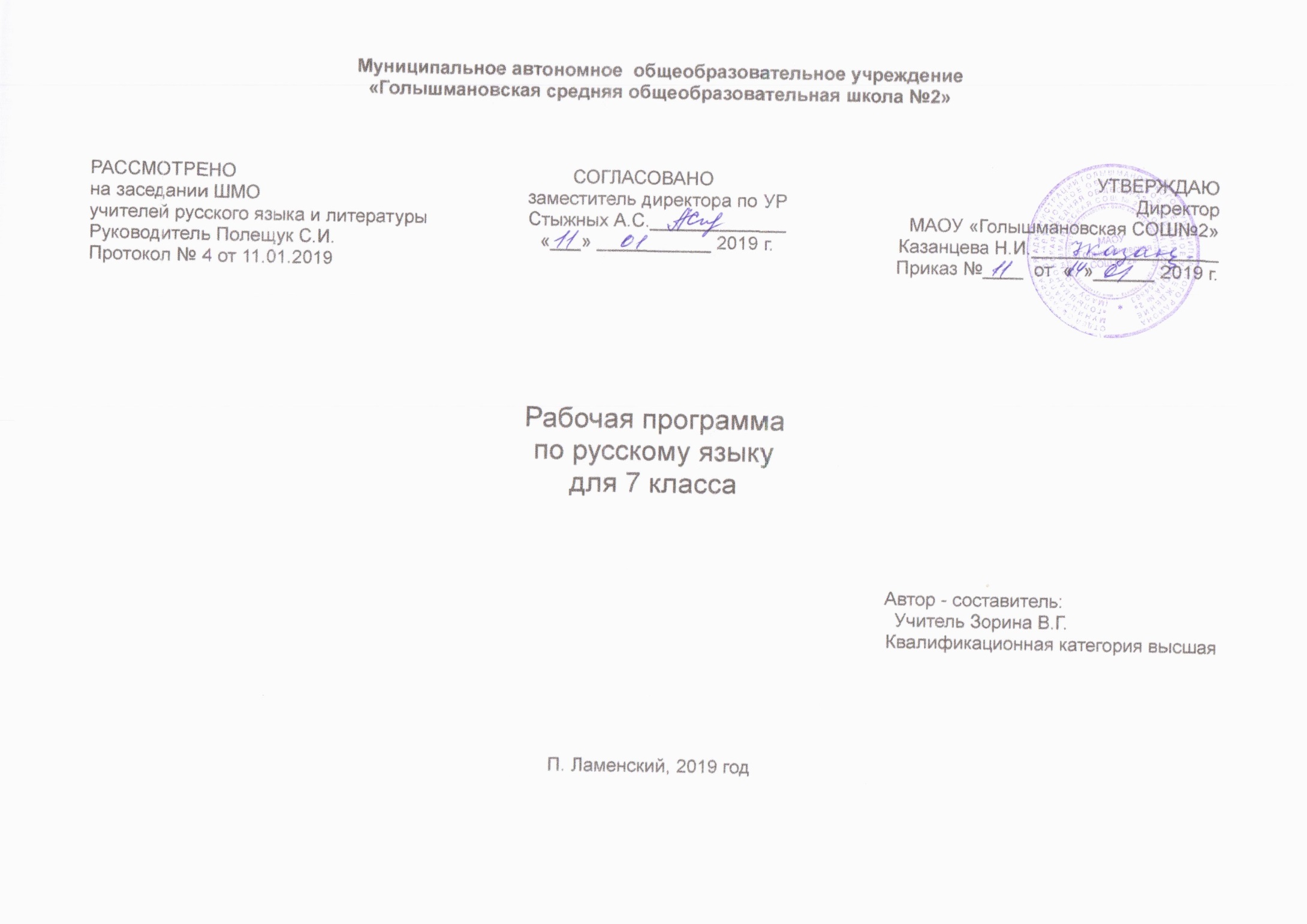 1.Планируемые результаты изучения учебного предмета Стандарт ориентирован на становление личностных характеристик выпускника («портрет выпускника основной школы»):любящий свой край и своё Отечество, знающий русский и родной язык, уважающий свой народ, его культуру и духовные традиции;осознающий и принимающий ценности человеческой жизни, семьи, гражданского общества, многонационального российского народа, человечества;активно и заинтересованно познающий мир, осознающий ценность труда, науки и творчества;умеющий учиться, осознающий важность образования и самообразования для жизни и деятельности, способный применять полученные знания на практике;социально активный, уважающий закон и правопорядок, соизмеряющий свои поступки с нравственными ценностями, осознающий свои обязанности перед семьёй, обществом, Отечеством;уважающий других людей, умеющий вести конструктивный диалог, достигать взаимопонимания, сотрудничать для достижения общих результатов;осознанно выполняющий правила здорового и экологически целесообразного образа жизни, безопасного для человека и окружающей его среды;ориентирующийся в мире профессий, понимающий значение профессиональной деятельности для человека в интересах устойчивого развития общества и природы»Личностные универсальные учебные действия7 классУченик научится:- Понимать определяющую роль родного языка в развитии интеллектуальных, творческих способностей и моральных качеств личности.- Анализировать и характеризовать эмоциональные состояния и чувства окружающих, строить свои взаимоотношения с их учетом.Ученик получит возможность научиться:- Осознавать эстетическую ценность русского языка.- Проявлять потребность сохранить чистоту русского языка как явления национальной культуры.- Оценивать ситуации с точки зрения правил поведения и этики.Регулятивные универсальные учебные действия7 классУченик научится:- Умению контроля.- Принятию решений в проблемных ситуациях.- Оценивать весомость приводимых доказательств и рассуждений (убедительно, ложно, истинно, существенно, не существенно).Ученик получит возможность научиться:- Основам саморегуляции.- Осуществлению познавательной рефлексии.Познавательные универсальные учебные действия7 классУченик научится:- осуществлять поиск нужного иллюстративного и текстового материала в дополнительных изданиях, рекомендуемых учителем;- осуществлять запись (фиксацию) указанной учителем информации;- пользоваться знаками, символами, таблицами, диаграммами, схемами, приведенными в учебной литературе;- строить сообщения в устной и письменной форме на лингвистическую тему;- находить в содружестве с одноклассниками разные способы решения учебной задачи;- воспринимать смысл познавательных текстов, выделять информацию из сообщений разных видов (в т.ч. текстов) в соответствии с учебной задачей;- анализировать изучаемые объекты с выделением существенных и несущественных признаков;- осуществлять синтез как составление целого из частей;Ученик получит возможность научиться:- осуществлять расширенный поиск информации в соответствии с заданиями учителя с использованием ресурсов библиотек, поисковых систем, медиаресурсов;- записывать, фиксировать информацию о русском языке с помощью инструментов ИКТ;- создавать и преобразовывать модели и схемы по заданиям учителя;- находить самостоятельно разные способы решения учебной задачи;- осуществлять сравнение, сериацию и классификацию изученных объектов по самостоятельно выделенным основаниям (критериям);- строить логическое рассуждение как связь суждений об объекте (явлении).Коммуникативные универсальные учебные действия7 класс- Чтение и аудирование. Выразительно читать текст публицистического стиля. Просматривать местную газету, ориентироваться в содержании номера по заголовкам статей, а в содержании статьи — по ключевым словам, абзацным фразам; при обнаружении интересной (нужной) информации переходить на вдумчивое, изучающее чтение, фиксировать главное содержание прочитанного в виде тезисов. Слушать информационные теле- и радиопередачи с установкой на определение темы и основной мысли сообщения.- Анализ текста. Определять стиль речи; находить в текс- те языковые средства, характерные для публицистического стиля речи; определять прямой и обратный порядок слов в предложениях текста; определять способы и средства связи предложений в тексте; определять в тексте ведущий тип речи, находить в нём фрагменты с иным типовым значением (описание состояния человека, рассуждение-размышление, отдельные языковые средства, передающие оценку предметов, действий, состояний) и объяснять целесообразность их соединения в данном тексте.- Воспроизведение текста. Подробно, сжато и выборочно (устно и письменно) пересказывать тексты, содержащие описание состояния человека, его оценку и другие изученные типы речи. Сохранять в изложении, близком к тексту, типологическую структуру текста и выразительные языковые и речевые средства.- Создание текста. Уметь видеть проявление физического и психического состояния человека во внешности людей (в выражении лица, мимике, жестах, голосе, интонации, позе, походке) и передавать его словами, пользуясь богатой синонимикой глаголов, наречий, прилагательных и существительных со значением состояния лица. Создавать этюды, отражающие то или иное состояние человека, прочитанное по его внешности с помощью фотографии, репродукции картины, в непосредственном общении (возможная учебная ситуация «Игра в портреты»). Создавать устные и письменные высказывания художественного и публицистического стилей, раскрывая в них своё отношение к предмету речи, оценивая явления и поступки людей: писать сочинения-описания внешности и состояния человека, сочинения повествовательного характера (рассказ по данному началу или концу, на основе данного сюжета, на материале жизненного опыта учащихся); сочинения-размышления, сочинения дискуссионного характера на морально-этическую тему с доказательством от противного. Писать заметки в газету, рекламные аннотации.- Совершенствование текста. С учётом стиля речи совершенствовать написанное: повышать выразительность речи, используя в высказываниях разговорного, художественного и публицистического стилей выразительные языковые и речевые средства, в том числе обратный порядок слов, экспрессивный повтор, вопросно-ответную форму изложения.ПРЕДМЕТНЫЕ РЕЗУЛЬТАТЫ ОБУЧЕНИЯК концу 7 класса учащиеся должны владеть следующими умениями:п о  о р ф о э п и и: правильно произносить употребительные сложносокращенные слова; употребительные слова изученных частей речи; свободно пользоваться орфоэпическим словарём;п о  м о р ф е м и к е  и  с л о в о о б р а з о в а н и ю: объяснять значение слова, его написание и грамматические признаки, опираясь на словообразовательный анализ и типичные словообразовательные модели; опознавать основные способы словообразования (приставочный, суффиксальный, бессуффиксный, суффиксально-приставочный, сложение разных видов);п о  л е к с и к е  и  ф р а з е о л о г и и: свободно пользоваться различными видами лексических словарей (синонимов, антонимов, иностранных слов, фразеологизмов);п о  м о р ф о л о г и и: распознавать части речи; знать морфологические признаки частей речи и систему формоизменения;п о  о р ф о г р а ф и и: характеризовать изученные орфограммы, объяснять их правописание; правильно писать слова с изученными орфограммами; свободно пользоваться орфографическим словарём;п о  с и н т а к с и с у: определять синтаксическую роль частей речи, различать и правильно строить сложные предложения с сочинительными и подчинительными союзами; использовать сочинительные союзы как средство связи предложений в тексте; соблюдать правилную интонацию предложений в речи;п о  пунктуации: обосновывать и правильно употреблять знаки препинания на основе изученного в 5-7 классах.2. Содержание   учебного    предметаО ЯЗЫКЕ (1 ч)Русский язык как развивающееся явление. Формы функционирования современного русского языка. РЕЧЬ. Повторение изученного о тексте, стилях и типах речи; расширение представления о языковых средствах, характерных для разных типов и стилей речи. Т е к с т. Прямой и обратный (экспрессивный) порядок слов в предложениях текста; средства связи предложений — наречия и предложно-падежные сочетания со значением места и времени, союзы и, да, а, но, же. С т и л и р е ч и: публицистический стиль (сфера употребления, задача речи, характерные языковые средства). Характерные композиционные формы: заметка в газету, рекламное сообщение. Т и п ы р е ч и: строение типового фрагмента текста с описанием состояния человека, рассуждения-размышления. ЯЗЫК. ПРАВОПИСАНИЕ. КУЛЬТУРА РЕЧИ ЗАКРЕПЛЕНИЕ И УГЛУБЛЕНИЕ ИЗУЧЕННОГО В 6 КЛАССЕ (14 ч)Звуковая сторона речи: звуки речи, словесное и логическое ударение, интонация. Словообразование знаменательных частей речи. Правописание: орфография и пунктуация. Лексическая система языка. Грамматика: морфология и синтаксис. Глагол, его спрягаемые формы. Правописание личных окончаний глагола. Причастие и деепричастие. Правописание суффиксов глагола и причастия. Не с глаголами, причастиями, деепричастиями. Выдающиеся лингвисты: Д. Н. Ушаков. МОРФОЛОГИЯ. ОРФОГРАФИЯ (32 ч)НАРЕЧИЕ Наречие как часть речи: общее грамматическое значение, морфологические признаки, роль в предложении. Степени сравнения наречий: положительная, сравнительная, превосходная. Правописание не и ни в наречиях; не с наречиями на -о (-е); о и а в конце наречий; ъ после шипящих в конце наречий; употребление дефиса, н—нн в наречиях; слитное и раздельное написание наречных слов. Разряды наречий по значению: определительные и обстоятельственные. Слова категории состояния (слова состояния). Наречие в художественном тексте (наблюдение и анализ). Синонимия наречий при характеристике действия, признака. Свободное владение орфографическим, толковым, орфоэпическим, этимологическим словарями для получения необходимой справки. Выдающиеся лингвисты: А. Н. Гвоздев. Культура речи. Правильное произношение употребительных наречий. Использование местоименных наречий как средства связи предложений в тексте. СЛУЖЕБНЫЕ ЧАСТИ РЕЧИ( 33ч)ПРЕДЛОГ (10 ч)Общее понятие о предлогах. Разряды предлогов: простые, сложные и составные; непроизводные и производные. Правописание предлогов. Культура речи. Правильное употребление предлогов в составе словосочетаний (отзыв о книге, рецензия на книгу и т. д.), существительных с предлогами благодаря, согласно, вопреки. Правильное произношение предлогов. СОЮЗ (12 ч)Общее понятие о союзе. Разряды союзов: сочинительные и подчинительные. Употребление союзов в простом и сложном предложениях. Правописание союзов типа зато, чтобы, также, тоже, соотносимых с формами других частей речи.Союзы как средство связи членов предложения и средство связи предложений. Культура речи. Правильное произношение союзов. ЧАСТИЦА (11 ч)Общее понятие о частице. Разряды частиц: формообразующие и модальные (отрицательные, вопросительные, выделительные, усилительные и др.). Правописание частиц не и ни с различными частями речи и в составе предложения. Культура речи. Употребление частиц в соответствии со смыслом высказывания и стилем речи. Правильное произношение частиц. Наблюдение за использованием частиц как средством выразительности речи. МЕЖДОМЕТИЯ И ЗВУКОПОДРАЖАТЕЛЬНЫЕ СЛОВА (6 ч)Общее понятие о междометиях и звукоподражательных словах. Междометия, обслуживающие сферу эмоций, сферу волеизъявления, сферу речевого этикета. Правописание междометий и звукоподражаний. Знаки препинания в предложениях с междометиями. Культура речи. Правильное произношение и употребление междометий и звукоподражательных слов. РЕЧЬ(7 ч)ТРУДНЫЕ СЛУЧАИ РАЗГРАНИЧЕНИЯ ЯЗЫКОВЫХ ЯВЛЕНИЙ Семантико-грамматический анализ внешне сходных явлений языка: по прежнему — по-прежнему, ввиду — в виду, стекло (гл.) — стекло (сущ.), что (мест.) — что (союз), обежать — обижать и т. п. Выдающиеся лингвисты: Г. О. Винокур. Уроки повторения и закрепления изученного (резервные уроки) – (2 ч)3. Тематическое планирование с указанием часов на усвоение каждой темыКалендарно-тематическое  планирование по русскому языку  7 класс, 2018-2019 уч.гНазвание темыКоличество часовК/рР/рО языке1Закрепление и углубление изученного в 6 кл1413Морфология. Орфография.3223Наречие4144Служебные части речи3333Междометие и звукоподражательные слова62Речь7Закрепление21№ урокаДата по плануТема урокаЭлементы содержанияПеречень ключевых компетенцийВид контроляТип урока104.09Изменяется ли язык с течением времениЯзык как развивающееся явление. Лексические и фразеологические новации последних лет.Знать некоторые особенности развития русского языка. Уметь обобщать знания о языке, полученные в 5–6 классах.Работа с текстом; составление миниатюры «Жизнь языка – это драма языка»Работа с текстом, этимологическим словарем; этимологический анализ слова как текст Урок общеметодической направленностиПредметные: Выделять основные разделы лингвистики, основные разделы языка и речиМетапредметные:Использовать родной язык как средство получения знаний по другим учебным предметамЛичностные:Понимать определяющую  роль родного языка в развитии  интеллектуальных, творческих способностей и моральных качеств личностиПредметные: Выделять основные разделы лингвистики, основные разделы языка и речиМетапредметные:Использовать родной язык как средство получения знаний по другим учебным предметамЛичностные:Понимать определяющую  роль родного языка в развитии  интеллектуальных, творческих способностей и моральных качеств личностиПредметные: Выделять основные разделы лингвистики, основные разделы языка и речиМетапредметные:Использовать родной язык как средство получения знаний по другим учебным предметамЛичностные:Понимать определяющую  роль родного языка в развитии  интеллектуальных, творческих способностей и моральных качеств личностиПредметные: Выделять основные разделы лингвистики, основные разделы языка и речиМетапредметные:Использовать родной язык как средство получения знаний по другим учебным предметамЛичностные:Понимать определяющую  роль родного языка в развитии  интеллектуальных, творческих способностей и моральных качеств личностиПредметные: Выделять основные разделы лингвистики, основные разделы языка и речиМетапредметные:Использовать родной язык как средство получения знаний по другим учебным предметамЛичностные:Понимать определяющую  роль родного языка в развитии  интеллектуальных, творческих способностей и моральных качеств личностиПредметные: Выделять основные разделы лингвистики, основные разделы языка и речиМетапредметные:Использовать родной язык как средство получения знаний по другим учебным предметамЛичностные:Понимать определяющую  роль родного языка в развитии  интеллектуальных, творческих способностей и моральных качеств личностиПредметные: Выделять основные разделы лингвистики, основные разделы языка и речиМетапредметные:Использовать родной язык как средство получения знаний по другим учебным предметамЛичностные:Понимать определяющую  роль родного языка в развитии  интеллектуальных, творческих способностей и моральных качеств личности205.09Что мы знаем о стилях речиФункциональные разновидности языка: разговорный язык; функциональные стили: научный, деловой; язык художественной литературыЗнатьизученные стили языка и типы речи Уметьсоздавать тексты различной стилистической направленностиВысказывание научного стиля.Стилистический разбор небольшого текстаПовторительно-обобщительный. РР. Здоровьесбережения, проблемного обучения, формирования творческих способностей уч-ся, проектной деятельности Предметные:Владеть знанием о повествовании делового и научного стилей , уметь определять данный тип речиМетапредметные:Создавать  устные  и  письменные  тексты   разных типов, стилей  речи и жанров с учетом замысла, адресата и ситуации общения; коммуникативно- целесообразное  взаимодействие с  окружающими людьми в   процессе речевого   общенияЛичностные:Иметь достаточный объем словарного запаса и усвоенных грамматических средств для свободного выражения мыслей и чувств в процессе речевого общения; способность к самооценке на основе наблюдения за собственной речьюПредметные:Владеть знанием о повествовании делового и научного стилей , уметь определять данный тип речиМетапредметные:Создавать  устные  и  письменные  тексты   разных типов, стилей  речи и жанров с учетом замысла, адресата и ситуации общения; коммуникативно- целесообразное  взаимодействие с  окружающими людьми в   процессе речевого   общенияЛичностные:Иметь достаточный объем словарного запаса и усвоенных грамматических средств для свободного выражения мыслей и чувств в процессе речевого общения; способность к самооценке на основе наблюдения за собственной речьюПредметные:Владеть знанием о повествовании делового и научного стилей , уметь определять данный тип речиМетапредметные:Создавать  устные  и  письменные  тексты   разных типов, стилей  речи и жанров с учетом замысла, адресата и ситуации общения; коммуникативно- целесообразное  взаимодействие с  окружающими людьми в   процессе речевого   общенияЛичностные:Иметь достаточный объем словарного запаса и усвоенных грамматических средств для свободного выражения мыслей и чувств в процессе речевого общения; способность к самооценке на основе наблюдения за собственной речьюПредметные:Владеть знанием о повествовании делового и научного стилей , уметь определять данный тип речиМетапредметные:Создавать  устные  и  письменные  тексты   разных типов, стилей  речи и жанров с учетом замысла, адресата и ситуации общения; коммуникативно- целесообразное  взаимодействие с  окружающими людьми в   процессе речевого   общенияЛичностные:Иметь достаточный объем словарного запаса и усвоенных грамматических средств для свободного выражения мыслей и чувств в процессе речевого общения; способность к самооценке на основе наблюдения за собственной речьюПредметные:Владеть знанием о повествовании делового и научного стилей , уметь определять данный тип речиМетапредметные:Создавать  устные  и  письменные  тексты   разных типов, стилей  речи и жанров с учетом замысла, адресата и ситуации общения; коммуникативно- целесообразное  взаимодействие с  окружающими людьми в   процессе речевого   общенияЛичностные:Иметь достаточный объем словарного запаса и усвоенных грамматических средств для свободного выражения мыслей и чувств в процессе речевого общения; способность к самооценке на основе наблюдения за собственной речьюПредметные:Владеть знанием о повествовании делового и научного стилей , уметь определять данный тип речиМетапредметные:Создавать  устные  и  письменные  тексты   разных типов, стилей  речи и жанров с учетом замысла, адресата и ситуации общения; коммуникативно- целесообразное  взаимодействие с  окружающими людьми в   процессе речевого   общенияЛичностные:Иметь достаточный объем словарного запаса и усвоенных грамматических средств для свободного выражения мыслей и чувств в процессе речевого общения; способность к самооценке на основе наблюдения за собственной речьюПредметные:Владеть знанием о повествовании делового и научного стилей , уметь определять данный тип речиМетапредметные:Создавать  устные  и  письменные  тексты   разных типов, стилей  речи и жанров с учетом замысла, адресата и ситуации общения; коммуникативно- целесообразное  взаимодействие с  окружающими людьми в   процессе речевого   общенияЛичностные:Иметь достаточный объем словарного запаса и усвоенных грамматических средств для свободного выражения мыслей и чувств в процессе речевого общения; способность к самооценке на основе наблюдения за собственной речью306.09Фонетика и орфоэпияФонетика и орфоэпия. Изменение звуков в речевом потоке. Основные правила нормативного произношения и ударенияЗнать фонетический разбор,  особенности  произношения слов в русском языке Уметь работать с орфографическим и орфоэпическим словаремВыборочный диктант с творческим заданиемПовторительно-обобщающи. Здоровьесбережения, поэтапного формирования умственных действий, проблемного обучения, диагностики, самодиагностики, коррекции результатов изучения темыПредметные:Владеть  понятием о речевом общении как любом взаимодействии между людьми с помощью языка; узнавать  условия, необходимые для речевого общения.Метапредметные:Владение различными видами монолога (повествование, описание, рассуждение; сочетание разных видов монолога) и диалога (этикетный, диалог-расспрос, диалог-побуждение, диалог-обмен мнениями и др.; сочетание разных видов диалога)Личностные:Способность к самооценке  на основе наблюдения  за собственной  речьюПредметные:Владеть  понятием о речевом общении как любом взаимодействии между людьми с помощью языка; узнавать  условия, необходимые для речевого общения.Метапредметные:Владение различными видами монолога (повествование, описание, рассуждение; сочетание разных видов монолога) и диалога (этикетный, диалог-расспрос, диалог-побуждение, диалог-обмен мнениями и др.; сочетание разных видов диалога)Личностные:Способность к самооценке  на основе наблюдения  за собственной  речьюПредметные:Владеть  понятием о речевом общении как любом взаимодействии между людьми с помощью языка; узнавать  условия, необходимые для речевого общения.Метапредметные:Владение различными видами монолога (повествование, описание, рассуждение; сочетание разных видов монолога) и диалога (этикетный, диалог-расспрос, диалог-побуждение, диалог-обмен мнениями и др.; сочетание разных видов диалога)Личностные:Способность к самооценке  на основе наблюдения  за собственной  речьюПредметные:Владеть  понятием о речевом общении как любом взаимодействии между людьми с помощью языка; узнавать  условия, необходимые для речевого общения.Метапредметные:Владение различными видами монолога (повествование, описание, рассуждение; сочетание разных видов монолога) и диалога (этикетный, диалог-расспрос, диалог-побуждение, диалог-обмен мнениями и др.; сочетание разных видов диалога)Личностные:Способность к самооценке  на основе наблюдения  за собственной  речьюПредметные:Владеть  понятием о речевом общении как любом взаимодействии между людьми с помощью языка; узнавать  условия, необходимые для речевого общения.Метапредметные:Владение различными видами монолога (повествование, описание, рассуждение; сочетание разных видов монолога) и диалога (этикетный, диалог-расспрос, диалог-побуждение, диалог-обмен мнениями и др.; сочетание разных видов диалога)Личностные:Способность к самооценке  на основе наблюдения  за собственной  речьюПредметные:Владеть  понятием о речевом общении как любом взаимодействии между людьми с помощью языка; узнавать  условия, необходимые для речевого общения.Метапредметные:Владение различными видами монолога (повествование, описание, рассуждение; сочетание разных видов монолога) и диалога (этикетный, диалог-расспрос, диалог-побуждение, диалог-обмен мнениями и др.; сочетание разных видов диалога)Личностные:Способность к самооценке  на основе наблюдения  за собственной  речьюПредметные:Владеть  понятием о речевом общении как любом взаимодействии между людьми с помощью языка; узнавать  условия, необходимые для речевого общения.Метапредметные:Владение различными видами монолога (повествование, описание, рассуждение; сочетание разных видов монолога) и диалога (этикетный, диалог-расспрос, диалог-побуждение, диалог-обмен мнениями и др.; сочетание разных видов диалога)Личностные:Способность к самооценке  на основе наблюдения  за собственной  речью407.09Что мы знаем о типах речиФункциональные разновидности языка: разговорный язык; функциональные стили: научный, деловой; язык художественной литературыЗнатьизученные стили языка и типы речи Уметьсоздавать тексты различной стилистической направленностиВысказывание научного стиля.Стилистический разбор небольшого текстаПовторительно-обобщительный. РР. Здоровьесбережения, проблемного обучения, формирования творческих способностей уч-ся, проектной деятельностиПредметные:Узнавать , что такое монолог  и диалоге,   устную и письменную речь; роль устного и письменного общения в жизни человекаМетапредметные:Создавать  устные и письменные тексты  разных типов, стилей  речи и жанров с  учетом замысла   адресата и  ситуации общения; коммуникативно- Целесообразное взаимодействие с окружающими  людьми в  процессе   речевого  общенияЛичностные:Понимать  определяющую   роль родного   языка в развитии  интеллектуальных, творческих  способностей и  моральных  качеств личностиПредметные:Узнавать , что такое монолог  и диалоге,   устную и письменную речь; роль устного и письменного общения в жизни человекаМетапредметные:Создавать  устные и письменные тексты  разных типов, стилей  речи и жанров с  учетом замысла   адресата и  ситуации общения; коммуникативно- Целесообразное взаимодействие с окружающими  людьми в  процессе   речевого  общенияЛичностные:Понимать  определяющую   роль родного   языка в развитии  интеллектуальных, творческих  способностей и  моральных  качеств личностиПредметные:Узнавать , что такое монолог  и диалоге,   устную и письменную речь; роль устного и письменного общения в жизни человекаМетапредметные:Создавать  устные и письменные тексты  разных типов, стилей  речи и жанров с  учетом замысла   адресата и  ситуации общения; коммуникативно- Целесообразное взаимодействие с окружающими  людьми в  процессе   речевого  общенияЛичностные:Понимать  определяющую   роль родного   языка в развитии  интеллектуальных, творческих  способностей и  моральных  качеств личностиПредметные:Узнавать , что такое монолог  и диалоге,   устную и письменную речь; роль устного и письменного общения в жизни человекаМетапредметные:Создавать  устные и письменные тексты  разных типов, стилей  речи и жанров с  учетом замысла   адресата и  ситуации общения; коммуникативно- Целесообразное взаимодействие с окружающими  людьми в  процессе   речевого  общенияЛичностные:Понимать  определяющую   роль родного   языка в развитии  интеллектуальных, творческих  способностей и  моральных  качеств личностиПредметные:Узнавать , что такое монолог  и диалоге,   устную и письменную речь; роль устного и письменного общения в жизни человекаМетапредметные:Создавать  устные и письменные тексты  разных типов, стилей  речи и жанров с  учетом замысла   адресата и  ситуации общения; коммуникативно- Целесообразное взаимодействие с окружающими  людьми в  процессе   речевого  общенияЛичностные:Понимать  определяющую   роль родного   языка в развитии  интеллектуальных, творческих  способностей и  моральных  качеств личностиПредметные:Узнавать , что такое монолог  и диалоге,   устную и письменную речь; роль устного и письменного общения в жизни человекаМетапредметные:Создавать  устные и письменные тексты  разных типов, стилей  речи и жанров с  учетом замысла   адресата и  ситуации общения; коммуникативно- Целесообразное взаимодействие с окружающими  людьми в  процессе   речевого  общенияЛичностные:Понимать  определяющую   роль родного   языка в развитии  интеллектуальных, творческих  способностей и  моральных  качеств личностиПредметные:Узнавать , что такое монолог  и диалоге,   устную и письменную речь; роль устного и письменного общения в жизни человекаМетапредметные:Создавать  устные и письменные тексты  разных типов, стилей  речи и жанров с  учетом замысла   адресата и  ситуации общения; коммуникативно- Целесообразное взаимодействие с окружающими  людьми в  процессе   речевого  общенияЛичностные:Понимать  определяющую   роль родного   языка в развитии  интеллектуальных, творческих  способностей и  моральных  качеств личности51109Фонетика и орфоэпияФонетика и орфоэпия. Изменение звуков в речевом потоке. Основные правила нормативного произношения и ударенияЗнать фонетический разбор,  особенности  произношения слов в русском языке Уметь работать с орфографическим и орфоэпическим словаремВыборочный диктант с творческим заданиемПовторительно-обобщающи. Здоровьесбережения, поэтапного формирования умственных действий, проблемного обучения, диагностики, самодиагностики, коррекции результатов изучения темыПредметные:Владеть  понятием о речевом общении как любом взаимодействии между людьми с помощью языка; узнавать  условия, необходимые для речевого общения. Метапредметные:Владение различными видами монолога (повествование, описание, рассуждение; сочетание разных видов монолога) и диалога (этикетный, диалог-расспрос, диалог-побуждение, диалог-обмен мнениями и др.; сочетание разных видов диалога)Личностные:Способность к самооценке  на основе наблюдения  за собственной  речьюПредметные:Владеть  понятием о речевом общении как любом взаимодействии между людьми с помощью языка; узнавать  условия, необходимые для речевого общения. Метапредметные:Владение различными видами монолога (повествование, описание, рассуждение; сочетание разных видов монолога) и диалога (этикетный, диалог-расспрос, диалог-побуждение, диалог-обмен мнениями и др.; сочетание разных видов диалога)Личностные:Способность к самооценке  на основе наблюдения  за собственной  речьюПредметные:Владеть  понятием о речевом общении как любом взаимодействии между людьми с помощью языка; узнавать  условия, необходимые для речевого общения. Метапредметные:Владение различными видами монолога (повествование, описание, рассуждение; сочетание разных видов монолога) и диалога (этикетный, диалог-расспрос, диалог-побуждение, диалог-обмен мнениями и др.; сочетание разных видов диалога)Личностные:Способность к самооценке  на основе наблюдения  за собственной  речьюПредметные:Владеть  понятием о речевом общении как любом взаимодействии между людьми с помощью языка; узнавать  условия, необходимые для речевого общения. Метапредметные:Владение различными видами монолога (повествование, описание, рассуждение; сочетание разных видов монолога) и диалога (этикетный, диалог-расспрос, диалог-побуждение, диалог-обмен мнениями и др.; сочетание разных видов диалога)Личностные:Способность к самооценке  на основе наблюдения  за собственной  речьюПредметные:Владеть  понятием о речевом общении как любом взаимодействии между людьми с помощью языка; узнавать  условия, необходимые для речевого общения. Метапредметные:Владение различными видами монолога (повествование, описание, рассуждение; сочетание разных видов монолога) и диалога (этикетный, диалог-расспрос, диалог-побуждение, диалог-обмен мнениями и др.; сочетание разных видов диалога)Личностные:Способность к самооценке  на основе наблюдения  за собственной  речьюПредметные:Владеть  понятием о речевом общении как любом взаимодействии между людьми с помощью языка; узнавать  условия, необходимые для речевого общения. Метапредметные:Владение различными видами монолога (повествование, описание, рассуждение; сочетание разных видов монолога) и диалога (этикетный, диалог-расспрос, диалог-побуждение, диалог-обмен мнениями и др.; сочетание разных видов диалога)Личностные:Способность к самооценке  на основе наблюдения  за собственной  речьюПредметные:Владеть  понятием о речевом общении как любом взаимодействии между людьми с помощью языка; узнавать  условия, необходимые для речевого общения. Метапредметные:Владение различными видами монолога (повествование, описание, рассуждение; сочетание разных видов монолога) и диалога (этикетный, диалог-расспрос, диалог-побуждение, диалог-обмен мнениями и др.; сочетание разных видов диалога)Личностные:Способность к самооценке  на основе наблюдения  за собственной  речью612.09Звуковой анализ словФонетика и орфоэпияВыразительные средства фонетики. ЗвукописьЗнать фонетический разбор,  особенности  произношения слов в русском языке Уметь работать с орфографическим и орфоэпическим словаремФонетический разбор словПовторительно-обобщающи. Здоровьесбережения, поэтапного формирования умственных действий, проблемного обучения, диагностики, самодиагностики, коррекции результатов изучения темы713.09Словообразование знаменательных изменяемых частей речиСловообразование знаменательных изменяемых частей речи. Основные способы образования словЗнатьпорядок словообразовательного разбораУметь пользоваться словообразовательным словарем самостоятельно проводить словообразовательный разбор,составлять слова по заданным схемамВыборочный. Творческий диктант. Разбор слов по составу.. Построение словообразова-тельных цепочек, восстановление их звеньев.Урок общеметодич напр.Здоровьесбережения, проблемного обучения, поэтапного формирования умственных действий, индивидуальной и коллективной исследовательской деятельности, самоанализа и коррекции действий, самодиагностики814.09Словообразование знаменательных изменяемых частей речиСловообразование знаменательных изменяемых частей речи. Основные способы образования словЗнатьпорядок словообразовательного разбораУметь пользоваться словообразовательным словарем, самостоятельно проводить словообразовательный разбор,составлять слова по заданным схемамВыборочный. Творческий диктант. Разбор слов по составу.. Построение словообразова-тельных цепочек, восстановление их звеньев.Урок общеметодич напр.Здоровьесбережения, проблемного обучения, поэтапного формирования умственных действий, индивидуальной и коллективной исследовательской деятельности, самоанализа и коррекции действий, самодиагностики918.09Словообразование знаменательных изменяемых частей речиСловообразование знаменательных изменяемых частей речи. Основные способы образования словЗнатьпорядок словообразовательного разбораУметь пользоваться словообразовательным словарем, самостоятельно проводить словообразовательный разбор,составлять слова по заданным схемамТест Выборочный. Творческий диктант. Разбор слов по составу.Построение словообразова-тельных цепочек, восстановление их звеньев.Урок общеметодич напр.Здоровьесбережения, проблемного обучения, поэтапного формирования умственных действий, индивидуальной и коллективной исследовательской деятельности, самоанализа и коррекции действий, самодиагностикиПредметные:Владеть знанием об образовании  с знаменательных частей речи.  уметь образовывать знаменательные части речиМетапредметные:Соблюдать  основные  принципы  лексических  и  стилистические   норм  (морфема   передаёт  информациюо лексическом значении слова, его  стилистической  форме)  в процессе   письменного общения,  свободно пользоваться   словарём                                                                                                                             Личностные:Иметь достаточный объем словарного запаса и усвоенных грамматических средств для свободного выражения мыслей и чувств в процессе речевого общения; способность к самооценке на основе наблюдения за собственной речьюПредметные:Владеть знанием об образовании  с знаменательных частей речи.  уметь образовывать знаменательные части речиМетапредметные:Соблюдать  основные  принципы  лексических  и  стилистические   норм  (морфема   передаёт  информациюо лексическом значении слова, его  стилистической  форме)  в процессе   письменного общения,  свободно пользоваться   словарём                                                                                                                             Личностные:Иметь достаточный объем словарного запаса и усвоенных грамматических средств для свободного выражения мыслей и чувств в процессе речевого общения; способность к самооценке на основе наблюдения за собственной речьюПредметные:Владеть знанием об образовании  с знаменательных частей речи.  уметь образовывать знаменательные части речиМетапредметные:Соблюдать  основные  принципы  лексических  и  стилистические   норм  (морфема   передаёт  информациюо лексическом значении слова, его  стилистической  форме)  в процессе   письменного общения,  свободно пользоваться   словарём                                                                                                                             Личностные:Иметь достаточный объем словарного запаса и усвоенных грамматических средств для свободного выражения мыслей и чувств в процессе речевого общения; способность к самооценке на основе наблюдения за собственной речьюПредметные:Владеть знанием об образовании  с знаменательных частей речи.  уметь образовывать знаменательные части речиМетапредметные:Соблюдать  основные  принципы  лексических  и  стилистические   норм  (морфема   передаёт  информациюо лексическом значении слова, его  стилистической  форме)  в процессе   письменного общения,  свободно пользоваться   словарём                                                                                                                             Личностные:Иметь достаточный объем словарного запаса и усвоенных грамматических средств для свободного выражения мыслей и чувств в процессе речевого общения; способность к самооценке на основе наблюдения за собственной речьюПредметные:Владеть знанием об образовании  с знаменательных частей речи.  уметь образовывать знаменательные части речиМетапредметные:Соблюдать  основные  принципы  лексических  и  стилистические   норм  (морфема   передаёт  информациюо лексическом значении слова, его  стилистической  форме)  в процессе   письменного общения,  свободно пользоваться   словарём                                                                                                                             Личностные:Иметь достаточный объем словарного запаса и усвоенных грамматических средств для свободного выражения мыслей и чувств в процессе речевого общения; способность к самооценке на основе наблюдения за собственной речьюПредметные:Владеть знанием об образовании  с знаменательных частей речи.  уметь образовывать знаменательные части речиМетапредметные:Соблюдать  основные  принципы  лексических  и  стилистические   норм  (морфема   передаёт  информациюо лексическом значении слова, его  стилистической  форме)  в процессе   письменного общения,  свободно пользоваться   словарём                                                                                                                             Личностные:Иметь достаточный объем словарного запаса и усвоенных грамматических средств для свободного выражения мыслей и чувств в процессе речевого общения; способность к самооценке на основе наблюдения за собственной речьюПредметные:Владеть знанием об образовании  с знаменательных частей речи.  уметь образовывать знаменательные части речиМетапредметные:Соблюдать  основные  принципы  лексических  и  стилистические   норм  (морфема   передаёт  информациюо лексическом значении слова, его  стилистической  форме)  в процессе   письменного общения,  свободно пользоваться   словарём                                                                                                                             Личностные:Иметь достаточный объем словарного запаса и усвоенных грамматических средств для свободного выражения мыслей и чувств в процессе речевого общения; способность к самооценке на основе наблюдения за собственной речью1019.09Контрольная работа № 1Знать орфографические и пунктуационные нормы на уровне образовательных стандартовКонтрольная работа Работа по словообразованию морфемике, фонетике, орфоэпииПредметные: Проверять знанияМетапредметные:соблюдать основные правила орфографии в процессе письменного общения                                                                                                                            Личностные:   понимать определяющую   роль родного языка в   развитии  интеллектуальных, творческих  способностей и  моральных  качеств личностиПредметные: Проверять знанияМетапредметные:соблюдать основные правила орфографии в процессе письменного общения                                                                                                                            Личностные:   понимать определяющую   роль родного языка в   развитии  интеллектуальных, творческих  способностей и  моральных  качеств личностиПредметные: Проверять знанияМетапредметные:соблюдать основные правила орфографии в процессе письменного общения                                                                                                                            Личностные:   понимать определяющую   роль родного языка в   развитии  интеллектуальных, творческих  способностей и  моральных  качеств личностиПредметные: Проверять знанияМетапредметные:соблюдать основные правила орфографии в процессе письменного общения                                                                                                                            Личностные:   понимать определяющую   роль родного языка в   развитии  интеллектуальных, творческих  способностей и  моральных  качеств личностиПредметные: Проверять знанияМетапредметные:соблюдать основные правила орфографии в процессе письменного общения                                                                                                                            Личностные:   понимать определяющую   роль родного языка в   развитии  интеллектуальных, творческих  способностей и  моральных  качеств личностиПредметные: Проверять знанияМетапредметные:соблюдать основные правила орфографии в процессе письменного общения                                                                                                                            Личностные:   понимать определяющую   роль родного языка в   развитии  интеллектуальных, творческих  способностей и  моральных  качеств личностиПредметные: Проверять знанияМетапредметные:соблюдать основные правила орфографии в процессе письменного общения                                                                                                                            Личностные:   понимать определяющую   роль родного языка в   развитии  интеллектуальных, творческих  способностей и  моральных  качеств личности1120.09Способы и средства связи предложений в текстеТекст. Признаки текстаСпособы и средства связи предложений в текстеЗнать различные способы и средствасвязи предложений в тексте,основные единицы языка, их признакиУметь  вычленять словосочетание из Предложения, конструировать предложения по предложенным заданиямФОПовторение.Обобщение и систематизацияУрок общеметодической направленности. Повторение.практикум.  Здоровьесбережения, проблемного обучения, формирования умственных действий, информационно-коммуникационныеПредметные: Определять средства связи предложений в текстеМетапредметные:Адекватно понимать   информацию устного и  письменного сообщения (коммуникативной установки, темы текста,основной мысли;  основной и  дополнительной  информации)                                                                                               Личностные:                                                               Стремиться к  речевому  самосовершенствованию Предметные: Определять средства связи предложений в текстеМетапредметные:Адекватно понимать   информацию устного и  письменного сообщения (коммуникативной установки, темы текста,основной мысли;  основной и  дополнительной  информации)                                                                                               Личностные:                                                               Стремиться к  речевому  самосовершенствованию Предметные: Определять средства связи предложений в текстеМетапредметные:Адекватно понимать   информацию устного и  письменного сообщения (коммуникативной установки, темы текста,основной мысли;  основной и  дополнительной  информации)                                                                                               Личностные:                                                               Стремиться к  речевому  самосовершенствованию Предметные: Определять средства связи предложений в текстеМетапредметные:Адекватно понимать   информацию устного и  письменного сообщения (коммуникативной установки, темы текста,основной мысли;  основной и  дополнительной  информации)                                                                                               Личностные:                                                               Стремиться к  речевому  самосовершенствованию Предметные: Определять средства связи предложений в текстеМетапредметные:Адекватно понимать   информацию устного и  письменного сообщения (коммуникативной установки, темы текста,основной мысли;  основной и  дополнительной  информации)                                                                                               Личностные:                                                               Стремиться к  речевому  самосовершенствованию Предметные: Определять средства связи предложений в текстеМетапредметные:Адекватно понимать   информацию устного и  письменного сообщения (коммуникативной установки, темы текста,основной мысли;  основной и  дополнительной  информации)                                                                                               Личностные:                                                               Стремиться к  речевому  самосовершенствованию Предметные: Определять средства связи предложений в текстеМетапредметные:Адекватно понимать   информацию устного и  письменного сообщения (коммуникативной установки, темы текста,основной мысли;  основной и  дополнительной  информации)                                                                                               Личностные:                                                               Стремиться к  речевому  самосовершенствованию 1221.09Правописание: орфография и пунктуацияПравописание: орфография и пунктуацияЗнаки препинания при прямой речи, цитированииЗнать орфограммы и знакипрепинания, изученные в 5-6 классахУметь  выполнять заданиена изученные правила орфографии ипунктуации, приводить свои примерыОбъяснительный диктант Урок общеметодич напр.Здоровьесбережения, проблемного обучения, развития исследовательских навыков, информационно-коммуникационныеПредметные: Владеть  понятием орфограммы. Отрабатывать произношение, правописание и употребление терминов орфография, орфограмма.Обнаруживать орфограммы в процессе письма как условие успешного развития орфографической зоркостиМетапредметные:                                     Соблюдать основные правила   орфографии   в процессе  письменного   общения                                                                                             Личностные:                                                Осознавать  эстетическую   ценность русского   языка                                                                                         Предметные: Владеть  понятием орфограммы. Отрабатывать произношение, правописание и употребление терминов орфография, орфограмма.Обнаруживать орфограммы в процессе письма как условие успешного развития орфографической зоркостиМетапредметные:                                     Соблюдать основные правила   орфографии   в процессе  письменного   общения                                                                                             Личностные:                                                Осознавать  эстетическую   ценность русского   языка                                                                                         Предметные: Владеть  понятием орфограммы. Отрабатывать произношение, правописание и употребление терминов орфография, орфограмма.Обнаруживать орфограммы в процессе письма как условие успешного развития орфографической зоркостиМетапредметные:                                     Соблюдать основные правила   орфографии   в процессе  письменного   общения                                                                                             Личностные:                                                Осознавать  эстетическую   ценность русского   языка                                                                                         Предметные: Владеть  понятием орфограммы. Отрабатывать произношение, правописание и употребление терминов орфография, орфограмма.Обнаруживать орфограммы в процессе письма как условие успешного развития орфографической зоркостиМетапредметные:                                     Соблюдать основные правила   орфографии   в процессе  письменного   общения                                                                                             Личностные:                                                Осознавать  эстетическую   ценность русского   языка                                                                                         Предметные: Владеть  понятием орфограммы. Отрабатывать произношение, правописание и употребление терминов орфография, орфограмма.Обнаруживать орфограммы в процессе письма как условие успешного развития орфографической зоркостиМетапредметные:                                     Соблюдать основные правила   орфографии   в процессе  письменного   общения                                                                                             Личностные:                                                Осознавать  эстетическую   ценность русского   языка                                                                                         Предметные: Владеть  понятием орфограммы. Отрабатывать произношение, правописание и употребление терминов орфография, орфограмма.Обнаруживать орфограммы в процессе письма как условие успешного развития орфографической зоркостиМетапредметные:                                     Соблюдать основные правила   орфографии   в процессе  письменного   общения                                                                                             Личностные:                                                Осознавать  эстетическую   ценность русского   языка                                                                                         Предметные: Владеть  понятием орфограммы. Отрабатывать произношение, правописание и употребление терминов орфография, орфограмма.Обнаруживать орфограммы в процессе письма как условие успешного развития орфографической зоркостиМетапредметные:                                     Соблюдать основные правила   орфографии   в процессе  письменного   общения                                                                                             Личностные:                                                Осознавать  эстетическую   ценность русского   языка                                                                                         1325.09Разделительные твердый и мягкий знакОрфографические правила, связанные с употреблением разделительных Ъ и ЬЗнать правила употребления на письме разделительных Ъ и Ь.  Уметь безошибочно писать слова с данными орфограммамиЦифровой диктантПредметные: Правильно употреблять ь и ъ.Метапредметные:                                 Соблюдать  основные  принципы  грамматических   норм (определять слово как часть речи)                                                                                            Личностные:Иметь достаточный объем словарного запаса и усвоенных грамматических средств для свободного выражения мыслей и чувств в процессе речевого общения; способность к самооценке на основе наблюдения за собственной речьюПредметные: Правильно употреблять ь и ъ.Метапредметные:                                 Соблюдать  основные  принципы  грамматических   норм (определять слово как часть речи)                                                                                            Личностные:Иметь достаточный объем словарного запаса и усвоенных грамматических средств для свободного выражения мыслей и чувств в процессе речевого общения; способность к самооценке на основе наблюдения за собственной речьюПредметные: Правильно употреблять ь и ъ.Метапредметные:                                 Соблюдать  основные  принципы  грамматических   норм (определять слово как часть речи)                                                                                            Личностные:Иметь достаточный объем словарного запаса и усвоенных грамматических средств для свободного выражения мыслей и чувств в процессе речевого общения; способность к самооценке на основе наблюдения за собственной речьюПредметные: Правильно употреблять ь и ъ.Метапредметные:                                 Соблюдать  основные  принципы  грамматических   норм (определять слово как часть речи)                                                                                            Личностные:Иметь достаточный объем словарного запаса и усвоенных грамматических средств для свободного выражения мыслей и чувств в процессе речевого общения; способность к самооценке на основе наблюдения за собственной речьюПредметные: Правильно употреблять ь и ъ.Метапредметные:                                 Соблюдать  основные  принципы  грамматических   норм (определять слово как часть речи)                                                                                            Личностные:Иметь достаточный объем словарного запаса и усвоенных грамматических средств для свободного выражения мыслей и чувств в процессе речевого общения; способность к самооценке на основе наблюдения за собственной речьюПредметные: Правильно употреблять ь и ъ.Метапредметные:                                 Соблюдать  основные  принципы  грамматических   норм (определять слово как часть речи)                                                                                            Личностные:Иметь достаточный объем словарного запаса и усвоенных грамматических средств для свободного выражения мыслей и чувств в процессе речевого общения; способность к самооценке на основе наблюдения за собственной речьюПредметные: Правильно употреблять ь и ъ.Метапредметные:                                 Соблюдать  основные  принципы  грамматических   норм (определять слово как часть речи)                                                                                            Личностные:Иметь достаточный объем словарного запаса и усвоенных грамматических средств для свободного выражения мыслей и чувств в процессе речевого общения; способность к самооценке на основе наблюдения за собственной речью1426.09Ь для обозначения мягкости и как показатель грамматической формы словаЬ для обозначения мягкости и как показатель грамматической формы слова Ь Знать правило употребления на письме Ь для обозначения мягкости согласных и определенных грамматических форм.  Уметь писать слова с данными орфограммамиВыборочный диктант, верно-неверноПовторительно-обобщающий.Здоровьесбережения, проблемного обучения, развития исследовательских навыков, информационно-коммуникационные1527.09Изложение «Ленька, любимец ребят»Тема, основная мысль. Стиль речи. Типы речи. Способы и средства связи предложений в текстеУметь  составлять план, определять тип и стиль речи текста, подробноизлагать, самостоятельно редактировать и творчески перерабатывать собственный  текстИзложение «Ленька, любимец ребят»Уроки развития речи.Здоровьесбережения, проблемного обучения, формирования творческих способностей уч-ся, диагностики и самодиагностики результатов.Предметные: Писать изложениеМетапредметные:Воспроизводить прослушанный или прочитанный текст с заданной степенью свернутости(план, пересказ, конспект, аннотация)Личностные:Понимать  определяющую   роль родного   языка в развитии  интеллектуальных, творческих   способностей иморальных    качеств личностиПредметные: Писать изложениеМетапредметные:Воспроизводить прослушанный или прочитанный текст с заданной степенью свернутости(план, пересказ, конспект, аннотация)Личностные:Понимать  определяющую   роль родного   языка в развитии  интеллектуальных, творческих   способностей иморальных    качеств личностиПредметные: Писать изложениеМетапредметные:Воспроизводить прослушанный или прочитанный текст с заданной степенью свернутости(план, пересказ, конспект, аннотация)Личностные:Понимать  определяющую   роль родного   языка в развитии  интеллектуальных, творческих   способностей иморальных    качеств личностиПредметные: Писать изложениеМетапредметные:Воспроизводить прослушанный или прочитанный текст с заданной степенью свернутости(план, пересказ, конспект, аннотация)Личностные:Понимать  определяющую   роль родного   языка в развитии  интеллектуальных, творческих   способностей иморальных    качеств личностиПредметные: Писать изложениеМетапредметные:Воспроизводить прослушанный или прочитанный текст с заданной степенью свернутости(план, пересказ, конспект, аннотация)Личностные:Понимать  определяющую   роль родного   языка в развитии  интеллектуальных, творческих   способностей иморальных    качеств личностиПредметные: Писать изложениеМетапредметные:Воспроизводить прослушанный или прочитанный текст с заданной степенью свернутости(план, пересказ, конспект, аннотация)Личностные:Понимать  определяющую   роль родного   языка в развитии  интеллектуальных, творческих   способностей иморальных    качеств личностиПредметные: Писать изложениеМетапредметные:Воспроизводить прослушанный или прочитанный текст с заданной степенью свернутости(план, пересказ, конспект, аннотация)Личностные:Понимать  определяющую   роль родного   языка в развитии  интеллектуальных, творческих   способностей иморальных    качеств личности1628.09Буквы о - е после шипящих и Ц в разных морфемахПравописание гласных после шипящих и Ц в словах разных частей речи.Правописание И-Ы после Ц Морфологический  и морфемный анализ словаЗнать правило употребления на письме букв о - е (е) после шипящих и Ц в разных морфемах,Уметь  безошибочно писать слова с данными орфограммамиОбъяснение по алгоритму, объяснительный диктант, составление текста со словами данной орфограммыПовторительно-обобщающий.Здоровьесбережения, проблемного обучения, формирования умственных действий, информационно-коммуникационныеПредметные: Различать проверяемые и непровер гласные(согласные в корне, непроизносимые удвоенные согл.,  ) в корне, подбирать однокоренные словаМетапредметные:Соблюдать  основные правила  орфографии   в процессе   письменного   общения                                                                                            Личностные:Иметь достаточный объем словарного запаса и усвоенных грамматических средств для свободного выражения мыслей и чувств в процессе речевого общения; способность к самооценке на основе наблюдения за собственной речьюПредметные: Различать проверяемые и непровер гласные(согласные в корне, непроизносимые удвоенные согл.,  ) в корне, подбирать однокоренные словаМетапредметные:Соблюдать  основные правила  орфографии   в процессе   письменного   общения                                                                                            Личностные:Иметь достаточный объем словарного запаса и усвоенных грамматических средств для свободного выражения мыслей и чувств в процессе речевого общения; способность к самооценке на основе наблюдения за собственной речьюПредметные: Различать проверяемые и непровер гласные(согласные в корне, непроизносимые удвоенные согл.,  ) в корне, подбирать однокоренные словаМетапредметные:Соблюдать  основные правила  орфографии   в процессе   письменного   общения                                                                                            Личностные:Иметь достаточный объем словарного запаса и усвоенных грамматических средств для свободного выражения мыслей и чувств в процессе речевого общения; способность к самооценке на основе наблюдения за собственной речьюПредметные: Различать проверяемые и непровер гласные(согласные в корне, непроизносимые удвоенные согл.,  ) в корне, подбирать однокоренные словаМетапредметные:Соблюдать  основные правила  орфографии   в процессе   письменного   общения                                                                                            Личностные:Иметь достаточный объем словарного запаса и усвоенных грамматических средств для свободного выражения мыслей и чувств в процессе речевого общения; способность к самооценке на основе наблюдения за собственной речьюПредметные: Различать проверяемые и непровер гласные(согласные в корне, непроизносимые удвоенные согл.,  ) в корне, подбирать однокоренные словаМетапредметные:Соблюдать  основные правила  орфографии   в процессе   письменного   общения                                                                                            Личностные:Иметь достаточный объем словарного запаса и усвоенных грамматических средств для свободного выражения мыслей и чувств в процессе речевого общения; способность к самооценке на основе наблюдения за собственной речьюПредметные: Различать проверяемые и непровер гласные(согласные в корне, непроизносимые удвоенные согл.,  ) в корне, подбирать однокоренные словаМетапредметные:Соблюдать  основные правила  орфографии   в процессе   письменного   общения                                                                                            Личностные:Иметь достаточный объем словарного запаса и усвоенных грамматических средств для свободного выражения мыслей и чувств в процессе речевого общения; способность к самооценке на основе наблюдения за собственной речьюПредметные: Различать проверяемые и непровер гласные(согласные в корне, непроизносимые удвоенные согл.,  ) в корне, подбирать однокоренные словаМетапредметные:Соблюдать  основные правила  орфографии   в процессе   письменного   общения                                                                                            Личностные:Иметь достаточный объем словарного запаса и усвоенных грамматических средств для свободного выражения мыслей и чувств в процессе речевого общения; способность к самооценке на основе наблюдения за собственной речью1702.10Обозначение на письме гласных и согласных звуков в составе морфем: правописание приставокОбозначение на письме гласных и согласных звуков в составе морфем: правописание приставокМорфемный анализ словаЗнать три группы приставок с учетом правил их правописания; Уметь привести соответствующие примеры; верно писать слова с данными приставкамиЛингвистический рассказ с использованием интерактивной таблицы.Распределительный диктант с взаимопроверкой.. Творческая работа: составить словосочетания с орфограммой по теме, а затем небольшой текст.Повторительно-обобщающий.Здоровьесбережения, проблемного обученияПредметные: Владеть представлением  о морфеме как о части словаМетапредметные:                                                    Соблюдать  основные правила  орфографии   в процессе   письменного   общения                                                                                          Личностные:Иметь достаточный объем словарного запаса и усвоенных грамматических средств для свободного выражения мыслей и чувств в процессе речевого общения; способность к самооценке на основе наблюдения за собственной речьюПредметные: Владеть представлением  о морфеме как о части словаМетапредметные:                                                    Соблюдать  основные правила  орфографии   в процессе   письменного   общения                                                                                          Личностные:Иметь достаточный объем словарного запаса и усвоенных грамматических средств для свободного выражения мыслей и чувств в процессе речевого общения; способность к самооценке на основе наблюдения за собственной речьюПредметные: Владеть представлением  о морфеме как о части словаМетапредметные:                                                    Соблюдать  основные правила  орфографии   в процессе   письменного   общения                                                                                          Личностные:Иметь достаточный объем словарного запаса и усвоенных грамматических средств для свободного выражения мыслей и чувств в процессе речевого общения; способность к самооценке на основе наблюдения за собственной речьюПредметные: Владеть представлением  о морфеме как о части словаМетапредметные:                                                    Соблюдать  основные правила  орфографии   в процессе   письменного   общения                                                                                          Личностные:Иметь достаточный объем словарного запаса и усвоенных грамматических средств для свободного выражения мыслей и чувств в процессе речевого общения; способность к самооценке на основе наблюдения за собственной речьюПредметные: Владеть представлением  о морфеме как о части словаМетапредметные:                                                    Соблюдать  основные правила  орфографии   в процессе   письменного   общения                                                                                          Личностные:Иметь достаточный объем словарного запаса и усвоенных грамматических средств для свободного выражения мыслей и чувств в процессе речевого общения; способность к самооценке на основе наблюдения за собственной речьюПредметные: Владеть представлением  о морфеме как о части словаМетапредметные:                                                    Соблюдать  основные правила  орфографии   в процессе   письменного   общения                                                                                          Личностные:Иметь достаточный объем словарного запаса и усвоенных грамматических средств для свободного выражения мыслей и чувств в процессе речевого общения; способность к самооценке на основе наблюдения за собственной речьюПредметные: Владеть представлением  о морфеме как о части словаМетапредметные:                                                    Соблюдать  основные правила  орфографии   в процессе   письменного   общения                                                                                          Личностные:Иметь достаточный объем словарного запаса и усвоенных грамматических средств для свободного выражения мыслей и чувств в процессе речевого общения; способность к самооценке на основе наблюдения за собственной речью1803.10Обозначение гласных и согласных в корне словаПравописание гласных и согласных в корнях словЗнать виды орфограмм в корне слова: проверяемые гласные и согласные, непроверяемые гласные и согласные.  Уметь характеризовать орфограммы корня, верно обозначать на письме гласные и согласные корня, аргументируя написание. Владеть способом подбора проверочных слов,ПДЗПовторительно-обобщающий.Здоровьесбережения, проблемного обучения, формирования  умственных действийПредметные: Владеть представлением  о морфеме как о части словаМетапредметные:                                                    Соблюдать  основные правила  орфографии   в процессе   письменного   общения                                                                                            Личностные:Иметь достаточный объем словарного запаса и усвоенных грамматических средств для свободного выражения мыслей и чувств в процессе речевого общения; способность к самооценке на основе наблюдения за собственной речьюПредметные: Владеть представлением  о морфеме как о части словаМетапредметные:                                                    Соблюдать  основные правила  орфографии   в процессе   письменного   общения                                                                                            Личностные:Иметь достаточный объем словарного запаса и усвоенных грамматических средств для свободного выражения мыслей и чувств в процессе речевого общения; способность к самооценке на основе наблюдения за собственной речьюПредметные: Владеть представлением  о морфеме как о части словаМетапредметные:                                                    Соблюдать  основные правила  орфографии   в процессе   письменного   общения                                                                                            Личностные:Иметь достаточный объем словарного запаса и усвоенных грамматических средств для свободного выражения мыслей и чувств в процессе речевого общения; способность к самооценке на основе наблюдения за собственной речьюПредметные: Владеть представлением  о морфеме как о части словаМетапредметные:                                                    Соблюдать  основные правила  орфографии   в процессе   письменного   общения                                                                                            Личностные:Иметь достаточный объем словарного запаса и усвоенных грамматических средств для свободного выражения мыслей и чувств в процессе речевого общения; способность к самооценке на основе наблюдения за собственной речьюПредметные: Владеть представлением  о морфеме как о части словаМетапредметные:                                                    Соблюдать  основные правила  орфографии   в процессе   письменного   общения                                                                                            Личностные:Иметь достаточный объем словарного запаса и усвоенных грамматических средств для свободного выражения мыслей и чувств в процессе речевого общения; способность к самооценке на основе наблюдения за собственной речьюПредметные: Владеть представлением  о морфеме как о части словаМетапредметные:                                                    Соблюдать  основные правила  орфографии   в процессе   письменного   общения                                                                                            Личностные:Иметь достаточный объем словарного запаса и усвоенных грамматических средств для свободного выражения мыслей и чувств в процессе речевого общения; способность к самооценке на основе наблюдения за собственной речьюПредметные: Владеть представлением  о морфеме как о части словаМетапредметные:                                                    Соблюдать  основные правила  орфографии   в процессе   письменного   общения                                                                                            Личностные:Иметь достаточный объем словарного запаса и усвоенных грамматических средств для свободного выражения мыслей и чувств в процессе речевого общения; способность к самооценке на основе наблюдения за собственной речью1904.10Правописание суффиксовПравописание суффиксов в словах разных частей речиМорфемный анализЗнать вызывающие трудности при письме частотные суффиксы существительных (-ость, -от, -изн, -тель, -ик, -ек) и прилагательных                    (-чuв/-лив, -в/ев, - eньк-oньк, -оват/-еват и др.), приводить примеры слов с данными суффиксами,  Уметь верно их писатьЛингвистический рассказ Тренировочные упражнения по алгоритму.Повторительно-обобщающий.Здоровьесбережения, проблемного обучения, поэтапного формирования умственных действий, индивидуальной и коллективной исследовательской деятельности, самоанализа и коррекции действий,Предметные:Владеть  понятием орфограммы. Отрабатывать произношение, правописание и употребление терминов орфография, орфограммаОбнаруживать орфограммы в процессе письма как условие успешного развития орфографической зоркостиМетапредметные:Соблюдать  основные правила  орфографии   в процессе   письменного   общенияЛичностные:Осознавать  эстетическую  ценность русского  языкаПредметные:Владеть  понятием орфограммы. Отрабатывать произношение, правописание и употребление терминов орфография, орфограммаОбнаруживать орфограммы в процессе письма как условие успешного развития орфографической зоркостиМетапредметные:Соблюдать  основные правила  орфографии   в процессе   письменного   общенияЛичностные:Осознавать  эстетическую  ценность русского  языкаПредметные:Владеть  понятием орфограммы. Отрабатывать произношение, правописание и употребление терминов орфография, орфограммаОбнаруживать орфограммы в процессе письма как условие успешного развития орфографической зоркостиМетапредметные:Соблюдать  основные правила  орфографии   в процессе   письменного   общенияЛичностные:Осознавать  эстетическую  ценность русского  языкаПредметные:Владеть  понятием орфограммы. Отрабатывать произношение, правописание и употребление терминов орфография, орфограммаОбнаруживать орфограммы в процессе письма как условие успешного развития орфографической зоркостиМетапредметные:Соблюдать  основные правила  орфографии   в процессе   письменного   общенияЛичностные:Осознавать  эстетическую  ценность русского  языкаПредметные:Владеть  понятием орфограммы. Отрабатывать произношение, правописание и употребление терминов орфография, орфограммаОбнаруживать орфограммы в процессе письма как условие успешного развития орфографической зоркостиМетапредметные:Соблюдать  основные правила  орфографии   в процессе   письменного   общенияЛичностные:Осознавать  эстетическую  ценность русского  языкаПредметные:Владеть  понятием орфограммы. Отрабатывать произношение, правописание и употребление терминов орфография, орфограммаОбнаруживать орфограммы в процессе письма как условие успешного развития орфографической зоркостиМетапредметные:Соблюдать  основные правила  орфографии   в процессе   письменного   общенияЛичностные:Осознавать  эстетическую  ценность русского  языкаПредметные:Владеть  понятием орфограммы. Отрабатывать произношение, правописание и употребление терминов орфография, орфограммаОбнаруживать орфограммы в процессе письма как условие успешного развития орфографической зоркостиМетапредметные:Соблюдать  основные правила  орфографии   в процессе   письменного   общенияЛичностные:Осознавать  эстетическую  ценность русского  языка2005.10Публицистический стиль речиПублицистический стиль речи (сфера употребления, задача речи, характерные языковые средства)Характеризовать речевую ситуацию: ведущая тематика - общественно-политическая жизнь страны; сфера применения - газета, радио, телевидение; задача речи - воздействие на массы. Узнавать высказывания публицистического стиля при восприятии устной речи (по радио, телевидению) и письменной (чтение газеты)Лингвистический рассказ с опорой на таблицу о публицистическом стиле в парах.Анализ текстов публицистического стиля.Урок развития речи.РРЗдоровьесбережения, проблемного обучения, поэтапного формирования умственных действий, индивидуальной и коллективной исследовательской деятельности, развития творческих способностей, самоанализа и коррекции действий, самодиагностикиПредметные:Владеть  понятием о стилистикеМетапредметные:Взаимодействовать с окружающими людьми в процессе речевого общения, совместного выполнения какого-либо задания, участия в спорах» обсуждениях актуальных тем;Личностные:Иметь достаточный объем словарного запаса и усвоенных грамматических средств для свободного выражения мыслей и чувств в процессе речевого общения; способность к самооценке на основе наблюдения за собственной речьюПредметные:Владеть  понятием о стилистикеМетапредметные:Взаимодействовать с окружающими людьми в процессе речевого общения, совместного выполнения какого-либо задания, участия в спорах» обсуждениях актуальных тем;Личностные:Иметь достаточный объем словарного запаса и усвоенных грамматических средств для свободного выражения мыслей и чувств в процессе речевого общения; способность к самооценке на основе наблюдения за собственной речьюПредметные:Владеть  понятием о стилистикеМетапредметные:Взаимодействовать с окружающими людьми в процессе речевого общения, совместного выполнения какого-либо задания, участия в спорах» обсуждениях актуальных тем;Личностные:Иметь достаточный объем словарного запаса и усвоенных грамматических средств для свободного выражения мыслей и чувств в процессе речевого общения; способность к самооценке на основе наблюдения за собственной речьюПредметные:Владеть  понятием о стилистикеМетапредметные:Взаимодействовать с окружающими людьми в процессе речевого общения, совместного выполнения какого-либо задания, участия в спорах» обсуждениях актуальных тем;Личностные:Иметь достаточный объем словарного запаса и усвоенных грамматических средств для свободного выражения мыслей и чувств в процессе речевого общения; способность к самооценке на основе наблюдения за собственной речьюПредметные:Владеть  понятием о стилистикеМетапредметные:Взаимодействовать с окружающими людьми в процессе речевого общения, совместного выполнения какого-либо задания, участия в спорах» обсуждениях актуальных тем;Личностные:Иметь достаточный объем словарного запаса и усвоенных грамматических средств для свободного выражения мыслей и чувств в процессе речевого общения; способность к самооценке на основе наблюдения за собственной речьюПредметные:Владеть  понятием о стилистикеМетапредметные:Взаимодействовать с окружающими людьми в процессе речевого общения, совместного выполнения какого-либо задания, участия в спорах» обсуждениях актуальных тем;Личностные:Иметь достаточный объем словарного запаса и усвоенных грамматических средств для свободного выражения мыслей и чувств в процессе речевого общения; способность к самооценке на основе наблюдения за собственной речьюПредметные:Владеть  понятием о стилистикеМетапредметные:Взаимодействовать с окружающими людьми в процессе речевого общения, совместного выполнения какого-либо задания, участия в спорах» обсуждениях актуальных тем;Личностные:Иметь достаточный объем словарного запаса и усвоенных грамматических средств для свободного выражения мыслей и чувств в процессе речевого общения; способность к самооценке на основе наблюдения за собственной речью2109.10Правописание суффиксовПравописание суффиксов в словах разных частей речиЗнать суффиксы причастий,разграничивать их.Уметь  верно писать суффиксы прилагательных и причастий с буквами н, нн. Выборочный диктант.Тренировочные упражнения по алгоритму.Повторительно-обобщающий.Здоровьесбережения, проблемного обучения, поэтапного формирования умственных действий, индивидуальной и коллективной исследовательской деятельности, самоанализа и коррекции действий22/2310.1011.10Контрольная работа № 2 Диктант с грамматическим заданием. АнализПравописание: орфография и пунктуацияВоспринимать текст на слух, безошибочно писать его под диктовку, выполнять задания по тексту.ДиктантУрок развивающего контроляЗдоровьесбережения, развития исследовательских навыков, формирования умственных действий, самодиагностикиПредметные: Проверять знанияМетапредметные:соблюдать основные правила орфографии в процессе письменного общения                                                                                         Личностные:   понимать определяющую   роль родного языка в   развитии  интеллектуальных, творческих  способностей и  моральных  качеств личностиПредметные: Проверять знанияМетапредметные:соблюдать основные правила орфографии в процессе письменного общения                                                                                         Личностные:   понимать определяющую   роль родного языка в   развитии  интеллектуальных, творческих  способностей и  моральных  качеств личностиПредметные: Проверять знанияМетапредметные:соблюдать основные правила орфографии в процессе письменного общения                                                                                         Личностные:   понимать определяющую   роль родного языка в   развитии  интеллектуальных, творческих  способностей и  моральных  качеств личностиПредметные: Проверять знанияМетапредметные:соблюдать основные правила орфографии в процессе письменного общения                                                                                         Личностные:   понимать определяющую   роль родного языка в   развитии  интеллектуальных, творческих  способностей и  моральных  качеств личностиПредметные: Проверять знанияМетапредметные:соблюдать основные правила орфографии в процессе письменного общения                                                                                         Личностные:   понимать определяющую   роль родного языка в   развитии  интеллектуальных, творческих  способностей и  моральных  качеств личностиПредметные: Проверять знанияМетапредметные:соблюдать основные правила орфографии в процессе письменного общения                                                                                         Личностные:   понимать определяющую   роль родного языка в   развитии  интеллектуальных, творческих  способностей и  моральных  качеств личностиПредметные: Проверять знанияМетапредметные:соблюдать основные правила орфографии в процессе письменного общения                                                                                         Личностные:   понимать определяющую   роль родного языка в   развитии  интеллектуальных, творческих  способностей и  моральных  качеств личности2312.10Правописание окончанийПравописание окончаний в словах разных частей речиМорфологический анализ словаЗнать  правила написание окончаний в сущ, прилагательных, глаголах. Уметь верно писать окончания в словах на основе правилКонтрольное списывание.Урок общеметодической направленности. Повторение.практикум.  Здоровьесбережения, проблемного обучения, формирования умственных действий,Предметные:Владеть  понятием орфограммы. Отрабатывать произношение, правописание и употребление терминов орфография, орфограммаОбнаруживать орфограммы в процессе письма как условие успешного развития орфографической зоркостиМетапредметные:Соблюдать  основные правила  орфографии   в процессе   письменного   общенияЛичностные:Осознавать  эстетическую  ценность русского  языкаПредметные:Владеть  понятием орфограммы. Отрабатывать произношение, правописание и употребление терминов орфография, орфограммаОбнаруживать орфограммы в процессе письма как условие успешного развития орфографической зоркостиМетапредметные:Соблюдать  основные правила  орфографии   в процессе   письменного   общенияЛичностные:Осознавать  эстетическую  ценность русского  языкаПредметные:Владеть  понятием орфограммы. Отрабатывать произношение, правописание и употребление терминов орфография, орфограммаОбнаруживать орфограммы в процессе письма как условие успешного развития орфографической зоркостиМетапредметные:Соблюдать  основные правила  орфографии   в процессе   письменного   общенияЛичностные:Осознавать  эстетическую  ценность русского  языкаПредметные:Владеть  понятием орфограммы. Отрабатывать произношение, правописание и употребление терминов орфография, орфограммаОбнаруживать орфограммы в процессе письма как условие успешного развития орфографической зоркостиМетапредметные:Соблюдать  основные правила  орфографии   в процессе   письменного   общенияЛичностные:Осознавать  эстетическую  ценность русского  языкаПредметные:Владеть  понятием орфограммы. Отрабатывать произношение, правописание и употребление терминов орфография, орфограммаОбнаруживать орфограммы в процессе письма как условие успешного развития орфографической зоркостиМетапредметные:Соблюдать  основные правила  орфографии   в процессе   письменного   общенияЛичностные:Осознавать  эстетическую  ценность русского  языкаПредметные:Владеть  понятием орфограммы. Отрабатывать произношение, правописание и употребление терминов орфография, орфограммаОбнаруживать орфограммы в процессе письма как условие успешного развития орфографической зоркостиМетапредметные:Соблюдать  основные правила  орфографии   в процессе   письменного   общенияЛичностные:Осознавать  эстетическую  ценность русского  языкаПредметные:Владеть  понятием орфограммы. Отрабатывать произношение, правописание и употребление терминов орфография, орфограммаОбнаруживать орфограммы в процессе письма как условие успешного развития орфографической зоркостиМетапредметные:Соблюдать  основные правила  орфографии   в процессе   письменного   общенияЛичностные:Осознавать  эстетическую  ценность русского  языка2416.10Слитное и раздельное написание НЕ с разными частями речиСлитное и раздельное написание НЕ с разными частями речи Знать правила употребления НЕ с личными формами глагола, деепричастиями и причастиями; с существительными и прилагательными.Уметь безошибочно определять написание орфограммРабота в парах с блок-схемой по теме, диктант с творческим заданием с взаимопроверкойПовторение.Обобщение и систематизацияУрок общеметодической направленности. Повторение.практикум.  Здоровьесбережения, проблемного обучения, формирования умственных действий, информационно-коммуникационные2517.10Слитное и раздельное написание НЕ с разными частями речиСлитное и раздельное написание НЕ с разными частями речи Орфографический анализ словаЗнать правила употребления НЕ с личными формами глагола, деепричастиями и причастиями; с существительными и прилагательными.Уметь безошибочно определять написание орфограмм.Уметь приводить примеры, опознавать в тексте соответствующие словоформы, грамотно употреблять их в собственных работахРабота в парах с блок-схемой по теме, диктант с творческим заданием с взаимопроверкойПовторение.Обобщение и систематизацияУрок общеметодической направленности. Повторение.практикум.  Здоровьесбережения, проблемного обучения, формирования умственных действий, информационно-коммуникационныеПредметные:Распознавать в  наречиях, существительных, прилагательных , местоимениях  данную орфограммуМетапредметные:Владение навыками ориентировки при  письме, опознавания данных сочетаний и верного их воспроизведения в практике письмаЛичностные:Иметь достаточный объем словарного запаса и усвоенных грамматических средств для свободного выражения мыслей и чувств в процессе речевого общения; способность к самооценке на основе наблюдения за собственной речьюПредметные:Распознавать в  наречиях, существительных, прилагательных , местоимениях  данную орфограммуМетапредметные:Владение навыками ориентировки при  письме, опознавания данных сочетаний и верного их воспроизведения в практике письмаЛичностные:Иметь достаточный объем словарного запаса и усвоенных грамматических средств для свободного выражения мыслей и чувств в процессе речевого общения; способность к самооценке на основе наблюдения за собственной речьюПредметные:Распознавать в  наречиях, существительных, прилагательных , местоимениях  данную орфограммуМетапредметные:Владение навыками ориентировки при  письме, опознавания данных сочетаний и верного их воспроизведения в практике письмаЛичностные:Иметь достаточный объем словарного запаса и усвоенных грамматических средств для свободного выражения мыслей и чувств в процессе речевого общения; способность к самооценке на основе наблюдения за собственной речьюПредметные:Распознавать в  наречиях, существительных, прилагательных , местоимениях  данную орфограммуМетапредметные:Владение навыками ориентировки при  письме, опознавания данных сочетаний и верного их воспроизведения в практике письмаЛичностные:Иметь достаточный объем словарного запаса и усвоенных грамматических средств для свободного выражения мыслей и чувств в процессе речевого общения; способность к самооценке на основе наблюдения за собственной речьюПредметные:Распознавать в  наречиях, существительных, прилагательных , местоимениях  данную орфограммуМетапредметные:Владение навыками ориентировки при  письме, опознавания данных сочетаний и верного их воспроизведения в практике письмаЛичностные:Иметь достаточный объем словарного запаса и усвоенных грамматических средств для свободного выражения мыслей и чувств в процессе речевого общения; способность к самооценке на основе наблюдения за собственной речьюПредметные:Распознавать в  наречиях, существительных, прилагательных , местоимениях  данную орфограммуМетапредметные:Владение навыками ориентировки при  письме, опознавания данных сочетаний и верного их воспроизведения в практике письмаЛичностные:Иметь достаточный объем словарного запаса и усвоенных грамматических средств для свободного выражения мыслей и чувств в процессе речевого общения; способность к самооценке на основе наблюдения за собственной речьюПредметные:Распознавать в  наречиях, существительных, прилагательных , местоимениях  данную орфограммуМетапредметные:Владение навыками ориентировки при  письме, опознавания данных сочетаний и верного их воспроизведения в практике письмаЛичностные:Иметь достаточный объем словарного запаса и усвоенных грамматических средств для свободного выражения мыслей и чувств в процессе речевого общения; способность к самооценке на основе наблюдения за собственной речью2618.10Публицистический стиль речи. Языковые средства публицистикиПублицистический стиль речи (сфера употребления, типичные ситуации речевого общения, задачи речи, характерные языковые средства). Основные жанры публицистического стиляВыявлять особенности публицистического стиля, устанавливать принадлежность текста публицистического стиля, анализировать тесты публицистического стиля, находить в них характерные языковые средстваСоздание собственного текста публицистического стиляУрок развития речи.Здоровьесбережения, проблемного обучения, формирования творческих способностей уч-ся, проектной деятельности2719.10НЕ и НИ в отрицательных местоимениях         Слитное и раздельное написание НЕ и НИ в отрицательных местоименияхЗнать правило написания НЕ и НИ в составе отрицательных местоимений, условия их слитного и раздельного употребления; уметь приводить соответствующие примеры и верно писать слова с орфограммами.Выборочный диктант, тестированиеУрок рефлексии.Здоровья сбережения, поэтапного формирования умственных действий, проблемного обучения, развитие исследовательских навыков, проектной деятельности, информационно-коммуникационные2823.10НЕ и НИ в отрицательных местоимениях         Слитное и раздельное написание НЕ и НИ в отрицательных местоименияхЗнать правило написания НЕ и НИ в составе отрицательных местоимений, условия их слитного и раздельного употребления; уметь приводить соответствующие примеры и верно писать слова с орфограммамиВыборочный диктант, тестированиеУрок рефлексии.Здоровья сбережения, поэтапного формирования умственных действий, проблемного обучения, развитие исследовательских навыков, проектной деятельности, информационно-коммуникационныеПредметные:Распознавать в  местоимениях  данную орфограммуМетапредметные:Владение навыками ориентировки при  письме, опознавания данных сочетаний и верного их воспроизведения в практике письмаЛичностные:Иметь достаточный объем словарного запаса и усвоенных грамматических средств для свободного выражения мыслей и чувств в процессе речевого общения; способность к самооценке на основе наблюдения за собственной речьюПредметные:Распознавать в  местоимениях  данную орфограммуМетапредметные:Владение навыками ориентировки при  письме, опознавания данных сочетаний и верного их воспроизведения в практике письмаЛичностные:Иметь достаточный объем словарного запаса и усвоенных грамматических средств для свободного выражения мыслей и чувств в процессе речевого общения; способность к самооценке на основе наблюдения за собственной речьюПредметные:Распознавать в  местоимениях  данную орфограммуМетапредметные:Владение навыками ориентировки при  письме, опознавания данных сочетаний и верного их воспроизведения в практике письмаЛичностные:Иметь достаточный объем словарного запаса и усвоенных грамматических средств для свободного выражения мыслей и чувств в процессе речевого общения; способность к самооценке на основе наблюдения за собственной речьюПредметные:Распознавать в  местоимениях  данную орфограммуМетапредметные:Владение навыками ориентировки при  письме, опознавания данных сочетаний и верного их воспроизведения в практике письмаЛичностные:Иметь достаточный объем словарного запаса и усвоенных грамматических средств для свободного выражения мыслей и чувств в процессе речевого общения; способность к самооценке на основе наблюдения за собственной речьюПредметные:Распознавать в  местоимениях  данную орфограммуМетапредметные:Владение навыками ориентировки при  письме, опознавания данных сочетаний и верного их воспроизведения в практике письмаЛичностные:Иметь достаточный объем словарного запаса и усвоенных грамматических средств для свободного выражения мыслей и чувств в процессе речевого общения; способность к самооценке на основе наблюдения за собственной речьюПредметные:Распознавать в  местоимениях  данную орфограммуМетапредметные:Владение навыками ориентировки при  письме, опознавания данных сочетаний и верного их воспроизведения в практике письмаЛичностные:Иметь достаточный объем словарного запаса и усвоенных грамматических средств для свободного выражения мыслей и чувств в процессе речевого общения; способность к самооценке на основе наблюдения за собственной речьюПредметные:Распознавать в  местоимениях  данную орфограммуМетапредметные:Владение навыками ориентировки при  письме, опознавания данных сочетаний и верного их воспроизведения в практике письмаЛичностные:Иметь достаточный объем словарного запаса и усвоенных грамматических средств для свободного выражения мыслей и чувств в процессе речевого общения; способность к самооценке на основе наблюдения за собственной речью2924.10Словарное богатство русского языкаЛексическая система языка. Лексическое значение слова.Владеть изученными сведениями из области лексики, толковать лексическое значение слов различными способами, различать однозначные и многозначные слова, прямое и переносное значение слова. Работать с толковым словарем.Опознавать омонимы, синонимы, антонимы. Работать со словарями синонимов, антонимов, опознавать в тексте слова, использованные в переносном значении; употреблять в речи слова-синонимы, устанавливать смысловые и стилистические различия синонимов, сочетаемостные возможности слова, сопоставлять прямое и переносное значения словаЛингвистический рассказ. Работа со словарями по лексике. Объяснение научных терминов.Повторительно-обобщающий.Здоровьесбережения, информационно-коммуникационные, педагогики сотрудничества3025.10Словарное богатство русского языкаЛексическая система языка. Лексические омонимы, синонимы, антонимыВыразительные средства языка- Владеть изученными сведениями из области лексики, толковать лексическое значение слов различными способами, различать однозначные и многозначные слова, прямое и переносное значение слова. Работать с толковым словарем.Опознавать омонимы, синонимы, антонимы. Работать со словарями синонимов, антонимов, опознавать в тексте слова, использованные в переносном значении; употреблять в речи слова-синонимы, устанавливать смысловые и стилистические различия синонимов, сочетаемостные возможности слова, сопоставлять прямое и переносное значения словаЛингвистический рассказ. Работа со словарями по лексике. Объяснение научных терминов.Повторительно-обобщающий.Здоровьесбережения, информационно-коммуникационные, педагогики сотрудничества3126.10Словарное богатство русского языкаЛексическая система языка. Фразеологизмы, их значение.Владеть изученными сведениями из области лексики, толковать лексическое значение слов различными способами, различать однозначные и многозначные слова, прямое и переносное значение слова. Работать с толковым словарем.Опознавать омонимы, синонимы, антонимы. Работать со словарями синонимов, антонимов, опознавать в тексте слова, использованные в переносном значении; употреблять в речи слова-синонимы, устанавливать смысловые и стилистические различия синонимов, сочетаемостные возможности слова, сопоставлять прямое и переносное значения словаЛингвистический рассказ. Работа со словарями по лексике. Объяснение научных терминов.Повторительно-обобщающий.Здоровьесбережения, информационно-коммуникационные, педагогики сотрудничестваПредметные:Свободно пользоваться различными видами лексических словарей (синонимов, антонимов, иностранных слов, фразеологизмов)Метапредметные:Соблюдать лексические нормы языкаЛичностные:Осознавать  эстетическую  ценность русского   языка Стремиться к  речевому  самосовершенствованию Предметные:Свободно пользоваться различными видами лексических словарей (синонимов, антонимов, иностранных слов, фразеологизмов)Метапредметные:Соблюдать лексические нормы языкаЛичностные:Осознавать  эстетическую  ценность русского   языка Стремиться к  речевому  самосовершенствованию Предметные:Свободно пользоваться различными видами лексических словарей (синонимов, антонимов, иностранных слов, фразеологизмов)Метапредметные:Соблюдать лексические нормы языкаЛичностные:Осознавать  эстетическую  ценность русского   языка Стремиться к  речевому  самосовершенствованию Предметные:Свободно пользоваться различными видами лексических словарей (синонимов, антонимов, иностранных слов, фразеологизмов)Метапредметные:Соблюдать лексические нормы языкаЛичностные:Осознавать  эстетическую  ценность русского   языка Стремиться к  речевому  самосовершенствованию Предметные:Свободно пользоваться различными видами лексических словарей (синонимов, антонимов, иностранных слов, фразеологизмов)Метапредметные:Соблюдать лексические нормы языкаЛичностные:Осознавать  эстетическую  ценность русского   языка Стремиться к  речевому  самосовершенствованию Предметные:Свободно пользоваться различными видами лексических словарей (синонимов, антонимов, иностранных слов, фразеологизмов)Метапредметные:Соблюдать лексические нормы языкаЛичностные:Осознавать  эстетическую  ценность русского   языка Стремиться к  речевому  самосовершенствованию Предметные:Свободно пользоваться различными видами лексических словарей (синонимов, антонимов, иностранных слов, фразеологизмов)Метапредметные:Соблюдать лексические нормы языкаЛичностные:Осознавать  эстетическую  ценность русского   языка Стремиться к  речевому  самосовершенствованию 3206.11Публицистическое рассуждение. Заметка в газетуОсновные жанры публицистического стиля. Заметка в газетуПросматривать детские и юношеские газеты, находить в них заметки об интересном факте, определять их тему, основную мысль, тип речи (обычно повествование), знать особенности Оценивать собственную и чужую речь с точки зрения точного, уместного и выразительного жанра. Оценивать собственную и чужую речь с точки зрения точного, уместного и выразительного словоупотребления. Наблюдать за использованием устаревших слов в художественной литературе, характеризовать слова с точки зрения их отношения к активному и пассивному запасуЛингвистический рассказ с опорой на таблицу о публицистическом стиле в парах.Анализ текстов публицистического стиля.ЗаметкаУрок развития речи.Здоровьесбережения, информационно-коммуникационные, педагогики сотрудничестваПредметные:Владеть  понятием о стилистикеМетапредметные:Взаимодействовать с окружающими людьми в процессе речевого общения, совместного выполнения какого-либо задания, участия в спорах» обсуждениях актуальных тем;ЛичностныеИметь достаточный объем словарного запаса и усвоенных грамматических средств для свободного выражения мыслей и чувств в процессе речевого общения; способность к самооценке на основе наблюдения за собственной речьюПредметные:Владеть  понятием о стилистикеМетапредметные:Взаимодействовать с окружающими людьми в процессе речевого общения, совместного выполнения какого-либо задания, участия в спорах» обсуждениях актуальных тем;ЛичностныеИметь достаточный объем словарного запаса и усвоенных грамматических средств для свободного выражения мыслей и чувств в процессе речевого общения; способность к самооценке на основе наблюдения за собственной речьюПредметные:Владеть  понятием о стилистикеМетапредметные:Взаимодействовать с окружающими людьми в процессе речевого общения, совместного выполнения какого-либо задания, участия в спорах» обсуждениях актуальных тем;ЛичностныеИметь достаточный объем словарного запаса и усвоенных грамматических средств для свободного выражения мыслей и чувств в процессе речевого общения; способность к самооценке на основе наблюдения за собственной речьюПредметные:Владеть  понятием о стилистикеМетапредметные:Взаимодействовать с окружающими людьми в процессе речевого общения, совместного выполнения какого-либо задания, участия в спорах» обсуждениях актуальных тем;ЛичностныеИметь достаточный объем словарного запаса и усвоенных грамматических средств для свободного выражения мыслей и чувств в процессе речевого общения; способность к самооценке на основе наблюдения за собственной речьюПредметные:Владеть  понятием о стилистикеМетапредметные:Взаимодействовать с окружающими людьми в процессе речевого общения, совместного выполнения какого-либо задания, участия в спорах» обсуждениях актуальных тем;ЛичностныеИметь достаточный объем словарного запаса и усвоенных грамматических средств для свободного выражения мыслей и чувств в процессе речевого общения; способность к самооценке на основе наблюдения за собственной речьюПредметные:Владеть  понятием о стилистикеМетапредметные:Взаимодействовать с окружающими людьми в процессе речевого общения, совместного выполнения какого-либо задания, участия в спорах» обсуждениях актуальных тем;ЛичностныеИметь достаточный объем словарного запаса и усвоенных грамматических средств для свободного выражения мыслей и чувств в процессе речевого общения; способность к самооценке на основе наблюдения за собственной речьюПредметные:Владеть  понятием о стилистикеМетапредметные:Взаимодействовать с окружающими людьми в процессе речевого общения, совместного выполнения какого-либо задания, участия в спорах» обсуждениях актуальных тем;ЛичностныеИметь достаточный объем словарного запаса и усвоенных грамматических средств для свободного выражения мыслей и чувств в процессе речевого общения; способность к самооценке на основе наблюдения за собственной речью3307.11Словарное богатство русского языкаЛексическая система языка. Лексика русского языка с точки зрения ее активного и пассивного запаса.  Владеть изученными сведениями из области лексики, толковать лексическое значение слов различными способами, различать однозначные и многозначные слова, прямое и переносное значение слова. Работать с толковым словарем.Опознавать омонимы, синонимы, антонимы. Работать со словарями синонимов, антонимов, опознавать в тексте слова, использованные в переносном значении; употреблять в речи слова-синонимы, устанавливать смысловые и стилистические различия синонимов, сочетаемостные возможности слова, сопоставлять прямое и переносное значения словаЛингвистический рассказ. Работа со словарями по лексике. Объяснение научных терминов.Повторительно-обобщающий.Здоровьесбережения, информационно-коммуникационные, педагогики сотрудничества3408.11Грамматика: морфология, синтаксисСинтаксис. Главные и второстепенные члены предложенияМорфологический анализ слова Грамматика: морфология, синтаксисПонимать, что такое грамматика. Знать ее основные разделы. Опознавать части речи и их морфологические признаки. Проводить морфологический разбор слов, синтаксический разбор предложений Уметь опознавать части речи, знать их морфологические и грамматические признаки, определять Функцию в предложении и тексте, употреблять в речи. Знать правила оформления сложных предложений,Объяснительный диктантПовторительно-обобщающий.Здоровьесбережения, информационно-коммуникационные, педагогики сотрудничества3509.11Грамматика: морфология, синтаксисМорфология и синтаксис как разделы грамматики. Части речи. Общее значение. Морфологические признаки. Синтаксическая роль в предложенииПонимать, что такое грамматика. Знать ее основные разделы. Опознавать части речи и их морфологические признаки. Проводить морфологический разбор слов, синтаксический разбор предложений Уметь опознавать части речи, знать их морфологические и грамматические признаки, определять Функцию в предложении и тексте, употреблять в речи. Знать правила оформления сложных предложений,Объяснительный диктантПовторительно-обобщающий.Здоровьесбережения, информационно-коммуникационные, педагогики сотрудничестваПредметные:Определять морфологические признаки им. сущ-х, прилаг., глаголов. Знать как они изменяются.Метапредметные:Соблюдать  основные  грамматических  норм (морфологические признаки слов данных частей речи) современного русского Литературного  языка в процессе  письменного  общения                                                                                                  Личностные:Иметь достаточный объем словарного запаса и усвоенных грамматических средств для свободного выражения мыслей и чувств в процессе речевого общения; способность к самооценке на основе наблюдения за собственной речьюПредметные:Определять морфологические признаки им. сущ-х, прилаг., глаголов. Знать как они изменяются.Метапредметные:Соблюдать  основные  грамматических  норм (морфологические признаки слов данных частей речи) современного русского Литературного  языка в процессе  письменного  общения                                                                                                  Личностные:Иметь достаточный объем словарного запаса и усвоенных грамматических средств для свободного выражения мыслей и чувств в процессе речевого общения; способность к самооценке на основе наблюдения за собственной речьюПредметные:Определять морфологические признаки им. сущ-х, прилаг., глаголов. Знать как они изменяются.Метапредметные:Соблюдать  основные  грамматических  норм (морфологические признаки слов данных частей речи) современного русского Литературного  языка в процессе  письменного  общения                                                                                                  Личностные:Иметь достаточный объем словарного запаса и усвоенных грамматических средств для свободного выражения мыслей и чувств в процессе речевого общения; способность к самооценке на основе наблюдения за собственной речьюПредметные:Определять морфологические признаки им. сущ-х, прилаг., глаголов. Знать как они изменяются.Метапредметные:Соблюдать  основные  грамматических  норм (морфологические признаки слов данных частей речи) современного русского Литературного  языка в процессе  письменного  общения                                                                                                  Личностные:Иметь достаточный объем словарного запаса и усвоенных грамматических средств для свободного выражения мыслей и чувств в процессе речевого общения; способность к самооценке на основе наблюдения за собственной речьюПредметные:Определять морфологические признаки им. сущ-х, прилаг., глаголов. Знать как они изменяются.Метапредметные:Соблюдать  основные  грамматических  норм (морфологические признаки слов данных частей речи) современного русского Литературного  языка в процессе  письменного  общения                                                                                                  Личностные:Иметь достаточный объем словарного запаса и усвоенных грамматических средств для свободного выражения мыслей и чувств в процессе речевого общения; способность к самооценке на основе наблюдения за собственной речьюПредметные:Определять морфологические признаки им. сущ-х, прилаг., глаголов. Знать как они изменяются.Метапредметные:Соблюдать  основные  грамматических  норм (морфологические признаки слов данных частей речи) современного русского Литературного  языка в процессе  письменного  общения                                                                                                  Личностные:Иметь достаточный объем словарного запаса и усвоенных грамматических средств для свободного выражения мыслей и чувств в процессе речевого общения; способность к самооценке на основе наблюдения за собственной речьюПредметные:Определять морфологические признаки им. сущ-х, прилаг., глаголов. Знать как они изменяются.Метапредметные:Соблюдать  основные  грамматических  норм (морфологические признаки слов данных частей речи) современного русского Литературного  языка в процессе  письменного  общения                                                                                                  Личностные:Иметь достаточный объем словарного запаса и усвоенных грамматических средств для свободного выражения мыслей и чувств в процессе речевого общения; способность к самооценке на основе наблюдения за собственной речью3613.11Контрольная работа № 3. Диктант с грамматическим заданиемОрфография и пунктуацияВоспринимать текст на слух, безошибочно писать его под диктовку, выполнять задания по тексту, при менять правила слитного или раздельного употребления НЕ с разными частями речи, написаний не - ни с отрицательными и неопределенными местоимениями, некоторых групп сложных слов, правописания окончаний прилагательных и причастий, суффиксов глаголов и причастий, правила оформления сложных предложений, предложений с причастными и деепричастными оборотами, с однородными членами Правильно писать и выделять орфограммы в корнях, приставках, суффиксах слов разных частей речи, употреблять знаки препинания в соответствии с пунктуационными правиламиДиктантК.Р. Урок развивающего контроля.Здоровьесбережения, информационно-коммуникационные, педагогики сотрудничества3714.11Анализ контрольной работыОрфография, пунктуацияСрУрок рефлексииКоррекция, повторениеЗдоровьесбережения, информационно-коммуникационные, педагогики сотрудничества3815.11Сочинение в жанре заметки в газетуЗаметка в газету - жанр публицистического стиляСоздавать письменные высказывания публицистического стиля, использовать в заметке средства публицистического воздействия на читателя и ведущий тип речи - повествованиесочинениеУрок развития речи.Здоровьесбережения, информационно-коммуникационные, педагогики сотрудничестваПредметные:Владеть  понятием о стилистике.Метапредметные:Взаимодействовать с окружающими людьми в процессе речевого общения, совместного выполнения какого-либо задания, участия в спорах» обсуждениях актуальных тем;Личностные: Иметь достаточный объем словарного запаса и усвоенных грамматических средств для свободного выражения мыслей и чувств в процессе речевого общения; способность к самооценке на основе наблюдения за собственной речьюПредметные:Владеть  понятием о стилистике.Метапредметные:Взаимодействовать с окружающими людьми в процессе речевого общения, совместного выполнения какого-либо задания, участия в спорах» обсуждениях актуальных тем;Личностные: Иметь достаточный объем словарного запаса и усвоенных грамматических средств для свободного выражения мыслей и чувств в процессе речевого общения; способность к самооценке на основе наблюдения за собственной речьюПредметные:Владеть  понятием о стилистике.Метапредметные:Взаимодействовать с окружающими людьми в процессе речевого общения, совместного выполнения какого-либо задания, участия в спорах» обсуждениях актуальных тем;Личностные: Иметь достаточный объем словарного запаса и усвоенных грамматических средств для свободного выражения мыслей и чувств в процессе речевого общения; способность к самооценке на основе наблюдения за собственной речьюПредметные:Владеть  понятием о стилистике.Метапредметные:Взаимодействовать с окружающими людьми в процессе речевого общения, совместного выполнения какого-либо задания, участия в спорах» обсуждениях актуальных тем;Личностные: Иметь достаточный объем словарного запаса и усвоенных грамматических средств для свободного выражения мыслей и чувств в процессе речевого общения; способность к самооценке на основе наблюдения за собственной речьюПредметные:Владеть  понятием о стилистике.Метапредметные:Взаимодействовать с окружающими людьми в процессе речевого общения, совместного выполнения какого-либо задания, участия в спорах» обсуждениях актуальных тем;Личностные: Иметь достаточный объем словарного запаса и усвоенных грамматических средств для свободного выражения мыслей и чувств в процессе речевого общения; способность к самооценке на основе наблюдения за собственной речьюПредметные:Владеть  понятием о стилистике.Метапредметные:Взаимодействовать с окружающими людьми в процессе речевого общения, совместного выполнения какого-либо задания, участия в спорах» обсуждениях актуальных тем;Личностные: Иметь достаточный объем словарного запаса и усвоенных грамматических средств для свободного выражения мыслей и чувств в процессе речевого общения; способность к самооценке на основе наблюдения за собственной речьюПредметные:Владеть  понятием о стилистике.Метапредметные:Взаимодействовать с окружающими людьми в процессе речевого общения, совместного выполнения какого-либо задания, участия в спорах» обсуждениях актуальных тем;Личностные: Иметь достаточный объем словарного запаса и усвоенных грамматических средств для свободного выражения мыслей и чувств в процессе речевого общения; способность к самооценке на основе наблюдения за собственной речью3916.11Какие слова являются наречиями?Наречие как часть речи, его общекатегориальное значение, морфологические признаки, синтаксические функцииЗнать   морфологические способы образования наречийУметь  производить морфемный разбор наречий; образовывать наречия разными способами, определять способы образования наречий      Лингвистический рассказ с использованием интерактивной доски. Нахождение наречий в тексте, выписывание словосочетаний с наречиямиУрок изучения нового материала.Здоровьесбережения, исследовательской деятельности, развития творческих способностей учащихся, индивидуальной и коллективной проектной деятельностиПредметные:Отличать  наречие от созвучных форм других частей речиМетапредметные:Соблюдать  основные  грамматических  норм (морфологические признаки слов данных частей речи) современного русскогоЛитературного  языка в процессе  письменного  общенияЛичностные: Понимать  русский язык как одну из основных национально-культурных ценностей  русского народа,  определяющейроли родного  языка в развитии  интеллектуальных,  творческих  способностей и  моральных качеств личности,его значения в  процессе  получения  школьного  образованияПредметные:Отличать  наречие от созвучных форм других частей речиМетапредметные:Соблюдать  основные  грамматических  норм (морфологические признаки слов данных частей речи) современного русскогоЛитературного  языка в процессе  письменного  общенияЛичностные: Понимать  русский язык как одну из основных национально-культурных ценностей  русского народа,  определяющейроли родного  языка в развитии  интеллектуальных,  творческих  способностей и  моральных качеств личности,его значения в  процессе  получения  школьного  образованияПредметные:Отличать  наречие от созвучных форм других частей речиМетапредметные:Соблюдать  основные  грамматических  норм (морфологические признаки слов данных частей речи) современного русскогоЛитературного  языка в процессе  письменного  общенияЛичностные: Понимать  русский язык как одну из основных национально-культурных ценностей  русского народа,  определяющейроли родного  языка в развитии  интеллектуальных,  творческих  способностей и  моральных качеств личности,его значения в  процессе  получения  школьного  образованияПредметные:Отличать  наречие от созвучных форм других частей речиМетапредметные:Соблюдать  основные  грамматических  норм (морфологические признаки слов данных частей речи) современного русскогоЛитературного  языка в процессе  письменного  общенияЛичностные: Понимать  русский язык как одну из основных национально-культурных ценностей  русского народа,  определяющейроли родного  языка в развитии  интеллектуальных,  творческих  способностей и  моральных качеств личности,его значения в  процессе  получения  школьного  образованияПредметные:Отличать  наречие от созвучных форм других частей речиМетапредметные:Соблюдать  основные  грамматических  норм (морфологические признаки слов данных частей речи) современного русскогоЛитературного  языка в процессе  письменного  общенияЛичностные: Понимать  русский язык как одну из основных национально-культурных ценностей  русского народа,  определяющейроли родного  языка в развитии  интеллектуальных,  творческих  способностей и  моральных качеств личности,его значения в  процессе  получения  школьного  образованияПредметные:Отличать  наречие от созвучных форм других частей речиМетапредметные:Соблюдать  основные  грамматических  норм (морфологические признаки слов данных частей речи) современного русскогоЛитературного  языка в процессе  письменного  общенияЛичностные: Понимать  русский язык как одну из основных национально-культурных ценностей  русского народа,  определяющейроли родного  языка в развитии  интеллектуальных,  творческих  способностей и  моральных качеств личности,его значения в  процессе  получения  школьного  образованияПредметные:Отличать  наречие от созвучных форм других частей речиМетапредметные:Соблюдать  основные  грамматических  норм (морфологические признаки слов данных частей речи) современного русскогоЛитературного  языка в процессе  письменного  общенияЛичностные: Понимать  русский язык как одну из основных национально-культурных ценностей  русского народа,  определяющейроли родного  языка в развитии  интеллектуальных,  творческих  способностей и  моральных качеств личности,его значения в  процессе  получения  школьного  образования4020.11Как отличить наречие от созвучных форм других частей речиОтличие наречия от созвучных форм других частей речиЗнать   особенности написания наречий,образованных от имен существительныхУметь  пользоваться орфографическим словарёмАналитическая работа с текстомУрок изучения нового материала.Здоровьесбережения, исследовательской деятельности, развития творческих способностей учащихся, индивидуальной и коллективной проектной деятельности.4121.11Как отличить наречие от созвучных форм других частей речиОтличие наречия от созвучных форм других частей речиЗнать   особенности написания наречий,образованных от имен существительныхУметь  пользоваться орфографическим словарёмАналитическая работа с текстомУрок изучения нового материала.Здоровьесбережения, исследовательской деятельности, развития творческих способностей учащихся, индивидуальной и коллективной проектной деятельности.Предметные:Отличать  наречие от созвучных форм других частей речиМетапредметные:Соблюдать  основные  грамматических  норм (морфологические признаки слов данных частей речи) современного русскогоЛитературного  языка в процессе  письменного  общенияЛичностные: Понимать  русский язык как одну из основных национально-культурных ценностей  русского народа,  определяющейроли родного  языка в развитии  интеллектуальных,  творческих  способностей и  моральных качеств личности,его значения в  процессе  получения  школьного  образованияПредметные:Отличать  наречие от созвучных форм других частей речиМетапредметные:Соблюдать  основные  грамматических  норм (морфологические признаки слов данных частей речи) современного русскогоЛитературного  языка в процессе  письменного  общенияЛичностные: Понимать  русский язык как одну из основных национально-культурных ценностей  русского народа,  определяющейроли родного  языка в развитии  интеллектуальных,  творческих  способностей и  моральных качеств личности,его значения в  процессе  получения  школьного  образованияПредметные:Отличать  наречие от созвучных форм других частей речиМетапредметные:Соблюдать  основные  грамматических  норм (морфологические признаки слов данных частей речи) современного русскогоЛитературного  языка в процессе  письменного  общенияЛичностные: Понимать  русский язык как одну из основных национально-культурных ценностей  русского народа,  определяющейроли родного  языка в развитии  интеллектуальных,  творческих  способностей и  моральных качеств личности,его значения в  процессе  получения  школьного  образованияПредметные:Отличать  наречие от созвучных форм других частей речиМетапредметные:Соблюдать  основные  грамматических  норм (морфологические признаки слов данных частей речи) современного русскогоЛитературного  языка в процессе  письменного  общенияЛичностные: Понимать  русский язык как одну из основных национально-культурных ценностей  русского народа,  определяющейроли родного  языка в развитии  интеллектуальных,  творческих  способностей и  моральных качеств личности,его значения в  процессе  получения  школьного  образованияПредметные:Отличать  наречие от созвучных форм других частей речиМетапредметные:Соблюдать  основные  грамматических  норм (морфологические признаки слов данных частей речи) современного русскогоЛитературного  языка в процессе  письменного  общенияЛичностные: Понимать  русский язык как одну из основных национально-культурных ценностей  русского народа,  определяющейроли родного  языка в развитии  интеллектуальных,  творческих  способностей и  моральных качеств личности,его значения в  процессе  получения  школьного  образованияПредметные:Отличать  наречие от созвучных форм других частей речиМетапредметные:Соблюдать  основные  грамматических  норм (морфологические признаки слов данных частей речи) современного русскогоЛитературного  языка в процессе  письменного  общенияЛичностные: Понимать  русский язык как одну из основных национально-культурных ценностей  русского народа,  определяющейроли родного  языка в развитии  интеллектуальных,  творческих  способностей и  моральных качеств личности,его значения в  процессе  получения  школьного  образованияПредметные:Отличать  наречие от созвучных форм других частей речиМетапредметные:Соблюдать  основные  грамматических  норм (морфологические признаки слов данных частей речи) современного русскогоЛитературного  языка в процессе  письменного  общенияЛичностные: Понимать  русский язык как одну из основных национально-культурных ценностей  русского народа,  определяющейроли родного  языка в развитии  интеллектуальных,  творческих  способностей и  моральных качеств личности,его значения в  процессе  получения  школьного  образования4222.11Разряды наречий по значениюСлова состояния, их значение и употреблениеПравописание словарных словЗнать разряды наречий по значению; определять в тексте значение, употреблять наречия для более точного выражения мысли Знать слова, обозначающие состояние, уметь выделять основубезличных предложений, видеть слова состояния в предложениях, тексте, сопоставлять наречия и слова состояния на основе анализа их синтаксической роли в предложенииЛингвистический рассказ по таблице «Разряды наречий», самостоятельный подбор примеров.Урок изучения нового материала.Здоровьесбережения, исследовательской деятельности, развития творческих способностей учащихся, индивидуальной и коллективной проектной деятельност4323.11Рассуждение-размышлениеРассуждение-размышлениеЗнать о строении типового фрагмента со значением рассуждения-размышления.  Уметь находить в анализируемых текстах и использовать в своих рассуждениях-размышлениях средства публицистической выразительности: доказательство «от противного», цитаты из высказываний известных писателей, общественных деятелей, вопросы- размышления типа «или- или»Создание собственного речевого высказывания4427.11Разряды наречий по значениюРазряды наречий по значениюОрфографический анализ слова   (орфограмма в приставке, корне, окончанииЗнать разряды наречий по значению; определять в тексте значение, употреблять наречия для более точного выражения мысли Знать слова, обозначающие состояние, уметь выделять основубезличных предложений, видеть слова состояния в предложениях, тексте, сопоставлять наречия и слова состояния на основе анализа их синтаксической роли в предложенииЛингвистический рассказ по таблице «Разряды наречий», самостоятельный подбор примеров.Урок изучения нового материала.Здоровьесбережения, исследовательской деятельности, развития творческих способностей учащихся, индивидуальной и коллективной проектной деятельности.Предметные:                                                                                                      Владеть знанием о разрядах наречий по значению. Уметь различать данные наречияМетапредметные:Соблюдать  основные  грамматических  норм (морфологические признаки слов данных частей речи) современного русскогоЛитературного  языка в процессе  письменного  общенияЛичностные: Осознавать  эстетическую  ценность русского   языка Стремиться к  речевому  самосовершенствованиюПредметные:                                                                                                      Владеть знанием о разрядах наречий по значению. Уметь различать данные наречияМетапредметные:Соблюдать  основные  грамматических  норм (морфологические признаки слов данных частей речи) современного русскогоЛитературного  языка в процессе  письменного  общенияЛичностные: Осознавать  эстетическую  ценность русского   языка Стремиться к  речевому  самосовершенствованиюПредметные:                                                                                                      Владеть знанием о разрядах наречий по значению. Уметь различать данные наречияМетапредметные:Соблюдать  основные  грамматических  норм (морфологические признаки слов данных частей речи) современного русскогоЛитературного  языка в процессе  письменного  общенияЛичностные: Осознавать  эстетическую  ценность русского   языка Стремиться к  речевому  самосовершенствованиюПредметные:                                                                                                      Владеть знанием о разрядах наречий по значению. Уметь различать данные наречияМетапредметные:Соблюдать  основные  грамматических  норм (морфологические признаки слов данных частей речи) современного русскогоЛитературного  языка в процессе  письменного  общенияЛичностные: Осознавать  эстетическую  ценность русского   языка Стремиться к  речевому  самосовершенствованиюПредметные:                                                                                                      Владеть знанием о разрядах наречий по значению. Уметь различать данные наречияМетапредметные:Соблюдать  основные  грамматических  норм (морфологические признаки слов данных частей речи) современного русскогоЛитературного  языка в процессе  письменного  общенияЛичностные: Осознавать  эстетическую  ценность русского   языка Стремиться к  речевому  самосовершенствованиюПредметные:                                                                                                      Владеть знанием о разрядах наречий по значению. Уметь различать данные наречияМетапредметные:Соблюдать  основные  грамматических  норм (морфологические признаки слов данных частей речи) современного русскогоЛитературного  языка в процессе  письменного  общенияЛичностные: Осознавать  эстетическую  ценность русского   языка Стремиться к  речевому  самосовершенствованиюПредметные:                                                                                                      Владеть знанием о разрядах наречий по значению. Уметь различать данные наречияМетапредметные:Соблюдать  основные  грамматических  норм (морфологические признаки слов данных частей речи) современного русскогоЛитературного  языка в процессе  письменного  общенияЛичностные: Осознавать  эстетическую  ценность русского   языка Стремиться к  речевому  самосовершенствованию4528.11Степени сравнения наречийОбразование степеней сравнения наречийСтепени сравнения прилагательныхЗнать   особенности написания наречий,образованных от имен существительныхУметь  пользоваться орфографическим словарёмСинтаксический разбор. Нахождение наречий в тексте, образование степеней сравнения, составление предложений Урок изучения нового материала.Здоровьесбережения, исследовательской деятельности, развития творческих способностей учащихся, индивидуальной и коллективной проектной деятельности.4629.11Степени сравнения наречийОбразование степеней сравнения наречийСтили и функционально-смысловые типы речиЗнать   особенности написания наречий,образованных от имен существительныхУметь  пользоваться орфографическим словарёмСинтаксический разбор. Нахождение наречий в тексте, образование степеней сравнения, составление предложений Урок изучения нового материала.Здоровьесбережения, исследовательской деятельности, развития творческих способностей учащихся, индивидуальной и коллективной проектной деятельности.Предметные:                                                                                Образовывать степени сравнения наречий.Метапредметные:Соблюдать  основные  грамматических  норм (морфологические признаки слов данных частей речи) современного русскоголитературного  языка в процессе  письменного  общенияЛичностные: Осознавать  эстетическую  ценность русского   языка. Стремиться к  речевому  самосовершенствованиюПредметные:                                                                                Образовывать степени сравнения наречий.Метапредметные:Соблюдать  основные  грамматических  норм (морфологические признаки слов данных частей речи) современного русскоголитературного  языка в процессе  письменного  общенияЛичностные: Осознавать  эстетическую  ценность русского   языка. Стремиться к  речевому  самосовершенствованиюПредметные:                                                                                Образовывать степени сравнения наречий.Метапредметные:Соблюдать  основные  грамматических  норм (морфологические признаки слов данных частей речи) современного русскоголитературного  языка в процессе  письменного  общенияЛичностные: Осознавать  эстетическую  ценность русского   языка. Стремиться к  речевому  самосовершенствованиюПредметные:                                                                                Образовывать степени сравнения наречий.Метапредметные:Соблюдать  основные  грамматических  норм (морфологические признаки слов данных частей речи) современного русскоголитературного  языка в процессе  письменного  общенияЛичностные: Осознавать  эстетическую  ценность русского   языка. Стремиться к  речевому  самосовершенствованиюПредметные:                                                                                Образовывать степени сравнения наречий.Метапредметные:Соблюдать  основные  грамматических  норм (морфологические признаки слов данных частей речи) современного русскоголитературного  языка в процессе  письменного  общенияЛичностные: Осознавать  эстетическую  ценность русского   языка. Стремиться к  речевому  самосовершенствованиюПредметные:                                                                                Образовывать степени сравнения наречий.Метапредметные:Соблюдать  основные  грамматических  норм (морфологические признаки слов данных частей речи) современного русскоголитературного  языка в процессе  письменного  общенияЛичностные: Осознавать  эстетическую  ценность русского   языка. Стремиться к  речевому  самосовершенствованиюПредметные:                                                                                Образовывать степени сравнения наречий.Метапредметные:Соблюдать  основные  грамматических  норм (морфологические признаки слов данных частей речи) современного русскоголитературного  языка в процессе  письменного  общенияЛичностные: Осознавать  эстетическую  ценность русского   языка. Стремиться к  речевому  самосовершенствованию4730.11Морфологический анализ наречия как обобщение изученного по теме «Наречие»Образование степеней сравнения наречийСинтаксис. Главные и второстепенные члены предложения Знать морфологические признаки  наречий, образовывать степени сравнения, различать наречия и созвучные слова других частей речиУметь выполнять морфологический разборСРМорфологический разбор48-4904.1205.12Рассуждение-размышление         Рассуждение-размышлениеСоздавать тексты: пользоваться вопросами- размышлениями с союзом и, аргументировать тезисы, приводить убедительные примеры, делать выводы. Продолжить текст по данному началу, привести примеры возникающих противоречий, сделать вывод.  Уметь использовать в сочинении средства публицистической выразительности: восклицательные и вопросительные предложения, альтернативные суждения и противопоставления с союзами но, а, или, предложения с одним главным членом, передающие состояние лицаАнализ текстов-рассуждений. Редактирование текста.Создание небольшого текста-рассуждения.Предметные:Распознавать и составлять тексты публицистического стиляМетапредметные:Взаимодействовать с окружающими людьми в процессе речевого общения, совместного выполнения какого-либо задания, участия в спорах» обсуждениях  разных  тем;Личностные:Понимать  определяющую роль родного языка в развитии  интеллектуальных, творческих  способностей иморальных качеств личностиПредметные:Распознавать и составлять тексты публицистического стиляМетапредметные:Взаимодействовать с окружающими людьми в процессе речевого общения, совместного выполнения какого-либо задания, участия в спорах» обсуждениях  разных  тем;Личностные:Понимать  определяющую роль родного языка в развитии  интеллектуальных, творческих  способностей иморальных качеств личностиПредметные:Распознавать и составлять тексты публицистического стиляМетапредметные:Взаимодействовать с окружающими людьми в процессе речевого общения, совместного выполнения какого-либо задания, участия в спорах» обсуждениях  разных  тем;Личностные:Понимать  определяющую роль родного языка в развитии  интеллектуальных, творческих  способностей иморальных качеств личностиПредметные:Распознавать и составлять тексты публицистического стиляМетапредметные:Взаимодействовать с окружающими людьми в процессе речевого общения, совместного выполнения какого-либо задания, участия в спорах» обсуждениях  разных  тем;Личностные:Понимать  определяющую роль родного языка в развитии  интеллектуальных, творческих  способностей иморальных качеств личностиПредметные:Распознавать и составлять тексты публицистического стиляМетапредметные:Взаимодействовать с окружающими людьми в процессе речевого общения, совместного выполнения какого-либо задания, участия в спорах» обсуждениях  разных  тем;Личностные:Понимать  определяющую роль родного языка в развитии  интеллектуальных, творческих  способностей иморальных качеств личностиПредметные:Распознавать и составлять тексты публицистического стиляМетапредметные:Взаимодействовать с окружающими людьми в процессе речевого общения, совместного выполнения какого-либо задания, участия в спорах» обсуждениях  разных  тем;Личностные:Понимать  определяющую роль родного языка в развитии  интеллектуальных, творческих  способностей иморальных качеств личностиПредметные:Распознавать и составлять тексты публицистического стиляМетапредметные:Взаимодействовать с окружающими людьми в процессе речевого общения, совместного выполнения какого-либо задания, участия в спорах» обсуждениях  разных  тем;Личностные:Понимать  определяющую роль родного языка в развитии  интеллектуальных, творческих  способностей иморальных качеств личности5006.12Словообразование наречийСловообразование наречийМорфемный анализ словаМорфологический анализ словаПравописание словарных словПредставлять основные способы образования наречий: суффиксальный, приставочно- суффиксальный, приставочный, сложение разных видов. Определять указанные способы образования наречий. Проводить морфемный разбор наречия на основе семантико- словообразовательного анализа Знать понятия «словообразовательное гнездо», «словообразовательная цепочка», уметь создавать словообразовательные цепочки наречий, определять способ их образованияУметь употреблять наречия в текстах научного и художественного стиля, видеть выразительные возможности наречий, определять их роль в тексте-описанииЦифровой диктант, самостоятельная работаУрок изучения нового материала.Здоровьесбережения, проблемного обучения, поэтапного формирования умственных действий, индивидуальной и коллективной исследовательской деятельности, самоанализа и коррекции действий, самодиагностики5107.12Словообразование наречий. Основные способы образования наречийСловообразование наречийПредставлять основные способы образования наречий: суффиксальный, приставочно- суффиксальный, приставочный, сложение разных видов. Определять указанные способы образования наречий. Проводить морфемный разбор наречия на основе семантико- словообразовательного анализа Знать понятия «словообразовательное гнездо», «словообразовательная цепочка», уметь создавать словообразовательные цепочки наречий, определять способ их образованияУметь употреблять наречия в текстах научного и художественного стиля, видеть выразительные возможности наречий, определять их роль в тексте-описанииЛингвистическое рассуждение. Объяснительный диктант.СРУроки закрепления изученного.Здоровьесбережения, проблемного обучения, поэтапного формирования умственных действий, индивидуальной и коллективной исследовательской деятельности, самоанализа и коррекции действий, самодиагностики5211.12Словообразование наречийСловообразование наречий. Стили и функционально-смысловые типы речиПредставлять основные способы образования наречий: суффиксальный, приставочно- суффиксальный, приставочный, сложение разных видов. Определять указанные способы образования наречий. Проводить морфемный разбор наречия на основе семантико- словообразовательного анализа Знать понятия «словообразовательное гнездо», «словообразовательная цепочка», уметь создавать словообразовательные цепочки наречий, определять способ их образованияУметь употреблять наречия в текстах научного и художественного стиля, видеть выразительные возможности наречий, определять их роль в тексте-описаниипрактикумУроки закрепления изученного.Здоровьесбережения, проблемного обучения, поэтапного формирования умственных действий, индивидуальной и коллективной исследовательской деятельности, самоанализа и коррекции действий, самодиагностикиПредметные:Образовывать наречия Метапредметные:Соблюдать  основные  грамматических  норм (морфологические признаки слов данных частей речи) современного русскоголитературного  языка в процессе  письменного  общенияЛичностныеИметь достаточный объем словарного запаса и усвоенных грамматических средств для свободного выражения мыслей и чувств в процессе речевого общения; способность к самооценке на основе наблюдения за собственной речьюПредметные:Образовывать наречия Метапредметные:Соблюдать  основные  грамматических  норм (морфологические признаки слов данных частей речи) современного русскоголитературного  языка в процессе  письменного  общенияЛичностныеИметь достаточный объем словарного запаса и усвоенных грамматических средств для свободного выражения мыслей и чувств в процессе речевого общения; способность к самооценке на основе наблюдения за собственной речьюПредметные:Образовывать наречия Метапредметные:Соблюдать  основные  грамматических  норм (морфологические признаки слов данных частей речи) современного русскоголитературного  языка в процессе  письменного  общенияЛичностныеИметь достаточный объем словарного запаса и усвоенных грамматических средств для свободного выражения мыслей и чувств в процессе речевого общения; способность к самооценке на основе наблюдения за собственной речьюПредметные:Образовывать наречия Метапредметные:Соблюдать  основные  грамматических  норм (морфологические признаки слов данных частей речи) современного русскоголитературного  языка в процессе  письменного  общенияЛичностныеИметь достаточный объем словарного запаса и усвоенных грамматических средств для свободного выражения мыслей и чувств в процессе речевого общения; способность к самооценке на основе наблюдения за собственной речьюПредметные:Образовывать наречия Метапредметные:Соблюдать  основные  грамматических  норм (морфологические признаки слов данных частей речи) современного русскоголитературного  языка в процессе  письменного  общенияЛичностныеИметь достаточный объем словарного запаса и усвоенных грамматических средств для свободного выражения мыслей и чувств в процессе речевого общения; способность к самооценке на основе наблюдения за собственной речьюПредметные:Образовывать наречия Метапредметные:Соблюдать  основные  грамматических  норм (морфологические признаки слов данных частей речи) современного русскоголитературного  языка в процессе  письменного  общенияЛичностныеИметь достаточный объем словарного запаса и усвоенных грамматических средств для свободного выражения мыслей и чувств в процессе речевого общения; способность к самооценке на основе наблюдения за собственной речьюПредметные:Образовывать наречия Метапредметные:Соблюдать  основные  грамматических  норм (морфологические признаки слов данных частей речи) современного русскоголитературного  языка в процессе  письменного  общенияЛичностныеИметь достаточный объем словарного запаса и усвоенных грамматических средств для свободного выражения мыслей и чувств в процессе речевого общения; способность к самооценке на основе наблюдения за собственной речью5312.12Контрольная работа № 3 по теме «Наречие»Урок контроляОпознавать наречие в тексте, определять его разряд (значение) и способ образования, различать наречия, краткие формы причастий и прилагательныхЗнать правописание наречий, предложенных для заучивания, которые пишутся слитно; разграничивать наречия и созвучные им формы других частей речи, пользоваться орфографическим словарем в случаях сомнений в написании наречий, образованных от существительныхКонтрольная работаК.Р. Урок развивающего контроля.Здоровьесбережения, проблемного обучения, поэтапного формирования умственных действий, развития творческих способностей, коллективной и индивидуальной проектной деятельности, информационно-коммуникационные, самодиагностики и самокоррекции  результатов обучения, развития навыков обобщения и систематизации знаний5413.12Правописание наречий, образованных от имен существительныхПравописание наречий, образованных от имен существительныхСлитно-раздельно-дефисное написание слов различных частей речиЗнать правописание наречий, предложенных для заучивания, которые пишутся слитно; разграничивать наречия и созвучные им формы других частей речи, пользоваться орфографическим словарем в случаях сомнений в написании наречий, образованных от существительных Знать наречия, которые пишутся раздельно, безошибочно писать их, употреблять их в предложениях, определять их семантическую рольВыбор предложений с наречиями в тексте среди предложений с омонимичными частями речи. Составление предложений или текста с такими конструкциямиУрок изучения нового материала5514.12Правописание наречий, образованных от имен существительныхПравописание наречий, образованных от имен существительныхСлитно-раздельно-дефисное написание слов различных частей речиЗнать правописание наречий, предложенных для заучивания, которые пишутся слитно; разграничивать наречия и созвучные им формы других частей речи, пользоваться орфографическим словарем в случаях сомнений в написании наречий, образованных от существительных Знать наречия, которые пишутся раздельно, безошибочно писать их, употреблять их в предложениях, определять их семантическую рольВыбор предложений с наречиями в тексте среди предложений с омонимичными частями речи. Составление предложений или текста с такими конструкциями Урок изучения закрепления материалаПредметные:Правильно писать   наречия, образованные от имен существительных Метапредметные:Владение навыками ориентировки при  письме, опознавания данных сочетаний и верного их воспроизведения в практике письмаЛичностныеИметь достаточный объем словарного запаса и усвоенных грамматических средств для свободного выражения мыслей и чувств в процессе речевого общения; способность к самооценке на основе наблюдения за собственной речьюПредметные:Правильно писать   наречия, образованные от имен существительных Метапредметные:Владение навыками ориентировки при  письме, опознавания данных сочетаний и верного их воспроизведения в практике письмаЛичностныеИметь достаточный объем словарного запаса и усвоенных грамматических средств для свободного выражения мыслей и чувств в процессе речевого общения; способность к самооценке на основе наблюдения за собственной речьюПредметные:Правильно писать   наречия, образованные от имен существительных Метапредметные:Владение навыками ориентировки при  письме, опознавания данных сочетаний и верного их воспроизведения в практике письмаЛичностныеИметь достаточный объем словарного запаса и усвоенных грамматических средств для свободного выражения мыслей и чувств в процессе речевого общения; способность к самооценке на основе наблюдения за собственной речьюПредметные:Правильно писать   наречия, образованные от имен существительных Метапредметные:Владение навыками ориентировки при  письме, опознавания данных сочетаний и верного их воспроизведения в практике письмаЛичностныеИметь достаточный объем словарного запаса и усвоенных грамматических средств для свободного выражения мыслей и чувств в процессе речевого общения; способность к самооценке на основе наблюдения за собственной речьюПредметные:Правильно писать   наречия, образованные от имен существительных Метапредметные:Владение навыками ориентировки при  письме, опознавания данных сочетаний и верного их воспроизведения в практике письмаЛичностныеИметь достаточный объем словарного запаса и усвоенных грамматических средств для свободного выражения мыслей и чувств в процессе речевого общения; способность к самооценке на основе наблюдения за собственной речьюПредметные:Правильно писать   наречия, образованные от имен существительных Метапредметные:Владение навыками ориентировки при  письме, опознавания данных сочетаний и верного их воспроизведения в практике письмаЛичностныеИметь достаточный объем словарного запаса и усвоенных грамматических средств для свободного выражения мыслей и чувств в процессе речевого общения; способность к самооценке на основе наблюдения за собственной речьюПредметные:Правильно писать   наречия, образованные от имен существительных Метапредметные:Владение навыками ориентировки при  письме, опознавания данных сочетаний и верного их воспроизведения в практике письмаЛичностныеИметь достаточный объем словарного запаса и усвоенных грамматических средств для свободного выражения мыслей и чувств в процессе речевого общения; способность к самооценке на основе наблюдения за собственной речью5618.12Правописание наречий на -О, -Е. НЕ в наречиях на -О, -ЕПравописание наречий на -О, -Е. НЕ в наречиях на -О, -ЕПравописание НЕ с другими словамиЗнать  правила: "Написание букв о и ё после шипящих на конце наречий", "Слитное и раздельное написание НЕ с наречиями", "Н и НН в суффиксах наречий"Уметь     применять изученные правила   составлять предложения, используя наречия на изученные правилаПодбор к наречиям синонимов с приставкой НЕ-, лингвистический рассказ по интерактивной таблице. Распределительный диктант: слитно или раздельно?Урок общеметодической направленности.Здоровьесбережения, компьютерного урока, проблемного обучения, поэтапного формирования умственных действий, индивидуального и коллективного проектированияПредметные:Правильно писать  наречия на о,еМетапредметные:Соблюдать  основные  грамматических  норм (морфологические признаки слов данных частей речи) современного русского    литературного  языка в процессе  письменного  общенияЛичностныеИметь достаточный объем словарного запаса и усвоенных грамматических средств для свободного выражения мыслей и чувств в процессе речевого общения; способность к самооценке на основе наблюдения за собственной речьюПредметные:Правильно писать  наречия на о,еМетапредметные:Соблюдать  основные  грамматических  норм (морфологические признаки слов данных частей речи) современного русского    литературного  языка в процессе  письменного  общенияЛичностныеИметь достаточный объем словарного запаса и усвоенных грамматических средств для свободного выражения мыслей и чувств в процессе речевого общения; способность к самооценке на основе наблюдения за собственной речьюПредметные:Правильно писать  наречия на о,еМетапредметные:Соблюдать  основные  грамматических  норм (морфологические признаки слов данных частей речи) современного русского    литературного  языка в процессе  письменного  общенияЛичностныеИметь достаточный объем словарного запаса и усвоенных грамматических средств для свободного выражения мыслей и чувств в процессе речевого общения; способность к самооценке на основе наблюдения за собственной речьюПредметные:Правильно писать  наречия на о,еМетапредметные:Соблюдать  основные  грамматических  норм (морфологические признаки слов данных частей речи) современного русского    литературного  языка в процессе  письменного  общенияЛичностныеИметь достаточный объем словарного запаса и усвоенных грамматических средств для свободного выражения мыслей и чувств в процессе речевого общения; способность к самооценке на основе наблюдения за собственной речьюПредметные:Правильно писать  наречия на о,еМетапредметные:Соблюдать  основные  грамматических  норм (морфологические признаки слов данных частей речи) современного русского    литературного  языка в процессе  письменного  общенияЛичностныеИметь достаточный объем словарного запаса и усвоенных грамматических средств для свободного выражения мыслей и чувств в процессе речевого общения; способность к самооценке на основе наблюдения за собственной речьюПредметные:Правильно писать  наречия на о,еМетапредметные:Соблюдать  основные  грамматических  норм (морфологические признаки слов данных частей речи) современного русского    литературного  языка в процессе  письменного  общенияЛичностныеИметь достаточный объем словарного запаса и усвоенных грамматических средств для свободного выражения мыслей и чувств в процессе речевого общения; способность к самооценке на основе наблюдения за собственной речьюПредметные:Правильно писать  наречия на о,еМетапредметные:Соблюдать  основные  грамматических  норм (морфологические признаки слов данных частей речи) современного русского    литературного  языка в процессе  письменного  общенияЛичностныеИметь достаточный объем словарного запаса и усвоенных грамматических средств для свободного выражения мыслей и чувств в процессе речевого общения; способность к самооценке на основе наблюдения за собственной речью5719.12НЕ в наречиях на -О, -ЕПравописание наречий на -О, -Е. НЕ в наречиях на -о, -е   Знать  правила: "Написание букв о и ё после шипящих на конце наречий", "Слитное и раздельное написание НЕ с наречиями", "Н и НН в суффиксах наречий"Уметь     применять изученные правила   составлять предложения, используя наречия на изученные правилаПодбор к наречиям синонимов с приставкой НЕ-, лингвистический рассказ по интерактивной таблице. Распределительный диктант: слитно или раздельно?Урок общеметодической направленности.Здоровьесбережения, компьютерного урока, проблемного обучения, поэтапного формирования умственных действий, индивидуального и коллективного проектированияПредметные:Распознавать данную орфограмму в словах Метапредметные:Соблюдать  основные  грамматических  норм (морфологические признаки слов данных частей речи) современного русскоголитературного  языка в процессе  письменного  общенияЛичностныеИметь достаточный объем словарного запаса и усвоенных грамматических средств для свободного выражения мыслей и чувств в процессе речевого общения; способность к самооценке на основе наблюдения за собственной речьюПредметные:Распознавать данную орфограмму в словах Метапредметные:Соблюдать  основные  грамматических  норм (морфологические признаки слов данных частей речи) современного русскоголитературного  языка в процессе  письменного  общенияЛичностныеИметь достаточный объем словарного запаса и усвоенных грамматических средств для свободного выражения мыслей и чувств в процессе речевого общения; способность к самооценке на основе наблюдения за собственной речьюПредметные:Распознавать данную орфограмму в словах Метапредметные:Соблюдать  основные  грамматических  норм (морфологические признаки слов данных частей речи) современного русскоголитературного  языка в процессе  письменного  общенияЛичностныеИметь достаточный объем словарного запаса и усвоенных грамматических средств для свободного выражения мыслей и чувств в процессе речевого общения; способность к самооценке на основе наблюдения за собственной речьюПредметные:Распознавать данную орфограмму в словах Метапредметные:Соблюдать  основные  грамматических  норм (морфологические признаки слов данных частей речи) современного русскоголитературного  языка в процессе  письменного  общенияЛичностныеИметь достаточный объем словарного запаса и усвоенных грамматических средств для свободного выражения мыслей и чувств в процессе речевого общения; способность к самооценке на основе наблюдения за собственной речьюПредметные:Распознавать данную орфограмму в словах Метапредметные:Соблюдать  основные  грамматических  норм (морфологические признаки слов данных частей речи) современного русскоголитературного  языка в процессе  письменного  общенияЛичностныеИметь достаточный объем словарного запаса и усвоенных грамматических средств для свободного выражения мыслей и чувств в процессе речевого общения; способность к самооценке на основе наблюдения за собственной речьюПредметные:Распознавать данную орфограмму в словах Метапредметные:Соблюдать  основные  грамматических  норм (морфологические признаки слов данных частей речи) современного русскоголитературного  языка в процессе  письменного  общенияЛичностныеИметь достаточный объем словарного запаса и усвоенных грамматических средств для свободного выражения мыслей и чувств в процессе речевого общения; способность к самооценке на основе наблюдения за собственной речьюПредметные:Распознавать данную орфограмму в словах Метапредметные:Соблюдать  основные  грамматических  норм (морфологические признаки слов данных частей речи) современного русскоголитературного  языка в процессе  письменного  общенияЛичностныеИметь достаточный объем словарного запаса и усвоенных грамматических средств для свободного выражения мыслей и чувств в процессе речевого общения; способность к самооценке на основе наблюдения за собственной речью58/5920.1221.12Буквы Н, НН в наречиях на –О(-Е)Буквы Н, НН в наречиях на -о (-е) Морфологический анализ слова    Знать: правила написания  н, нн в наречиях.Уметь: применять изученное правило на практикеРаспределительный диктантУрок изучения нового материала.Здоровьесбережения, проблемного обучения, индивидуального и коллективного проектированияПредметные:Правильно писать  н и нн в прилагательных, образованных от существительных Распознавать данную орфограмму в словах Метапредметные:Владение навыками ориентировки при  письме, опознавания данных сочетаний и верного их воспроизведения в практике письмаЛичностныеИметь достаточный объем словарного запаса и усвоенных грамматических средств для свободного выражения мыслей и чувств в процессе речевого общения; способность к самооценке на основе наблюдения за собственной речьюПредметные:Правильно писать  н и нн в прилагательных, образованных от существительных Распознавать данную орфограмму в словах Метапредметные:Владение навыками ориентировки при  письме, опознавания данных сочетаний и верного их воспроизведения в практике письмаЛичностныеИметь достаточный объем словарного запаса и усвоенных грамматических средств для свободного выражения мыслей и чувств в процессе речевого общения; способность к самооценке на основе наблюдения за собственной речьюПредметные:Правильно писать  н и нн в прилагательных, образованных от существительных Распознавать данную орфограмму в словах Метапредметные:Владение навыками ориентировки при  письме, опознавания данных сочетаний и верного их воспроизведения в практике письмаЛичностныеИметь достаточный объем словарного запаса и усвоенных грамматических средств для свободного выражения мыслей и чувств в процессе речевого общения; способность к самооценке на основе наблюдения за собственной речьюПредметные:Правильно писать  н и нн в прилагательных, образованных от существительных Распознавать данную орфограмму в словах Метапредметные:Владение навыками ориентировки при  письме, опознавания данных сочетаний и верного их воспроизведения в практике письмаЛичностныеИметь достаточный объем словарного запаса и усвоенных грамматических средств для свободного выражения мыслей и чувств в процессе речевого общения; способность к самооценке на основе наблюдения за собственной речьюПредметные:Правильно писать  н и нн в прилагательных, образованных от существительных Распознавать данную орфограмму в словах Метапредметные:Владение навыками ориентировки при  письме, опознавания данных сочетаний и верного их воспроизведения в практике письмаЛичностныеИметь достаточный объем словарного запаса и усвоенных грамматических средств для свободного выражения мыслей и чувств в процессе речевого общения; способность к самооценке на основе наблюдения за собственной речьюПредметные:Правильно писать  н и нн в прилагательных, образованных от существительных Распознавать данную орфограмму в словах Метапредметные:Владение навыками ориентировки при  письме, опознавания данных сочетаний и верного их воспроизведения в практике письмаЛичностныеИметь достаточный объем словарного запаса и усвоенных грамматических средств для свободного выражения мыслей и чувств в процессе речевого общения; способность к самооценке на основе наблюдения за собственной речьюПредметные:Правильно писать  н и нн в прилагательных, образованных от существительных Распознавать данную орфограмму в словах Метапредметные:Владение навыками ориентировки при  письме, опознавания данных сочетаний и верного их воспроизведения в практике письмаЛичностныеИметь достаточный объем словарного запаса и усвоенных грамматических средств для свободного выражения мыслей и чувств в процессе речевого общения; способность к самооценке на основе наблюдения за собственной речью6025.12Буквы О, Е на конце наречий после шипящихБуквы О, Е на конце наречий после шипящихПравописание О-Ё в корнях, суффиксах и окончаниях различных частей речиЗнать  правила: "Написание букв о и ё после шипящих на конце наречий", "Слитное и раздельное написание НЕ с наречиями", "Н и НН в суффиксах наречий"Уметь     применять изученные правила   СРКомбинированный.Здоровьесбережения, проблемного обучения, самоанализа и коррекции действий, индивидуальной и коллективной проектной деятельности, поэтапного формирования умственных действийПредметные:Распознавать в словах данную орфограмму Метапредметные:Соблюдать  основные  грамматических  норм (морфологические признаки слов данных частей речи) современного русскоголитературного  языка в процессе  письменного  общенияЛичностныеИметь достаточный объем словарного запаса и усвоенных грамматических средств для свободного выражения мыслей и чувств в процессе речевого общения; способность к самооценке на основе наблюдения за собственной речьюПредметные:Распознавать в словах данную орфограмму Метапредметные:Соблюдать  основные  грамматических  норм (морфологические признаки слов данных частей речи) современного русскоголитературного  языка в процессе  письменного  общенияЛичностныеИметь достаточный объем словарного запаса и усвоенных грамматических средств для свободного выражения мыслей и чувств в процессе речевого общения; способность к самооценке на основе наблюдения за собственной речьюПредметные:Распознавать в словах данную орфограмму Метапредметные:Соблюдать  основные  грамматических  норм (морфологические признаки слов данных частей речи) современного русскоголитературного  языка в процессе  письменного  общенияЛичностныеИметь достаточный объем словарного запаса и усвоенных грамматических средств для свободного выражения мыслей и чувств в процессе речевого общения; способность к самооценке на основе наблюдения за собственной речьюПредметные:Распознавать в словах данную орфограмму Метапредметные:Соблюдать  основные  грамматических  норм (морфологические признаки слов данных частей речи) современного русскоголитературного  языка в процессе  письменного  общенияЛичностныеИметь достаточный объем словарного запаса и усвоенных грамматических средств для свободного выражения мыслей и чувств в процессе речевого общения; способность к самооценке на основе наблюдения за собственной речьюПредметные:Распознавать в словах данную орфограмму Метапредметные:Соблюдать  основные  грамматических  норм (морфологические признаки слов данных частей речи) современного русскоголитературного  языка в процессе  письменного  общенияЛичностныеИметь достаточный объем словарного запаса и усвоенных грамматических средств для свободного выражения мыслей и чувств в процессе речевого общения; способность к самооценке на основе наблюдения за собственной речьюПредметные:Распознавать в словах данную орфограмму Метапредметные:Соблюдать  основные  грамматических  норм (морфологические признаки слов данных частей речи) современного русскоголитературного  языка в процессе  письменного  общенияЛичностныеИметь достаточный объем словарного запаса и усвоенных грамматических средств для свободного выражения мыслей и чувств в процессе речевого общения; способность к самооценке на основе наблюдения за собственной речьюПредметные:Распознавать в словах данную орфограмму Метапредметные:Соблюдать  основные  грамматических  норм (морфологические признаки слов данных частей речи) современного русскоголитературного  языка в процессе  письменного  общенияЛичностныеИметь достаточный объем словарного запаса и усвоенных грамматических средств для свободного выражения мыслей и чувств в процессе речевого общения; способность к самооценке на основе наблюдения за собственной речью61/62 Контрольный диктант по теме «Правописание наречий» Анализ диктанта61/62 Контрольный диктант по теме «Правописание наречий» Анализ диктанта61/62 Контрольный диктант по теме «Правописание наречий» Анализ диктанта61/62 Контрольный диктант по теме «Правописание наречий» Анализ диктанта61/62 Контрольный диктант по теме «Правописание наречий» Анализ диктанта61/62 Контрольный диктант по теме «Правописание наречий» Анализ диктанта61/62 Контрольный диктант по теме «Правописание наречий» Анализ диктанта63-6426.1227.12Описание состояния человекаОписание состояния человекаЗнатьпризнаки текста и его функционально-смысловых типов; основные нормы русского литературного языка  (орфографическиеи пунктуационные). Уметь определять тему,  основную мысль текста, функционально-смысловой тип и стиль речи; анализировать структуру и языковые особенности текста; свободно излагать свои мысли в письменной форме, соблюдать нормы построения текста.Аналитическая работа с фрагментами текста со значением описания состояния человека с  другими разновидностями описанияУрок развивающего контроля.Здоровьесбережения, проблемного обучения, поэтапного формирования умственных действий, коллективной и индивидуальной проектной деятельностиПредметные:Составлять собственные тексты подобного типа Метапредметные:Создавать  устные и письменные тексты разных типов, стилей речи и жанров с учетом замысла, адресата и  ситуации общения; коммуникативно-  целесообразное  взаимодействие с  окружающими  людьми в  процессе речевого  общенияЛичностныеСтремиться к речевому самосовершенствованиюПредметные:Составлять собственные тексты подобного типа Метапредметные:Создавать  устные и письменные тексты разных типов, стилей речи и жанров с учетом замысла, адресата и  ситуации общения; коммуникативно-  целесообразное  взаимодействие с  окружающими  людьми в  процессе речевого  общенияЛичностныеСтремиться к речевому самосовершенствованиюПредметные:Составлять собственные тексты подобного типа Метапредметные:Создавать  устные и письменные тексты разных типов, стилей речи и жанров с учетом замысла, адресата и  ситуации общения; коммуникативно-  целесообразное  взаимодействие с  окружающими  людьми в  процессе речевого  общенияЛичностныеСтремиться к речевому самосовершенствованиюПредметные:Составлять собственные тексты подобного типа Метапредметные:Создавать  устные и письменные тексты разных типов, стилей речи и жанров с учетом замысла, адресата и  ситуации общения; коммуникативно-  целесообразное  взаимодействие с  окружающими  людьми в  процессе речевого  общенияЛичностныеСтремиться к речевому самосовершенствованиюПредметные:Составлять собственные тексты подобного типа Метапредметные:Создавать  устные и письменные тексты разных типов, стилей речи и жанров с учетом замысла, адресата и  ситуации общения; коммуникативно-  целесообразное  взаимодействие с  окружающими  людьми в  процессе речевого  общенияЛичностныеСтремиться к речевому самосовершенствованиюПредметные:Составлять собственные тексты подобного типа Метапредметные:Создавать  устные и письменные тексты разных типов, стилей речи и жанров с учетом замысла, адресата и  ситуации общения; коммуникативно-  целесообразное  взаимодействие с  окружающими  людьми в  процессе речевого  общенияЛичностныеСтремиться к речевому самосовершенствованиюПредметные:Составлять собственные тексты подобного типа Метапредметные:Создавать  устные и письменные тексты разных типов, стилей речи и жанров с учетом замысла, адресата и  ситуации общения; коммуникативно-  целесообразное  взаимодействие с  окружающими  людьми в  процессе речевого  общенияЛичностныеСтремиться к речевому самосовершенствованию6528.12Буквы о, а на конце наречийБуквы о, а на конце наречийЗнать   условия выбора суффикса наречияУметь осуществлять самостоятельно выбор суффикса наречияОбразование наречий с приставками ИЗ-, ДО-, С-, В-, НА-, ЗА-. Работа с текстом ПРКомбинированный.Здоровьесбережения, проблемного обучения, развития творческих способностей учащихся, развития исследовательских навыков, информационно-коммуникационные, педагогики сотрудничества.Предметные:Правильно писать наречияМетапредметные:Соблюдать  основные  грамматических  норм (морфологические признаки слов данных частей речи) современного русскоголитературного  языка в процессе  письменного  общенияЛичностныеПотребность сохранить  чистоту  русского языка  как явления национальной  культуры;Стремиться к  речевому   самосовершенствованиюПредметные:Правильно писать наречияМетапредметные:Соблюдать  основные  грамматических  норм (морфологические признаки слов данных частей речи) современного русскоголитературного  языка в процессе  письменного  общенияЛичностныеПотребность сохранить  чистоту  русского языка  как явления национальной  культуры;Стремиться к  речевому   самосовершенствованиюПредметные:Правильно писать наречияМетапредметные:Соблюдать  основные  грамматических  норм (морфологические признаки слов данных частей речи) современного русскоголитературного  языка в процессе  письменного  общенияЛичностныеПотребность сохранить  чистоту  русского языка  как явления национальной  культуры;Стремиться к  речевому   самосовершенствованиюПредметные:Правильно писать наречияМетапредметные:Соблюдать  основные  грамматических  норм (морфологические признаки слов данных частей речи) современного русскоголитературного  языка в процессе  письменного  общенияЛичностныеПотребность сохранить  чистоту  русского языка  как явления национальной  культуры;Стремиться к  речевому   самосовершенствованиюПредметные:Правильно писать наречияМетапредметные:Соблюдать  основные  грамматических  норм (морфологические признаки слов данных частей речи) современного русскоголитературного  языка в процессе  письменного  общенияЛичностныеПотребность сохранить  чистоту  русского языка  как явления национальной  культуры;Стремиться к  речевому   самосовершенствованиюПредметные:Правильно писать наречияМетапредметные:Соблюдать  основные  грамматических  норм (морфологические признаки слов данных частей речи) современного русскоголитературного  языка в процессе  письменного  общенияЛичностныеПотребность сохранить  чистоту  русского языка  как явления национальной  культуры;Стремиться к  речевому   самосовершенствованиюПредметные:Правильно писать наречияМетапредметные:Соблюдать  основные  грамматических  норм (морфологические признаки слов данных частей речи) современного русскоголитературного  языка в процессе  письменного  общенияЛичностныеПотребность сохранить  чистоту  русского языка  как явления национальной  культуры;Стремиться к  речевому   самосовершенствованию63-64  Р/р. Рассуждение-размышление.63-64  Р/р. Рассуждение-размышление.63-64  Р/р. Рассуждение-размышление.63-64  Р/р. Рассуждение-размышление.63-64  Р/р. Рассуждение-размышление.63-64  Р/р. Рассуждение-размышление.63-64  Р/р. Рассуждение-размышление.6615.01Дефис в наречияхДефис в наречияхЗнать   условия дефисного написания наречий Уметь    находить в тексте примеры дефисного написания   наречияПрактическая работаУрок изучения нового материала.Урок закрепления изученного.Здоровьесбережения, проблемного обучения, поэтапного формирования умственных действий, коллективной и индивидуальной проектной деятельности, информационно-коммуникационные, дифференцированного подхода в обучении6716.01Дефис в наречияхДефис в наречияхЗнать   условия дефисного написания наречий Уметь    находить в тексте примеры дефисного написания   наречияВыборочный диктантУрок изучения нового материала.Урок закрепления изученного.Здоровьесбережения, проблемного обучения, поэтапного формирования умственных действий, коллективной и индивидуальной проектной деятельности, информационно-коммуникационные, дифференцированного подхода в обученииПредметные:Уметь правильно писать данные наречия и местоимения Метапредметные:Понимать  определяющую роль родного языка в развитии  интеллектуальных, творческих  способностей иморальных качеств личностиЛичностныеПотребность сохранить  чистоту  русского языка  как явления национальной  культуры;Стремиться к  речевому   самосовершенствованиюПредметные:Уметь правильно писать данные наречия и местоимения Метапредметные:Понимать  определяющую роль родного языка в развитии  интеллектуальных, творческих  способностей иморальных качеств личностиЛичностныеПотребность сохранить  чистоту  русского языка  как явления национальной  культуры;Стремиться к  речевому   самосовершенствованиюПредметные:Уметь правильно писать данные наречия и местоимения Метапредметные:Понимать  определяющую роль родного языка в развитии  интеллектуальных, творческих  способностей иморальных качеств личностиЛичностныеПотребность сохранить  чистоту  русского языка  как явления национальной  культуры;Стремиться к  речевому   самосовершенствованиюПредметные:Уметь правильно писать данные наречия и местоимения Метапредметные:Понимать  определяющую роль родного языка в развитии  интеллектуальных, творческих  способностей иморальных качеств личностиЛичностныеПотребность сохранить  чистоту  русского языка  как явления национальной  культуры;Стремиться к  речевому   самосовершенствованиюПредметные:Уметь правильно писать данные наречия и местоимения Метапредметные:Понимать  определяющую роль родного языка в развитии  интеллектуальных, творческих  способностей иморальных качеств личностиЛичностныеПотребность сохранить  чистоту  русского языка  как явления национальной  культуры;Стремиться к  речевому   самосовершенствованиюПредметные:Уметь правильно писать данные наречия и местоимения Метапредметные:Понимать  определяющую роль родного языка в развитии  интеллектуальных, творческих  способностей иморальных качеств личностиЛичностныеПотребность сохранить  чистоту  русского языка  как явления национальной  культуры;Стремиться к  речевому   самосовершенствованиюПредметные:Уметь правильно писать данные наречия и местоимения Метапредметные:Понимать  определяющую роль родного языка в развитии  интеллектуальных, творческих  способностей иморальных качеств личностиЛичностныеПотребность сохранить  чистоту  русского языка  как явления национальной  культуры;Стремиться к  речевому   самосовершенствованию6817.01НЕ и НИ в отрицательных наречияхНЕ и НИ в отрицательных наречияхЗнать   способы образования  отрицательных наречийУметь осуществлять выбор  НЕ и НИ в наречиях     Выборочный диктантУрок общеметодической направленностиЗдоровьесбережения, исследовательские технологии, индивидуального проектирования, информационно-коммуникационные технологии6918.01Буква ь на конце наречий после шипящихБуква ь на конце наречий после шипящих ОЗнать   правила написания Ь после шипящихв наречияхУметь  применять данное правилоЦифровой диктантУрок «открытия» новых знаний.Здоровьесбережения, проблемного обучения,развивающего обучения, поэтапного формирования умственных действий, информационно-коммуникационные, проектной деятельности70   Р/р. Описание состояния человека. Подготовка к сочинению по картине Ф.П.Решетникова «Опять двойка»70   Р/р. Описание состояния человека. Подготовка к сочинению по картине Ф.П.Решетникова «Опять двойка»70   Р/р. Описание состояния человека. Подготовка к сочинению по картине Ф.П.Решетникова «Опять двойка»70   Р/р. Описание состояния человека. Подготовка к сочинению по картине Ф.П.Решетникова «Опять двойка»70   Р/р. Описание состояния человека. Подготовка к сочинению по картине Ф.П.Решетникова «Опять двойка»70   Р/р. Описание состояния человека. Подготовка к сочинению по картине Ф.П.Решетникова «Опять двойка»70   Р/р. Описание состояния человека. Подготовка к сочинению по картине Ф.П.Решетникова «Опять двойка»71 Р/р. Описание состояния человека. Сочинение по картине Ф.П.Решетникова «Опять двойка»71 Р/р. Описание состояния человека. Сочинение по картине Ф.П.Решетникова «Опять двойка»71 Р/р. Описание состояния человека. Сочинение по картине Ф.П.Решетникова «Опять двойка»71 Р/р. Описание состояния человека. Сочинение по картине Ф.П.Решетникова «Опять двойка»71 Р/р. Описание состояния человека. Сочинение по картине Ф.П.Решетникова «Опять двойка»71 Р/р. Описание состояния человека. Сочинение по картине Ф.П.Решетникова «Опять двойка»71 Р/р. Описание состояния человека. Сочинение по картине Ф.П.Решетникова «Опять двойка»7224.01Употребление наречий в речи         Употребление наречий в речиЗнать   разницу между определительнымии обстоятельственными наречиями       связно излагать текст, употребляя наречияПРУрок изучения нового материала.Здоровьесбережения, проблемного обучения, поэтапного формирования умственных действий, коллективной и индивидуальной проектной деятельности73-7425.0129.01Употребление наречий в речи. Произношение наречийУпотребление и произношение наречий в речиЗнать   разницу между определительнымии обстоятельственными наречиями       связно излагать текст, употребляя наречияФОУрок закрепления изученного   Урок-игра.Здоровьесбережения, проблемного обучения, поэтапного формирования умственных действий, коллективной и индивидуальной проектной деятельностиПредметные:Правильно, уместно и выразительно употреблять слова изученных частей речиМетапредметные:Соблюдать в практике  речевого  общения основных орфоэпических, норм  современногорусского  литературного  языкаЛичностныеПотребность  сохранить чистоту русского языка как явления национальной  культуры;Стремиться к речевому  самосовершенствованию  Стремиться к  речевому самосовершенствованиюПредметные:Правильно, уместно и выразительно употреблять слова изученных частей речиМетапредметные:Соблюдать в практике  речевого  общения основных орфоэпических, норм  современногорусского  литературного  языкаЛичностныеПотребность  сохранить чистоту русского языка как явления национальной  культуры;Стремиться к речевому  самосовершенствованию  Стремиться к  речевому самосовершенствованиюПредметные:Правильно, уместно и выразительно употреблять слова изученных частей речиМетапредметные:Соблюдать в практике  речевого  общения основных орфоэпических, норм  современногорусского  литературного  языкаЛичностныеПотребность  сохранить чистоту русского языка как явления национальной  культуры;Стремиться к речевому  самосовершенствованию  Стремиться к  речевому самосовершенствованиюПредметные:Правильно, уместно и выразительно употреблять слова изученных частей речиМетапредметные:Соблюдать в практике  речевого  общения основных орфоэпических, норм  современногорусского  литературного  языкаЛичностныеПотребность  сохранить чистоту русского языка как явления национальной  культуры;Стремиться к речевому  самосовершенствованию  Стремиться к  речевому самосовершенствованиюПредметные:Правильно, уместно и выразительно употреблять слова изученных частей речиМетапредметные:Соблюдать в практике  речевого  общения основных орфоэпических, норм  современногорусского  литературного  языкаЛичностныеПотребность  сохранить чистоту русского языка как явления национальной  культуры;Стремиться к речевому  самосовершенствованию  Стремиться к  речевому самосовершенствованиюПредметные:Правильно, уместно и выразительно употреблять слова изученных частей речиМетапредметные:Соблюдать в практике  речевого  общения основных орфоэпических, норм  современногорусского  литературного  языкаЛичностныеПотребность  сохранить чистоту русского языка как явления национальной  культуры;Стремиться к речевому  самосовершенствованию  Стремиться к  речевому самосовершенствованиюПредметные:Правильно, уместно и выразительно употреблять слова изученных частей речиМетапредметные:Соблюдать в практике  речевого  общения основных орфоэпических, норм  современногорусского  литературного  языкаЛичностныеПотребность  сохранить чистоту русского языка как явления национальной  культуры;Стремиться к речевому  самосовершенствованию  Стремиться к  речевому самосовершенствованию75-7630.0131.01Систематизация и обобщение изученного по теме «Наречие»Морфологические признаки наречия. Правописание наречий. Употребление наречий в речиРаспознавать наречия на основе общего грамматического значения, морфологических признаков, синтаксической роли и типичных суффиксов, различать наречия и созвучные слова других частей речи, наречия и слова категории состояния, образовывать степени сравнения наречий, связанных с их написанием, соблюдать языковые нормы употребления наречий для достижения точности, информативности и выразительностиЗачётПовторительно-обобщающий.Здоровьесбережения, проблемного обучения, поэтапного формирования умственных действий, развития творческих способностей, коллективной и индивидуальной проектной деятельностиПредметные:Распознавать в словах орфограммыМетапредметные:Соблюдать основные  правила орфографии и  в процессе письменного  общенияСоблюдать основные правил пунктуации  современного русского литературного  языка в процессе  письменного общенияСпособность извлекать информацию из различных источников,  включая средства массовой информации,  компакт-диски учебного назначения,ресурсы Интернета;  свободно пользоваться словарями различных   типов, справочной литературой, в том числе и на электронныхносителяхЛичностныеИметь достаточный объем словарного запаса и усвоенных грамматических средств для свободного выражения мыслей и чувств в процессе речевого общения; способность к самооценке на основе наблюдения за собственной речьюПредметные:Распознавать в словах орфограммыМетапредметные:Соблюдать основные  правила орфографии и  в процессе письменного  общенияСоблюдать основные правил пунктуации  современного русского литературного  языка в процессе  письменного общенияСпособность извлекать информацию из различных источников,  включая средства массовой информации,  компакт-диски учебного назначения,ресурсы Интернета;  свободно пользоваться словарями различных   типов, справочной литературой, в том числе и на электронныхносителяхЛичностныеИметь достаточный объем словарного запаса и усвоенных грамматических средств для свободного выражения мыслей и чувств в процессе речевого общения; способность к самооценке на основе наблюдения за собственной речьюПредметные:Распознавать в словах орфограммыМетапредметные:Соблюдать основные  правила орфографии и  в процессе письменного  общенияСоблюдать основные правил пунктуации  современного русского литературного  языка в процессе  письменного общенияСпособность извлекать информацию из различных источников,  включая средства массовой информации,  компакт-диски учебного назначения,ресурсы Интернета;  свободно пользоваться словарями различных   типов, справочной литературой, в том числе и на электронныхносителяхЛичностныеИметь достаточный объем словарного запаса и усвоенных грамматических средств для свободного выражения мыслей и чувств в процессе речевого общения; способность к самооценке на основе наблюдения за собственной речьюПредметные:Распознавать в словах орфограммыМетапредметные:Соблюдать основные  правила орфографии и  в процессе письменного  общенияСоблюдать основные правил пунктуации  современного русского литературного  языка в процессе  письменного общенияСпособность извлекать информацию из различных источников,  включая средства массовой информации,  компакт-диски учебного назначения,ресурсы Интернета;  свободно пользоваться словарями различных   типов, справочной литературой, в том числе и на электронныхносителяхЛичностныеИметь достаточный объем словарного запаса и усвоенных грамматических средств для свободного выражения мыслей и чувств в процессе речевого общения; способность к самооценке на основе наблюдения за собственной речьюПредметные:Распознавать в словах орфограммыМетапредметные:Соблюдать основные  правила орфографии и  в процессе письменного  общенияСоблюдать основные правил пунктуации  современного русского литературного  языка в процессе  письменного общенияСпособность извлекать информацию из различных источников,  включая средства массовой информации,  компакт-диски учебного назначения,ресурсы Интернета;  свободно пользоваться словарями различных   типов, справочной литературой, в том числе и на электронныхносителяхЛичностныеИметь достаточный объем словарного запаса и усвоенных грамматических средств для свободного выражения мыслей и чувств в процессе речевого общения; способность к самооценке на основе наблюдения за собственной речьюПредметные:Распознавать в словах орфограммыМетапредметные:Соблюдать основные  правила орфографии и  в процессе письменного  общенияСоблюдать основные правил пунктуации  современного русского литературного  языка в процессе  письменного общенияСпособность извлекать информацию из различных источников,  включая средства массовой информации,  компакт-диски учебного назначения,ресурсы Интернета;  свободно пользоваться словарями различных   типов, справочной литературой, в том числе и на электронныхносителяхЛичностныеИметь достаточный объем словарного запаса и усвоенных грамматических средств для свободного выражения мыслей и чувств в процессе речевого общения; способность к самооценке на основе наблюдения за собственной речьюПредметные:Распознавать в словах орфограммыМетапредметные:Соблюдать основные  правила орфографии и  в процессе письменного  общенияСоблюдать основные правил пунктуации  современного русского литературного  языка в процессе  письменного общенияСпособность извлекать информацию из различных источников,  включая средства массовой информации,  компакт-диски учебного назначения,ресурсы Интернета;  свободно пользоваться словарями различных   типов, справочной литературой, в том числе и на электронныхносителяхЛичностныеИметь достаточный объем словарного запаса и усвоенных грамматических средств для свободного выражения мыслей и чувств в процессе речевого общения; способность к самооценке на основе наблюдения за собственной речью7701.02Контрольная работа № 4. Диктант с грамматическим заданиемПравописание наречийЗнать орфографические и пунктуационные нормы на уровне образовательных стандартов Уметь классифицировать ошибки и производить пунктуационный разбор  предложенияКонтрольная работаК.Р. Урок развивающего контроля.Здоровьесбережения, проблемного обучения, поэтапного формирования умственных действий, развития творческих способностей, коллективной и индивидуальной проектной деятельности7805.02Анализ контрольной работыАнализ орфографических и пунктуационных ошибокЗнать орфографические и пунктуационные нормы на уровне образовательных стандартов Уметь классифицировать ошибки и производить пунктуационный разбор  предложенПРУрок анализа работы.Здоровьесбережения, проблемного обучения, поэтапного формирования умственных действий, развития творческих способностей, коллективной и индивидуальной проектной деятельности79-8006.0207.02Описание состояния человекаТекст. План текста. Типы речи. КомпозицияИметь представление о строении фрагмента текста со значением «описание состояния человека», замечать и выделять типовые фрагменты со значением состояния лица при чтении художественных произведений; находить в предложениях опорные слова и выражения, передающие состояние героев произведения, рассказывать о своем состоянии (волнении, страхе, радости), вызванном определенной жизненной ситуацией, соединять описание состояния с другими фрагментами, необходимыми для развития темы и основной мыслисочинениеУрок развивающего контроля.Здоровьесбережения, проблемного обучения, поэтапного формирования умственных действий, коллективной и индивидуальной проектной деятельности8108.02Предлог как часть речи. Разряды предлоговОбщее понятие о предлогах. Разряды предлогов: простые и составные; непроизводные и производныеПредставлять грамматические особенности служебных частей речи и их отличиях от знаменательных частей речи. Владеть сведениями о предлоге как части речи; опознавать предлоги в речи. Различать разряды предлогов: производные - непроизводные; простые – составные  Знать разряды предлогов по происхождению, приемы отграничения предлогов от омонимичных частей речи, выделять производные предлоги, отличать их от омонимичных частей речиЛингвистический рассказ. Распределительный диктант. Работа с текстом: синонимическая замена предлогов.Урок «открытия» нового знания.Здоровьесбережения, проблемного обучения, поэтапного формирования умственных действий, проектной деятельности8212.02Предлог как часть речи. Разряды предлоговПроизводные и непроизводные предлогиПредставлять грамматические особенности служебных частей речи и их отличиях от знаменательных частей речи. Владеть сведениями о предлоге как части речи; опознавать предлоги в речи. Различать разряды предлогов: производные - непроизводные; простые – составные  Знать разряды предлогов по происхождению, приемы отграничения предлогов от омонимичных частей речи, выделять производные предлоги, отличать их от омонимичных частей речиЛингвистический рассказ. Распределительный диктант. Работа с текстом: синонимическая замена предлогов.Урок  закрепления изученного знания.Здоровьесбережения, проблемного обучения, поэтапного формирования умственных действий, проектной деятельностиПредметные:Владеть знанием о предлогах.Метапредметные:Соблюдать основные  грамматические нормы и  в процессе письменного  общенияЛичностныеОсознавать  эстетическую  ценность русского   языка. Стремиться к  речевому  самосовершенствованиюПредметные:Владеть знанием о предлогах.Метапредметные:Соблюдать основные  грамматические нормы и  в процессе письменного  общенияЛичностныеОсознавать  эстетическую  ценность русского   языка. Стремиться к  речевому  самосовершенствованиюПредметные:Владеть знанием о предлогах.Метапредметные:Соблюдать основные  грамматические нормы и  в процессе письменного  общенияЛичностныеОсознавать  эстетическую  ценность русского   языка. Стремиться к  речевому  самосовершенствованиюПредметные:Владеть знанием о предлогах.Метапредметные:Соблюдать основные  грамматические нормы и  в процессе письменного  общенияЛичностныеОсознавать  эстетическую  ценность русского   языка. Стремиться к  речевому  самосовершенствованиюПредметные:Владеть знанием о предлогах.Метапредметные:Соблюдать основные  грамматические нормы и  в процессе письменного  общенияЛичностныеОсознавать  эстетическую  ценность русского   языка. Стремиться к  речевому  самосовершенствованиюПредметные:Владеть знанием о предлогах.Метапредметные:Соблюдать основные  грамматические нормы и  в процессе письменного  общенияЛичностныеОсознавать  эстетическую  ценность русского   языка. Стремиться к  речевому  самосовершенствованиюПредметные:Владеть знанием о предлогах.Метапредметные:Соблюдать основные  грамматические нормы и  в процессе письменного  общенияЛичностныеОсознавать  эстетическую  ценность русского   языка. Стремиться к  речевому  самосовершенствованию83Р/р. Подготовка к написанию изложения «Поговорим о бабушках»                                                                                84 Р/р. Написание изложения «Поговорим о бабушках»83Р/р. Подготовка к написанию изложения «Поговорим о бабушках»                                                                                84 Р/р. Написание изложения «Поговорим о бабушках»83Р/р. Подготовка к написанию изложения «Поговорим о бабушках»                                                                                84 Р/р. Написание изложения «Поговорим о бабушках»83Р/р. Подготовка к написанию изложения «Поговорим о бабушках»                                                                                84 Р/р. Написание изложения «Поговорим о бабушках»83Р/р. Подготовка к написанию изложения «Поговорим о бабушках»                                                                                84 Р/р. Написание изложения «Поговорим о бабушках»83Р/р. Подготовка к написанию изложения «Поговорим о бабушках»                                                                                84 Р/р. Написание изложения «Поговорим о бабушках»83Р/р. Подготовка к написанию изложения «Поговорим о бабушках»                                                                                84 Р/р. Написание изложения «Поговорим о бабушках»8513.02Правописание предлоговПравописание предлоговЗнать, какие предлоги пишутся в одно слово или в два, три; через дефис, правильно писать, исправляться в орфографическом словаре об их правильном написанииПравильно писать производные предлоги, соотносимые с другими частями речи: вследствие, навстречу, несмотря, ввиду, в течение, в продолжение, в заключениеТест 15 мин.Взаимодиктант.творческое списывание. Морфологический разбор предлога.Урок «открытия» новых знаний. Здоровьесбережения, проблемного обучения, поэтапного формирования умственных действий, проектной деятельности8614.02Правописание производных предлоговПравописание предлоговЗнать, какие предлоги пишутся в одно слово или в два, три; через дефис, правильно писать, исправляться в орфографическом словаре об их правильном написанииПравильно писать производные предлоги, соотносимые с другими частями речи: вследствие, навстречу, несмотря, ввиду, в течение, в продолжение, вТест 15 мин.Взаимодиктант.творческое списывание. Морфологический разбор предлога.Урок «открытия» новых знаний. Здоровьесбережения, проблемного обучения, поэтапного формирования умственных действий, проектной деятельностиПредметные:Правильно писать предлоги Метапредметные:Соблюдать основные  грамматические нормы и  в процессе письменного  общенияЛичностныеОсознавать  эстетическую  ценность русского   языка. Стремиться к  речевому  самосовершенствованиюПредметные:Правильно писать предлоги Метапредметные:Соблюдать основные  грамматические нормы и  в процессе письменного  общенияЛичностныеОсознавать  эстетическую  ценность русского   языка. Стремиться к  речевому  самосовершенствованиюПредметные:Правильно писать предлоги Метапредметные:Соблюдать основные  грамматические нормы и  в процессе письменного  общенияЛичностныеОсознавать  эстетическую  ценность русского   языка. Стремиться к  речевому  самосовершенствованиюПредметные:Правильно писать предлоги Метапредметные:Соблюдать основные  грамматические нормы и  в процессе письменного  общенияЛичностныеОсознавать  эстетическую  ценность русского   языка. Стремиться к  речевому  самосовершенствованиюПредметные:Правильно писать предлоги Метапредметные:Соблюдать основные  грамматические нормы и  в процессе письменного  общенияЛичностныеОсознавать  эстетическую  ценность русского   языка. Стремиться к  речевому  самосовершенствованиюПредметные:Правильно писать предлоги Метапредметные:Соблюдать основные  грамматические нормы и  в процессе письменного  общенияЛичностныеОсознавать  эстетическую  ценность русского   языка. Стремиться к  речевому  самосовершенствованиюПредметные:Правильно писать предлоги Метапредметные:Соблюдать основные  грамматические нормы и  в процессе письменного  общенияЛичностныеОсознавать  эстетическую  ценность русского   языка. Стремиться к  речевому  самосовершенствованию87/8815.0219.02Контрольная работа. ИзложениеИзложение текста публицистического стиля с использованием в качестве средств выразительности обратного порядка слов, параллельного способа связи предложенийСохранять при пересказе типологическое строение текста, публицистический стиль речи, в частности, такие средства выразительности, как обратный порядок слов, параллельное соединение предложений, экспрессивный повторИзложениеУрок развивающего контроля.Здоровьесбережения, проблемного обучения, поэтапного формирования умственных действий, проектной деятельности8920.02Употребление предлогов в речиПравильное употребление предлогов в составе словосочетаний. Употребление существительных с предлогами благодаря, согласно, вопрекиУпотреблять предлоги в составе глагольных и именных словосочетаний, соблюдая современные нормы русского литературного языка, обнаруживать ошибки, связанные с употреблением производных и непроизводных предлогов, исправлять эти ошибкиОтличать производные предлоги от других частей речи, правильно использовать предлоги в речи, производить синонимичную замену предлогов, различать предлоги-синонимы и предлоги-антонимыРабота с текстами: вычленение словосочетаний с предлогами, характеристика предлогов, сжатие текста, Озаглавливание.Урок изучения нового материала.Здоровьесбережения, проблемного обучения, поэтапного формирования умственных действий, коллективной и индивидуальной проектной деятельности9021.02Употребление предлогов в речиУпотребление предлогов в речи. Предлоги однозначные и многозначныеУпотреблять предлоги в составе глагольных и именных словосочетаний, соблюдая современные нормы русского литературного языка, обнаруживать ошибки, связанные с употреблением производных и непроизводных предлогов, исправлять эти ошибкиОтличать производные предлоги от других частей речи, правильно использовать предлоги в речи, производить синонимичную замену предлогов, различать предлоги-синонимы и предлоги-антонимыРабота с текстами: вычленение словосочетаний с предлогами, характеристика предлогов, сжатие текста, Озаглавливание.Урок изучения нового материала.Здоровьесбережения, проблемного обучения, поэтапного формирования умственных действий, коллективной и индивидуальной проектной деятельностиПредметные:Правильно употреблять предлоги в речи Метапредметные:Соблюдать основные  грамматические нормы и  в процессе письменного  общенияЛичностныеОсознавать  эстетическую  ценность русского   языка. Стремиться к  речевому  самосовершенствованиюПредметные:Правильно употреблять предлоги в речи Метапредметные:Соблюдать основные  грамматические нормы и  в процессе письменного  общенияЛичностныеОсознавать  эстетическую  ценность русского   языка. Стремиться к  речевому  самосовершенствованиюПредметные:Правильно употреблять предлоги в речи Метапредметные:Соблюдать основные  грамматические нормы и  в процессе письменного  общенияЛичностныеОсознавать  эстетическую  ценность русского   языка. Стремиться к  речевому  самосовершенствованиюПредметные:Правильно употреблять предлоги в речи Метапредметные:Соблюдать основные  грамматические нормы и  в процессе письменного  общенияЛичностныеОсознавать  эстетическую  ценность русского   языка. Стремиться к  речевому  самосовершенствованиюПредметные:Правильно употреблять предлоги в речи Метапредметные:Соблюдать основные  грамматические нормы и  в процессе письменного  общенияЛичностныеОсознавать  эстетическую  ценность русского   языка. Стремиться к  речевому  самосовершенствованиюПредметные:Правильно употреблять предлоги в речи Метапредметные:Соблюдать основные  грамматические нормы и  в процессе письменного  общенияЛичностныеОсознавать  эстетическую  ценность русского   языка. Стремиться к  речевому  самосовершенствованиюПредметные:Правильно употреблять предлоги в речи Метапредметные:Соблюдать основные  грамматические нормы и  в процессе письменного  общенияЛичностныеОсознавать  эстетическую  ценность русского   языка. Стремиться к  речевому  самосовершенствованию9122.02Порядок слов в спокойной монологической речиПрямой порядок слов в спокойной монологической речи. Зависимость порядка слов в предложениях от замысла автора. «Данное» и «новое» как смысловые части предложения, их последовательность в спокойной монологической речиУстанавливать порядок слов с учетом развития мысли в тексте. Представлять предложения, не членящиеся на «данное» и «новое». Использовать в тексте нерасчлененные предложения в описаниях природыАнализ сочинения-рассуждения. Рассуждение по поводу установления   порядка слов в   спокойной монологической речи.Прямой порядок слов в спокойной монологической речи Редактирование текста.Урок изучения нового материала.Здоровьесбережения, проблемного обучения, поэтапного формирования умственных действий, коллективной и индивидуальной проектной деятельностиПредметные:Использовать в речи нерасчленяемые предложенияМетапредметные:Создавать  устные и письменные текстыЛичностныеОсознавать  эстетическую  ценность русского   языка. Стремиться к  речевому  самосовершенствованиюПредметные:Использовать в речи нерасчленяемые предложенияМетапредметные:Создавать  устные и письменные текстыЛичностныеОсознавать  эстетическую  ценность русского   языка. Стремиться к  речевому  самосовершенствованиюПредметные:Использовать в речи нерасчленяемые предложенияМетапредметные:Создавать  устные и письменные текстыЛичностныеОсознавать  эстетическую  ценность русского   языка. Стремиться к  речевому  самосовершенствованиюПредметные:Использовать в речи нерасчленяемые предложенияМетапредметные:Создавать  устные и письменные текстыЛичностныеОсознавать  эстетическую  ценность русского   языка. Стремиться к  речевому  самосовершенствованиюПредметные:Использовать в речи нерасчленяемые предложенияМетапредметные:Создавать  устные и письменные текстыЛичностныеОсознавать  эстетическую  ценность русского   языка. Стремиться к  речевому  самосовершенствованиюПредметные:Использовать в речи нерасчленяемые предложенияМетапредметные:Создавать  устные и письменные текстыЛичностныеОсознавать  эстетическую  ценность русского   языка. Стремиться к  речевому  самосовершенствованиюПредметные:Использовать в речи нерасчленяемые предложенияМетапредметные:Создавать  устные и письменные текстыЛичностныеОсознавать  эстетическую  ценность русского   языка. Стремиться к  речевому  самосовершенствованиюУрок развивающего контроля.Здоровьесбережения, проблемного обучения, поэтапного формирования умственных действий, проектной деятельности, информационно-коммационные9226.02Союз как часть речи. Разряды союзовОбщее понятие о союзе. Разряды союзов: сочинительные и подчинительныеЗнать определение служебной части речи - союза, опознавать союзы в предложении, составлять схему предложения и пунктуационно грамотно оформлять его на письме, различать разряды союзов (сочинительные-подчинительные) и типы предложений, в которых они употреблены: простое, сложное (сложноподчиненное, сложносочиненное). Знать группы сочинительных и подчинительных союзов, какие значения они выражают, употреблять эти союзы в речи, правильно писатьСоставление предложений по схемам. Лингвистический рассказ «Что я знаю о союзе»Урок изучения нового материалаЗдоровьесбережения, проблемного обучения, поэтапного формирования умственных действий, коллективной и индивидуальной проектной деятельности9327.02Союз как часть речи. Разряды союзовРазряды союзов: сочинительные и подчинительныеЗнать определение служебной части речи - союза, опознавать союзы в предложении, составлять схему предложения и пунктуационно грамотно оформлять его на письме, различать разряды союзов (сочинительные-подчинительные) и типы предложений, в которых они употреблены: простое, сложное (сложноподчиненное, сложносочиненное). Знать группы сочинительных и подчинительных союзов, какие значения они выражают, употреблять эти союзы в речи, правильно писать3нать и безошибочно писать союзы, предложенные для заучивания. Отличать союзы от созвучных им местоимений с предлогами или частицами или от наречий с частицамиСоставление предложений по схемам. Лингвистический рассказ «Что я знаю о союзе» цифровой диктантУрок закрепления изученного   Здоровьесбережения, проблемного обучения, поэтапного формирования умственных действий, коллективной и индивидуальной проектной деятельностиПредметные:Владеть знанием о разрядах союзах по значению.Метапредметные:Соблюдать основные  грамматические нормы и  в процессе письменного  общенияЛичностныеОсознавать  эстетическую  ценность русского   языка. Стремиться к  речевому  самосовершенствованиюПредметные:Владеть знанием о разрядах союзах по значению.Метапредметные:Соблюдать основные  грамматические нормы и  в процессе письменного  общенияЛичностныеОсознавать  эстетическую  ценность русского   языка. Стремиться к  речевому  самосовершенствованиюПредметные:Владеть знанием о разрядах союзах по значению.Метапредметные:Соблюдать основные  грамматические нормы и  в процессе письменного  общенияЛичностныеОсознавать  эстетическую  ценность русского   языка. Стремиться к  речевому  самосовершенствованиюПредметные:Владеть знанием о разрядах союзах по значению.Метапредметные:Соблюдать основные  грамматические нормы и  в процессе письменного  общенияЛичностныеОсознавать  эстетическую  ценность русского   языка. Стремиться к  речевому  самосовершенствованиюПредметные:Владеть знанием о разрядах союзах по значению.Метапредметные:Соблюдать основные  грамматические нормы и  в процессе письменного  общенияЛичностныеОсознавать  эстетическую  ценность русского   языка. Стремиться к  речевому  самосовершенствованиюПредметные:Владеть знанием о разрядах союзах по значению.Метапредметные:Соблюдать основные  грамматические нормы и  в процессе письменного  общенияЛичностныеОсознавать  эстетическую  ценность русского   языка. Стремиться к  речевому  самосовершенствованиюПредметные:Владеть знанием о разрядах союзах по значению.Метапредметные:Соблюдать основные  грамматические нормы и  в процессе письменного  общенияЛичностныеОсознавать  эстетическую  ценность русского   языка. Стремиться к  речевому  самосовершенствованию9428.02Правописание союзовПравописание союзов3нать и безошибочно писать союзы, предложенные для заучивания. Отличать союзы от созвучных им местоимений с предлогами или частицами или от наречий с частицамиПрименять правила написания союзов на письме, интонационно и пунктуационно оформлять, соблюдать правила произношения союзов ЧТО, ЧТОБЫСтавить знаки препинания в простых осложненных предложениях и сложносочиненных, выбирать союз в соответствии с его значением и стилистическими особенностями, пользоваться повтором союза в целях усиления выразительности речиПР Тест 10 мин.Осложненное списываниеУрок изучения нового материала                         Здоровьесбережения, проблемного обучения, поэтапного формирования умственных действий, коллективной и индивидуальной проектной деятельности9501.02Правописание союзовПравописание союзов3нать и безошибочно писать союзы, предложенные для заучивания. Отличать союзы от созвучных им местоимений с предлогами или частицами или от наречий с частицамиПрименять правила написания союзов на письме, интонационно и пунктуационно оформлять, соблюдать правила произношения союзов ЧТО, ЧТОБЫСР Тест 10 мин.Осложненное списываниеУрок закрепления изученного.Здоровьесбережения, проблемного обучения, поэтапного формирования умственных действий, коллективной и индивидуальной проектной деятельностиПредметные:Правильно писать союзыМетапредметные:Соблюдать основные  грамматические нормы и  в процессе письменного  общенияЛичностныеОсознавать  эстетическую  ценность русского   языка. Стремиться к  речевому  самосовершенствованиюПредметные:Правильно писать союзыМетапредметные:Соблюдать основные  грамматические нормы и  в процессе письменного  общенияЛичностныеОсознавать  эстетическую  ценность русского   языка. Стремиться к  речевому  самосовершенствованиюПредметные:Правильно писать союзыМетапредметные:Соблюдать основные  грамматические нормы и  в процессе письменного  общенияЛичностныеОсознавать  эстетическую  ценность русского   языка. Стремиться к  речевому  самосовершенствованиюПредметные:Правильно писать союзыМетапредметные:Соблюдать основные  грамматические нормы и  в процессе письменного  общенияЛичностныеОсознавать  эстетическую  ценность русского   языка. Стремиться к  речевому  самосовершенствованиюПредметные:Правильно писать союзыМетапредметные:Соблюдать основные  грамматические нормы и  в процессе письменного  общенияЛичностныеОсознавать  эстетическую  ценность русского   языка. Стремиться к  речевому  самосовершенствованиюПредметные:Правильно писать союзыМетапредметные:Соблюдать основные  грамматические нормы и  в процессе письменного  общенияЛичностныеОсознавать  эстетическую  ценность русского   языка. Стремиться к  речевому  самосовершенствованиюПредметные:Правильно писать союзыМетапредметные:Соблюдать основные  грамматические нормы и  в процессе письменного  общенияЛичностныеОсознавать  эстетическую  ценность русского   языка. Стремиться к  речевому  самосовершенствованию9605.03Употребление союзов в простых и сложных предложенияхСочинительный союз в простом и сложносочиненном предложении. Употребление сочинительных союзовСтавить знаки препинания в простых осложненных предложениях и сложносочиненных, выбирать союз в соответствии с его значением и стилистическими особенностями, пользоваться повтором союза в целях усиления выразительности речиСР Конструирование предложений с союзами в простом и сложном предложении.Урок «открытия» новых знаний.Здоровьесбережения, проблемного обучения, поэтапного формирования умственных действий, коллективной проектной деятельности, информационно-коммцуникационные9706.03Употребление союзов в простых и сложных предложенияхПодчинительный союз в сложноподчиненном предложенииСтавить знаки препинания в простых осложненных предложениях и сложносочиненных, выбирать союз в соответствии с его значением и стилистическими особенностями, пользоваться повтором союза в целях усиления выразительности речиПР Конструирование предложений с союзами в простом и сложном предложении.Урок «открытия» новых знаний.Здоровьесбережения, проблемного обучения, поэтапного формирования умственных действий, коллективной проектной деятельности, информационно-коммцуникационныеПредметные:Рассматривать синтаксическую роль союзов.; формировать Уметь правильно употреблять союзы  в речи.Метапредметные:Соблюдать основные  грамматические нормы и  в процессе письменного  общенияЛичностныеОсознавать  эстетическую  ценность русского   языка. Стремиться к  речевому  самосовершенствованиюПредметные:Рассматривать синтаксическую роль союзов.; формировать Уметь правильно употреблять союзы  в речи.Метапредметные:Соблюдать основные  грамматические нормы и  в процессе письменного  общенияЛичностныеОсознавать  эстетическую  ценность русского   языка. Стремиться к  речевому  самосовершенствованиюПредметные:Рассматривать синтаксическую роль союзов.; формировать Уметь правильно употреблять союзы  в речи.Метапредметные:Соблюдать основные  грамматические нормы и  в процессе письменного  общенияЛичностныеОсознавать  эстетическую  ценность русского   языка. Стремиться к  речевому  самосовершенствованиюПредметные:Рассматривать синтаксическую роль союзов.; формировать Уметь правильно употреблять союзы  в речи.Метапредметные:Соблюдать основные  грамматические нормы и  в процессе письменного  общенияЛичностныеОсознавать  эстетическую  ценность русского   языка. Стремиться к  речевому  самосовершенствованиюПредметные:Рассматривать синтаксическую роль союзов.; формировать Уметь правильно употреблять союзы  в речи.Метапредметные:Соблюдать основные  грамматические нормы и  в процессе письменного  общенияЛичностныеОсознавать  эстетическую  ценность русского   языка. Стремиться к  речевому  самосовершенствованиюПредметные:Рассматривать синтаксическую роль союзов.; формировать Уметь правильно употреблять союзы  в речи.Метапредметные:Соблюдать основные  грамматические нормы и  в процессе письменного  общенияЛичностныеОсознавать  эстетическую  ценность русского   языка. Стремиться к  речевому  самосовершенствованиюПредметные:Рассматривать синтаксическую роль союзов.; формировать Уметь правильно употреблять союзы  в речи.Метапредметные:Соблюдать основные  грамматические нормы и  в процессе письменного  общенияЛичностныеОсознавать  эстетическую  ценность русского   языка. Стремиться к  речевому  самосовершенствованию9807.03Обратный порядок слов, усиливающий эмоциональность речиИзменение порядка слов как способ усиления эмоциональности речи     Замечать обратный порядок слов в предложениях текста, понимать смысл его использования, применять приемы при создании высказываний. Осознанно пользоваться порядком слов как средством для лучшего выражения мыслей и передачи эмоциональной речи        УОУрок развития речи. Здоровьесбережения, проблемного обучения, поэтапного формирования умственных действий, коллективной проектной деятельности, информационно-коммцуникационные9912.03Употребление союзов в простых и сложных предложенияхУпотребление союзов в простых и сложных предложениях         Ставить знаки препинания в простых осложненных предложениях и сложносочиненных, выбирать союз в соответствии с его значением и стилистическими особенностями, пользоваться повтором союза в целях усиления выразительности речиФОУрок  закрепления изученных знаний.Здоровьесбережения, проблемного обучения, поэтапного формирования умственных действий, коллективной проектной деятельности, информационно-коммцуникационные100/10113.0314.03Контрольная работаАнализ контрольной работыПравописание наречий, предлогов и союзов, постановка знаков препинания в осложненном простом предложении, в сложном предложенииКонтрольная работаУрок развивающего контроля.Здоровьесбережения, проблемного обучения, поэтапного формирования умственных действий, проектной деятельности, развития творческих способностей учащихся, коллективной и индивидуальной проектной деятельности, развития навыков обобщения и систематизации знаний10215.03Частица как часть речи. Разряды частицОбщее понятие о частице. Разряды частиц: формообразующие и модальные (отрицательные, вопросительные, выделительные, усилительные и др.)Знать особенности частиц как служебной части речи, понимать сходство частиц с другими служебными частями речи и отличие от них, семантику частиц, доказывать принадлежность слова к частицам, использовать частицы в разных стилях речи, выразительно читать предложения с частицамиЛингвистический рассказ по таблице. Составление текста с употреблением в нем частиц.ДРУрок изучения нового материала. Здоровьесбережения, проблемного обучения, поэтапного формирования умственных действий, проектной деятельности10319.03Частица как часть речи. Разряды частицРазряды частиц по значениюЗнать разряды частиц по значению, выполнять морфологический разбор частиц, распознавать формообразующие частицы, отличать частицы от других частей речиЛингвистический рассказ по таблице. Составление текста с употреблением в нем частиц.ПРУрок закрепления изученного материала. Здоровьесбережения, проблемного обучения, поэтапного формирования умственных действий, проектной деятельности 104 Р/р. Обратный порядок слов, усиливающий эмоциональность речи. §31 104 Р/р. Обратный порядок слов, усиливающий эмоциональность речи. §31 104 Р/р. Обратный порядок слов, усиливающий эмоциональность речи. §31 104 Р/р. Обратный порядок слов, усиливающий эмоциональность речи. §31 104 Р/р. Обратный порядок слов, усиливающий эмоциональность речи. §31 104 Р/р. Обратный порядок слов, усиливающий эмоциональность речи. §31 104 Р/р. Обратный порядок слов, усиливающий эмоциональность речи. §31Предметные:Владеть знанием о разрядах частиц по значению.Уметь различать данные частицыМетапредметные:Соблюдать основные  грамматические нормы и  в процессе письменного  общенияЛичностныеОсознавать  эстетическую  ценность русского   языка. Стремиться к  речевому  самосовершенствованиюПредметные:Владеть знанием о разрядах частиц по значению.Уметь различать данные частицыМетапредметные:Соблюдать основные  грамматические нормы и  в процессе письменного  общенияЛичностныеОсознавать  эстетическую  ценность русского   языка. Стремиться к  речевому  самосовершенствованиюПредметные:Владеть знанием о разрядах частиц по значению.Уметь различать данные частицыМетапредметные:Соблюдать основные  грамматические нормы и  в процессе письменного  общенияЛичностныеОсознавать  эстетическую  ценность русского   языка. Стремиться к  речевому  самосовершенствованиюПредметные:Владеть знанием о разрядах частиц по значению.Уметь различать данные частицыМетапредметные:Соблюдать основные  грамматические нормы и  в процессе письменного  общенияЛичностныеОсознавать  эстетическую  ценность русского   языка. Стремиться к  речевому  самосовершенствованиюПредметные:Владеть знанием о разрядах частиц по значению.Уметь различать данные частицыМетапредметные:Соблюдать основные  грамматические нормы и  в процессе письменного  общенияЛичностныеОсознавать  эстетическую  ценность русского   языка. Стремиться к  речевому  самосовершенствованиюПредметные:Владеть знанием о разрядах частиц по значению.Уметь различать данные частицыМетапредметные:Соблюдать основные  грамматические нормы и  в процессе письменного  общенияЛичностныеОсознавать  эстетическую  ценность русского   языка. Стремиться к  речевому  самосовершенствованиюПредметные:Владеть знанием о разрядах частиц по значению.Уметь различать данные частицыМетапредметные:Соблюдать основные  грамматические нормы и  в процессе письменного  общенияЛичностныеОсознавать  эстетическую  ценность русского   языка. Стремиться к  речевому  самосовершенствованию10521.03Правописание частицЧастицы ЛИ,ЖЕ, БЫ, -ТО, -КА, -ТАКИ, раздельное и дефисное написаниеОбъяснять правописание частиц и верно употреблять их в собственной письменной речи, владеть правилами употребления и написания частиц ЛИ, ЖЕ,БЫ, -ТО,-КАСРУрок изучения нового материала. Здоровьесбережения, проблемного обучения, поэтапного формирования умственных действий, проектной деятельности10622.03Правописание частиц НЕ и НИОтрицательные частицы НЕ и НИ, различение их на письмеУпотребление на письме частиц НЕ и НИ с отдельными частями речи, разграничивать частицы и приставки НЕ, НИ; верно писать их, применять обобщенные знания о случаях написания НЕ и НИ с различным Использовать частицы для выражения отношения к действительности и передачи разных смысловых опенков речи, различать НЕ и НИ на письме, безошибочно употреблять НЕ с разными частями речиСРУрок общеметодической направленности. Здоровьесбережения, проблемного обучения, поэтапного формирования умственных действий, проектной деятельностиПредметные:Проектировать маршрут преодоления затруднений в обучении через включение в новые виды деятельности и формы сотрудничестваМетапредметные:Объяснять  языковые явления , связи и отношения , выявляемые в ходе исследования языковых явлений.ЛичностныеФормирование устойчивой  мотивации к самосовершенствованиюПредметные:Проектировать маршрут преодоления затруднений в обучении через включение в новые виды деятельности и формы сотрудничестваМетапредметные:Объяснять  языковые явления , связи и отношения , выявляемые в ходе исследования языковых явлений.ЛичностныеФормирование устойчивой  мотивации к самосовершенствованиюПредметные:Проектировать маршрут преодоления затруднений в обучении через включение в новые виды деятельности и формы сотрудничестваМетапредметные:Объяснять  языковые явления , связи и отношения , выявляемые в ходе исследования языковых явлений.ЛичностныеФормирование устойчивой  мотивации к самосовершенствованиюПредметные:Проектировать маршрут преодоления затруднений в обучении через включение в новые виды деятельности и формы сотрудничестваМетапредметные:Объяснять  языковые явления , связи и отношения , выявляемые в ходе исследования языковых явлений.ЛичностныеФормирование устойчивой  мотивации к самосовершенствованиюПредметные:Проектировать маршрут преодоления затруднений в обучении через включение в новые виды деятельности и формы сотрудничестваМетапредметные:Объяснять  языковые явления , связи и отношения , выявляемые в ходе исследования языковых явлений.ЛичностныеФормирование устойчивой  мотивации к самосовершенствованиюПредметные:Проектировать маршрут преодоления затруднений в обучении через включение в новые виды деятельности и формы сотрудничестваМетапредметные:Объяснять  языковые явления , связи и отношения , выявляемые в ходе исследования языковых явлений.ЛичностныеФормирование устойчивой  мотивации к самосовершенствованиюПредметные:Проектировать маршрут преодоления затруднений в обучении через включение в новые виды деятельности и формы сотрудничестваМетапредметные:Объяснять  языковые явления , связи и отношения , выявляемые в ходе исследования языковых явлений.ЛичностныеФормирование устойчивой  мотивации к самосовершенствованию10702.04Систематизация и обобщение изученного по теме «Частицы»Разряды частиц по значению и составу, их роль в предложении. Использование частиц для передачи различных оттенков значения и для образования форм. Смысловые различенияЗнать разряды частиц по значениюУметь  определять разряды частиц и правильно их писатьЗачётПовторительно-обобщающий.Здоровьесбережения, проблемного обучения, поэтапного формирования умственных действий, развития творческих способностей учащихс10803.04Употребление частиц в речиУпотребление частиц в соответствии со смыслом высказывания и стилем речиНаблюдать за использованием частиц в отрывках из художественных текстовЗнать группы частиц по значению, пользоваться вопросительными частицами, понимать многообразие значений модальных частиц, уметь находить их в тексте, определять значение, читать предложения с частицами, выражая при помощи интонации различные чувства, оценивать ихСрУрок «открытия» новых знаний.Здоровьесбережения, проблемного обучения, поэтапного формирования умственных действий, проектной деятельно10904.04Употребление частиц в речиУпотребление частиц в речиНаблюдать за использованием частиц в отрывках из художественных текстовЗнать группы частиц по значению, пользоваться вопросительными частицами, понимать многообразие значений модальных частиц, уметь находить их в тексте, определять значение, читать предложения с частицами, выражая при помощи интонации различные чувства, оценивать ихПРУрок «открытия» новых знаний.Здоровьесбережения, проблемного обучения, поэтапного формирования умственных действий, проектной деятельно11005.04Р/р. Написание сочинения-миниатюры «Человек, который мне нравится (не нравится)»Научиться составлять сочинения-миниатюру по алгаритмуСтроить текст описания человека, выбирая в зависимости от основной мысли тот или иной способ выражения признака (словосочетание, предложение, тип речи) Выявлять из текста «говорящие» детали внешности героев, использовать их при устном ответе, сочинять свои «говорящие» детали для создания портрета героя. Создавать словесный портрет, обращать внимание на те детали, которые позволяют предположить профессию человека, его характер, настроениеСочинение/р Урок развивающего контроля.Здоровьесбережения, проблемного обучения, поэтапного формирования умственных действий, развития творческих способностей учащихся11109.04Характеристика человекаХарактеристика человека. Создавать словесный портрет, обращать внимание на те детали, которые позволяют предположить профессию человека, его характер, настроение Анализировать тексты; создавать сжатую деловую характеристику на основе художественного текстаСочинениеУрок развития речи. Здоровьесбережения, проблемного обучения, поэтапного формирования умственных действий, развития творческих способностей учащихся, индивидуальной и коллективной проектной деятельности, информационно-коммуникационные, развития навыков обобщения и систематизации знаний11210.04Произношение предлогов, союзов, частицПравильное произношение предлогов, союзов, частицВладеть правилами постановки ударения в предлогах, союзах, частицах, правильно произносить наиболее употребительные предлоги, союзы, частицы в текстах и фразах разных жанров и стилейСРПовторительно-обобщающий.Здоровьесбережения, проблемного обучения, поэтапного формирования умственных действий, развития творческих способностей учащихся11311.04Контрольная работа.Диктант с грамматическим заданиемРазряды частиц по значению и составу, их роль в предложении. Использование частиц для передачи различных оттенков значения и для образования форм.Использовать частицы для выражения отношения к действительности и передачи разных смысловых опенков речи, различать НЕ и НИ на письме, безошибочно употреблять НЕ с разными частями речиДиктантУрок развивающего контроля.Здоровьесбережения, проблемного обучения, поэтапного формирования умственных действий, развития творческих способностей учащихся, индивидуальной и коллективной проектной деятельности, информационно-коммуникационные, развития навыков обобщения и систематизации знаний11412.04Анализ письменных работАнализ орфографических и пунктуационных ошибок    Объяснять причину появления ошибок, исправлять их, приводить свои примерыПРУрок рефлексии. Здоровьесбережения, проблемного обучения, поэтапного формирования умственных действий, развития творческих способностей учащихся, индивидуальной и коллективной проектной деятельности, информационно-коммуникационные11516.04Междометия и звукоподражательные словаОбщее понятие о междометиях и звукоподражательных словах. Правописание междометий и звукоподражаний. Знаки препинания в предложениях с междометиямиПонимать, что междометия не являются ни самостоятельными, ни служебными частями речи, иметь представление о языковых особенностях междометий; знать перечень наиболее употребительных междометий, определять роль междометий в высказыванииФоУрок изучения нового материала. Здоровьесбережения, проблемного обучения, поэтапного формирования умственных действий, индивидуальной и коллективной проектной деятельности11617.04Междометия и звукоподражательные словаМеждометия и звукоподражательные словаПонимать, что междометия не являются ни самостоятельными, ни служебными частями речи, иметь представление о языковых особенностях междометий; знать перечень наиболее употребительных междометий, определять роль междометий в высказыванииУОУрок закрепления изученного.Здоровьесбережения, проблемного обучения, поэтапного формирования умственных действий, индивидуальной и коллективной проектной деятельности11718.04Междометия и звукоподражательные словаЗвукоподражательные слова, их грамматические особенности и отличия от междометийПонимать, что междометия не являются ни самостоятельными, ни служебными частями речи, иметь представление о языковых особенностях междометий; знать перечень наиболее употребительных междометий, определять роль междометий в высказывании Использовать звукоподражательные и разговорные слова в устной речи, находить их в художественном тексте, определять роль, выразительно читать предложения с междометиями и звукоподражательными словамиСРУрок закрепления изученного.Здоровьесбережения, проблемного обучения, поэтапного формирования умственных действий, индивидуальной и коллективной проектной деятельностиПредметные:Проектировать маршрут преодоления затруднений в обучении через включение в новые виды деятельности и формы сотрудничестваМетапредметные:Объяснять  языковые явления , связи и отношения , выявляемые в ходе исследования языковых явлений.ЛичностныеФормирование устойчивой  мотивации к самосовершенствованиюПредметные:Проектировать маршрут преодоления затруднений в обучении через включение в новые виды деятельности и формы сотрудничестваМетапредметные:Объяснять  языковые явления , связи и отношения , выявляемые в ходе исследования языковых явлений.ЛичностныеФормирование устойчивой  мотивации к самосовершенствованиюПредметные:Проектировать маршрут преодоления затруднений в обучении через включение в новые виды деятельности и формы сотрудничестваМетапредметные:Объяснять  языковые явления , связи и отношения , выявляемые в ходе исследования языковых явлений.ЛичностныеФормирование устойчивой  мотивации к самосовершенствованиюПредметные:Проектировать маршрут преодоления затруднений в обучении через включение в новые виды деятельности и формы сотрудничестваМетапредметные:Объяснять  языковые явления , связи и отношения , выявляемые в ходе исследования языковых явлений.ЛичностныеФормирование устойчивой  мотивации к самосовершенствованиюПредметные:Проектировать маршрут преодоления затруднений в обучении через включение в новые виды деятельности и формы сотрудничестваМетапредметные:Объяснять  языковые явления , связи и отношения , выявляемые в ходе исследования языковых явлений.ЛичностныеФормирование устойчивой  мотивации к самосовершенствованиюПредметные:Проектировать маршрут преодоления затруднений в обучении через включение в новые виды деятельности и формы сотрудничестваМетапредметные:Объяснять  языковые явления , связи и отношения , выявляемые в ходе исследования языковых явлений.ЛичностныеФормирование устойчивой  мотивации к самосовершенствованиюПредметные:Проектировать маршрут преодоления затруднений в обучении через включение в новые виды деятельности и формы сотрудничестваМетапредметные:Объяснять  языковые явления , связи и отношения , выявляемые в ходе исследования языковых явлений.ЛичностныеФормирование устойчивой  мотивации к самосовершенствованию118 р/р характеристика человека118 р/р характеристика человека118 р/р характеристика человека118 р/р характеристика человека118 р/р характеристика человека118 р/р характеристика человека118 р/р характеристика человека11923.04Омонимия слов разных частей речиОмонимия слов разных частей речиОбъяснять лексическое значение слов, проверять себя по толковому словарю, писать в зависимости от значения и грамматической характеристики, проводить сравнительный анализ значения, строения, написания разных видов омонимовПРКомбинированный. Здоровьесбережения, проблемного обучения, поэтапного формирования умственных действий, индивидуальной и коллективной проектной деятельности12024.04Омонимия слов разных частей речиОмонимия слов разных частей речиОбъяснять лексическое значение слов, проверять себя по толковому словарю, писать в зависимости от значения и грамматической характеристики, проводить сравнительный анализ значения, строения, написания разных видов омонимовПДЗКомбинированный. Здоровьесбережения, проблемного обучения, поэтапного формирования умственных действий, индивидуальной и коллективной проектной деятельности121/12225.0426.04Сжатое изложение по тексту К.И. Чуковского «О ЧеховеХарактеристика человекаОпределять смысловую структуру текста, вычленять в нем подтемы и микротемы, находить в тексте основную и дополнительную информацию. Отбирать материал для сжатого изложения, воспроизводить художественный текст, используя приемы его сжатияИзложениеУрок развития речи. Здоровьесбережения, проблемного обучения, поэтапного формирования умственных действий, развития творческих способностей учащихся12330.04Анализ изложенийАнализ орфографических и пунктуационных ошибок                Объяснять причину появления ошибок, исправлять их, приводить свои примерыАнализУрок развивающего контроля12407.05ПовторениеФонетика. ОрфоэпияФонетика. ОрфоэпияПравильно произносить употребительные слова изученных частей речи, исправлять ошибки, производить фонетический разбор, соотносить звуки и буквыДРПовторительно-обобщающий.Здоровьесбережения, проблемного обучения, поэтапного формирования умственных действий, коллективной проектной деятельности12508.05Состав слова и словообразованиеСостав слова и словообразованиеОбъяснять значение слова, его написание и грамматические признаки, опираясь на словообразовательный анализ и типичные словообразовательные модели. Работать со словообразовательными моделямиСРПовторительно-обобщающий. Здоровьесбережения, проблемного обучения, поэтапного формирования умственных действий, коллективной проектной деятельно12614.05Состав слова и словообразованиеСостав слова и словообразованиеОбъяснять значение слова, его написание и грамматические признаки, опираясь на словообразовательный анализ и типичные словообразовательные модели. Работать со словообразовательными моделямиФоПовторительно-обобщающий. Здоровьесбережения, проблемного обучения, поэтапного формирования умственных действий, коллективной проектной деятельно127/12815.0116.05Лексика и фразеологияЛексика и фразеологияРаботать с толковым, этимологическим, фразеологическим словарями для объяснения лексического значения слова, создавать связный текст, соблюдая лексические нормы, использовать выразительные средства для выражения основной мысли. Находить нарушения лексических норм, исправлять ихФОПовторительно-обобщающий. Здоровьесбережения, проблемного обучения, поэтапного формирования умственных действий, коллективной проектной деятельности129/13017.0521.05Грамматика: морфология и синтаксисГрамматика: морфология и синтаксисРаспознавать части речи; знать морфологические признаки частей речи и систему Формоизменения, определять синтаксическую роль частей речи; различать и правильно строить сложные предложения с сочинительными и подчинительными союзами; использовать сочинительные союзы как средство связи предложений в тексте; соблюдать правильную интонацию предложений в речиСРПовторительно-обобщающий. Здоровьесбережения, проблемного обучения, поэтапного формирования умственных действий, коллективной проектной13122.05Грамматика: морфология и синтаксисГрамматика: морфология и синтаксисРаспознавать части речи; знать морфологические признаки частей речи и систему Формоизменения, определять синтаксическую роль частей речи; различать и правильно строить сложные предложения с сочинительными и подчинительными союзами; использовать сочинительные союзы как средство связи предложений в тексте; соблюдать правильную интонацию предложений в речиСРПовторительно-обобщающий. Здоровьесбережения, проблемного обучения, поэтапного формирования умственных действий, коллективной проектной13223.05Орфография и пунктуацияОрфография. Правописание изученных частей речиХарактеризовать изученные орфограммы, объяснять их правописание; правильно писать слова с изученными орфограммами, к словам с проверяемым гласными подбирать проверочные написания. Пользоваться орфографическим словарем при затруднении в написании некоторых словПРПовторительно-обобщающий. Здоровьесбережения, проблемного обучения, поэтапного формирования умственных действий, коллективной проектной деятельности133/13424.0528.05Орфография и  пунктуацияОрфография. Правописание изученных частей речиОбосновывать и правильно употреблять знаки препинания на основе изученного в 5 - 7 классах. Видеть структуру простого и сложного предложений, составлять схемы, правильно расставлять знаки препинанияФОПовторительно-обобщающий. Здоровьесбережения, проблемного обучения, поэтапного формирования умственных действий, коллективной проектной деятельности13529.0530.05Итоговая контрольная работа«Повторение и систематизация изученного в 7 классе»Производить композиционно-содержательный, стилистический, типологический анализ текста, языковой анализ отдельных элементов текста, анализ правописания отдельных слов и пунктуацииКонтрольная работаУрок развивающего контроля.Здоровьесбережения, проблемного обучения, поэтапного формирования умственных действий, развития творческих способностей, коллективной и индивидуальной проектной деятельности, самодиагностики и самокоррекции результатов обучения, развития13631.05Анализ контрольной работыАнализ орфографических и пунктуационных ошибокОбъяснять причину появления ошибок, исправлять их, приводить свои примерыАнализУрок анализа работы. Здоровьесбережения, проблемного обучения, педагогики сотрудничества, диагностики и самодиагностики, индивидуально-личностного обучения, коррекции маршрута125-126Стили и типы речиСтили и типы речиЗнать особенности текста, черты стилей речи;  создавать тексты, устанавливать ведущий тип речи, находить фрагменты с иным типовым значением, определять стиль речи, прямой и обратный порядок слов предложений текста, способы и средства связи предложений в текстеФО127-136Резервные урокиРаспознавать части речи; знать морфологические признаки частей речи и систему Формоизменения, определять синтаксическую роль частей речи; различать и правильно строить сложные предложения с сочинительными и подчинительными союзами; использовать сочинительные союзы как средство связи предложений в тексте; соблюдать правильную интонацию предложений в речиУметь применять знания на практике